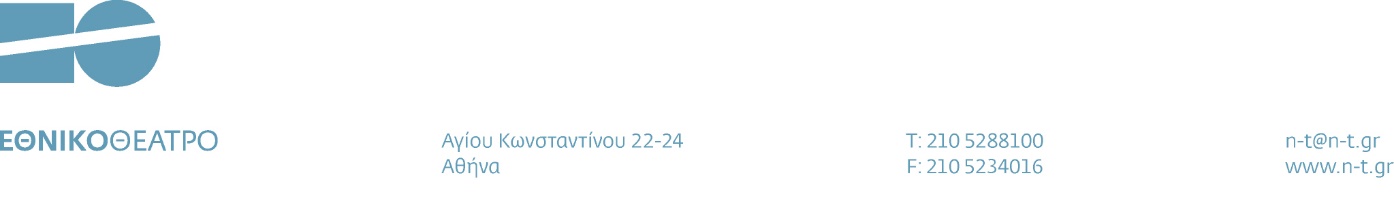 Αθήνα, 14-6-2017				Αριθ. Πρωτοκόλλου: 1494/340-26                                                                                                   ΑΔΑ: 7ΥΘΥ469ΗΓΥ-ΛΧ7ΕΠΑΝΑΠΡΟΚΗΡΥΞΗ---------------------------- ΣΥΝΟΠΤΙΚΟΣ ΔΙΑΓΩΝΙΣΜΟΣ ΓΙΑ ΤΗΝ ΑΝΑΔΕΙΞΗ ΑΝΑΔΟΧΟΥ ΠΑΡΟΧΗΣ ΥΠΗΡΕΣΙΩΝ ΑΣΦΑΛΙΣΗΣ ΤΩΝ  ΠΕΡΙΟΥΣΙΑΚΩΝ ΣΤΟΙΧΕΙΩΝ (ΑΚΙΝΗΤΩΝ - ΕΞΟΠΛΙΣΜΟΥ) ΤΟΥ ΕΘΝΙΚΟΥ ΘΕΑΤΡΟΥ ΚΑΙ ΠΑΡΟΧΗΣ ΥΠΗΡΕΣΙΩΝ ΑΣΦΑΛΙΣΗΣ ΑΣΤΙΚΗΣ ΕΥΘΥΝΗΣ  ΕΝΑΝΤΙ ΤΡΙΤΩΝ (Άρθρου 117 του ν. 4412/2016)ΣΥΝΟΠΤΙΚΑ ΣΤΟΙΧΕΙΑΑΝΑΘΕΤΟΥΣΑ ΑΡΧΗ: Ν.Π.Ι.Δ. «ΕΘΝΙΚΟ ΘΕΑΤΡΟ»ΕΙΔΟΣ ΔΙΑΓΩΝΙΣΜΟΥ: ΣΥΝΟΠΤΙΚΟΣΚΡΙΤΗΡΙΟ ΚΑΤΑΚΥΡΩΣΗΣ: Η ΠΛΕΟΝ ΣΥΜΦΕΡΟΥΣΑ ΑΠΟ ΟΙΚΟΝΟΜΙΚΙΗ ΑΠΟΨΗ ΠΡΟΣΦΟΡΑ ΒΑΣΕΙ ΤΙΜΗΣ (ΧΑΜΗΛΟΤΕΡΗ ΤΙΜΗ)ΚΑΤΑΛΗΚΤΙΚΗ ΗΜΕΡΟΜΗΝΙΑ ΚΑΤΑΘΕΣΗΣ ΠΡΟΣΦΟΡΩΝ: 26-06-2017ΗΜΕΡΟΜΗΝΙΑ ΔΙΕΝΕΡΓΕΙΑΣ ΔΙΑΓΩΝΙΣΜΟΥ: 27-06-2017ΤΟΠΟΣ ΔΙΕΝΕΡΓΕΙΑΣ: ΣΑΤΩΒΡΙΑΝΔΟΥ 42, ΑΘΗΝΑΚΩΔΙΚΟΣ CPV: 66515100-4 ΚΑΙ 66516000-0ΕΚΤΙΜΩΜΕΝΗ ΑΞΙΑ ΣΥΜΒΑΣΗΣ: #56.000# (μη συμπεριλαμβανομένου ΦΠΑ)ΗΜΕΡΟΜΗΝΙΑ ΑΝΑΡΤΗΣΗΣ ΣΤΟ ΚΗΜΔΗΣ: 14-06-2017 ΧΡΟΝΟΣ ΙΣΧΥΟΣ ΣΥΜΒΑΣΗΣ: ΕΤΗΣΙΑ ΜΕ ΜΟΝΟΜΕΡΕΣ ΔΙΚΑΙΩΜΑ ΤΗΣ ΑΝΑΘΕΤΟΥΣΑΣ ΑΡΧΗΣ ΓΙΑ ΠΑΡΑΤΑΣΗ ΕΞΙ ΜΗΝΩΝΘΕΣΜΙΚΟ ΠΛΑΙΣΙΟΤο Νομικό Πρόσωπο Ιδιωτικού Δικαίου (Ν.Π.Ι.Δ.) με την επωνυμία «ΕΘΝΙΚΟ ΘΕΑΤΡΟ», που εδρεύει στην Αθήνα, οδός Αγίου Κωνσταντίνου αριθ. 22-24 και εκπροσωπείται νόμιμα, έχοντας υπ’ όψη την κείμενη νομοθεσία και τις κατ' εξουσιοδότηση αυτής εκδοθείσες κανονιστικές πράξεις, όπως ισχύουν, και ειδικότερα :Τις διατάξεις, όπως αυτές ισχύουν:1. Του Ν. 2273/1994 (ΦΕΚ 233 Α΄)2. Του ΠΔ 118/1997 (ΦΕΚ  106 Α΄)3. Του Ν. 4412/2016 (ΦΕΚ 147Α), «Δημόσιες Συμβάσεις Έργων, Προμηθειών και Υπηρεσιών (προσαρμογή στις Οδηγίες 2014/24/ΕΕ και 2014/25/ΕΕ)4. Του Ν. 4270/2014 (ΦΕΚ 143 Α΄), «Αρχές Δημοσιονομικής διαχείρισης και εποπτείας (ενσωμάτωση της Οδηγίας 2011/85/ΕΕ) – δημόσιο λογιστικό και άλλες διατάξεις»5.  Του Ν. 3861/2010 (ΦΕΚ 112 Α΄) «Ενίσχυση της διαφάνειας με την υποχρεωτική ανάρτηση νόμων και πράξεων των κυβερνητικών, διοικητικών και αυτοδιοικητικών οργάνων στο διαδίκτυο «Πρόγραμμα Διαύγεια» και άλλες διατάξεις»6. Του Π.Δ. 28/2015 (ΦΕΚ 34Α), «κωδικοποίηση διατάξεων για την πρόσβαση σε δημόσια έγγραφα και στοιχεία»7. Του Π.Δ. 80/2016 (ΦΕΚ 145Α), «Ανάληψη υποχρεώσεων από τους διατάκτες»8. Του Ν. 4013/2011 (ΦΕΚ 204Α), «Σύσταση Ενιαίας Ανεξάρτητης Αρχής Δημόσιων Συμβάσεων και Κεντρικού Ηλεκτρονικού μητρώου Δημοσίων Συμβάσεων»9. Της με αριθ. Π1 2380/2012 ΚΥΑ (ΦΕΚ 3400Β΄) «Ρύθμιση των ειδικότερων θεμάτων λειτουργίας και διαχείρισης του Κεντρικού Ηλεκτρονικού Μητρώου Δημοσίων Συμβάσεων»10. Της με αριθ. 158/2016 Απόφασης της Αρχής με θέμα «Έγκριση του «Τυποποιημένου Εντύπου Υπεύθυνης Δήλωσης» (ΤΕΥΔ) του άρθρου 79 παρ. 4 του Ν. 4412/2016 για διαδικασίες σύναψης δημόσιας σύμβασης κάτω των ορίων των οδηγιών (ΦΕΚ Β 3698)11. Του Ν.Δ  400/1970 «Περί ιδιωτικής επιχειρήσεως ασφαλίσεως και άλλες διατάξεις», όπως έχει τροποποιηθεί και συμπληρωθεί.12. Του Ν. 2496/1997 (ΦΕΚ 87Α΄), «Ασφαλιστική σύμβαση, τροποποιήσεις της νομοθεσίας για την ιδιωτική ασφάλιση και άλλες διατάξεις»13. Του Ν. 3867/2010 (ΦΕΚ 128 Α΄) «Εποπτεία ιδιωτικής ασφάλισης, σύσταση εγγυητικού κεφαλαίου ιδιωτικής ασφάλισης ζωής, οργανισμοί αξιολόγησης πιστοληπτικής ικανότητας και άλλες διατάξεις»14. Την από 22-05-2017 απόφαση του Διοικητικού Συμβουλίου του Εθνικού Θεάτρου, η οποία ελήφθη κατά την 77η Συνεδρίασή του, κατά την οποία αυτό αποφάσισε την προκήρυξη συνοπτικού διαγωνισμού, με κριτήριο κατακύρωσης την πλέον συμφέρουσα από οικονομική άποψη προσφορά, βάσει τιμής, για την παροχή υπηρεσιών  Ασφάλισης των περιουσιακών στοιχείων (ακινήτων – εξοπλισμού) του Εθνικού Θεάτρου και της Ασφάλισης Αστικής Ευθύνης αυτού έναντι τρίτων.15. Τις από 16-05-2017 με αριθμούς ΑΔΑΜ: 17REQ006216724, 17REQ006216855, 17REQ006216902, 17REQ006217040, 17REQ006217087, 17REQ006217218, 17REQ006217354, 17REQ006217416 και 17REQ006217502,  Αποφάσεις ανάληψης υποχρέωσης και δέσμευσης πίστωσης για το έτος 2017 και τις από 16-05-2017  με αριθμούς ΑΔΑΜ: 17REQ006218696, 17REQ006218744, 17REQ006218830, 17REQ006218862, 17REQ006218992, 17REQ006218942, 17REQ006218997, 17REQ006219037 και 17REQ006219082 Αποφάσεις ανάληψης υποχρέωσης για το έτος 2018.16. Την από 13-06-2017 απόφαση του Διοικητικού Συμβουλίου του Εθνικού Θεάτρου, που ελήφθη κατά την 80η Συνεδρίασή του, κατά την οποία αυτό αποφάσισε την επαναπροκήρυξη του Συνοπτικού Διαγωνισμού, με αριθ. πρωτ. 1254/340-19/23-05-2017, ΑΔΑ: 722Ω469ΗΓΥ-ΑΒΠ και ΚΗΜΔΗΣ: 17PROC006225085 2017-05-23, για το λόγο ότι αυτός απέβη άγονος κατά την 08-06-2017.Τις σε εκτέλεση των ανωτέρω νόμων εκδοθείσες κανονιστικές πράξεις και τις λοιπές διατάξεις που αναφέρονται ρητά ή απορρέουν από τα οριζόμενα στα συμβατικά τεύχη της παρούσας, καθώς και του συνόλου των διατάξεων του ασφαλιστικού, εργατικού, κοινωνικού, περιβαλλοντικού και φορολογικού δικαίου που διέπει την ανάθεση και εκτέλεση της παρούσας, έστω και αν δεν αναφέρονται ρητά παραπάνω.ΕΠΑΝΑΠΡΟΚΗΡΥΣΣΕΙΣυνοπτικό Δημόσιο Διαγωνισμό με κριτήριο κατακύρωσης την πλέον συμφέρουσα από οικονομική άποψη προσφορά, βάσει τιμής, για το έργο της Παροχής Υπηρεσιών Ασφάλισης των περιουσιακών στοιχείων (ακινήτων – εξοπλισμού) του Εθνικού Θεάτρου και Παροχής Υπηρεσιών Ασφάλισης Αστικής Ευθύνης αυτού έναντι τρίτων, προϋπολογισθείσας δαπάνης 56.000€, για χρονικό διάστημα ενός (1) έτους, με μονομερές δικαίωμα του Εθνικού Θεάτρου εξάμηνης παράτασης, σύμφωνα με όσα ορίζονται στην παρούσα.ΔΙΑΚΗΡΥΞΗ ΑΡΙΘ. 2/2017ΑΡΘΡΟ 1: ΣΤΟΙΧΕΙΑ ΑΝΑΘΕΤΟΥΣΑΣ ΑΡΧΗΣΕπωνυμία : ΕΘΝΙΚΟ ΘΕΑΤΡΟΤαχυδρομική διεύθυνση: ΑΓΙΟΥ ΚΩΝΣΤΑΝΤΙΝΟΥ 22-24Πόλη: ΑΘΗΝΑΤαχυδρομικός Κωδικός: 10437Τηλέφωνο: 210/5288245,5288264Φαξ: 210/5234016Ηλεκτρονικό Ταχυδρομείο: n-t.grΑΡΘΡΟ 2 : ΤΙΤΛΟΣ, ΕΚΤΙΜΩΜΕΝΗ ΑΞΙΑ, ΤΟΠΟΣ ΠΑΡΟΧΗΣ ΥΠΗΡΕΣΙΩΝ & ΣΥΝΤΟΜΗ ΠΕΡΙΓΡΑΦΗ ΤΟΥ ΑΝΤΙΚΕΙΜΕΝΟΥ ΤΗΣ ΣΥΜΒΑΣΗΣ2.1 Ο τίτλος της σύμβασης είναι :«Παροχή υπηρεσιών ασφάλισης  των περιουσιακών στοιχείων (ακινήτων – εξοπλισμού) του Εθνικού Θεάτρου και παροχής υπηρεσιών ασφάλισης αστικής ευθύνης έναντι τρίτων» 2.2	Εκτιμώμενη αξία της σύμβασης (Άρθρο 6  Ν. 4412/2016)Η εκτιμώμενη αξία της σύμβασης ανέρχεται στο ποσό των πενήντα έξι χιλιάδων ευρώ (56.000€). Για τη δέσμευση του συνολικού ποσού, έχουν ληφθεί οι αποφάσεις ανάληψης υποχρέωσης και δέσμευσης πίστωσης για το έτος 2017 με αριθ. ΑΔΑΜ: 17REQ006216724, 17REQ006216855, 17REQ006216902, 17REQ006217040, 17REQ006217087, 17REQ006217218, 17REQ006217354, 17REQ006217416 και 17REQ006217502, και οι αποφάσεις ανάληψης υποχρέωσης για το έτος 2018 με αριθ. ΑΔΑΜ: 17REQ006218696, 17REQ006218744, 17REQ006218830, 17REQ006218862, 17REQ006218992, 17REQ006218942, 17REQ006218997, 17REQ006219037 και 17REQ006219082.2.3	Σύντομη περιγραφή του αντικειμένου της σύμβασης(Άρθρο 53 παρ 2 εδ. ε Ν.4412/2016)Το αντικείμενο της σύμβασης αφορά στην παροχή υπηρεσιών ασφάλισης  των περιουσιακών στοιχείων (ακινήτων – εξοπλισμού) του Εθνικού Θεάτρου και παροχής υπηρεσιών ασφάλισης αστικής ευθύνης έναντι τρίτων, όπως αυτές περιλαμβάνονται και περιγράφονται στο ΠΑΡΑΡΤΗΜΑ Α΄:  «ΑΝΤΙΚΕΙΜΕΝΟ ΤΗΣ ΔΙΑΚΗΡΥΞΗΣ» και το ΠΑΡΑΡΤΗΜΑ B΄: «ΤΕΧΝΙΚΗ ΠΡΟΣΦΟΡΑ– ΠΙΝΑΚΑΣ ΑΣΦΑΛΙΣΤΙΚΩΝ ΚΑΛΥΨΕΩΝ», τα οποία  αποτελούν αναπόσπαστα στοιχεία της παρούσας διακήρυξης.ΑΡΘΡΟ 3 : ΔΙΑΡΚΕΙΑ ΣΥΜΒΑΣΗΣ3.1 Διάρκεια σύμβασης (Άρθρο 53παρ 2 εδ. ια και άρθρο 217 Ν.4412/2016)Η διάρκεια της σύμβασης ορίζεται σε ένα (1)  έτος, και αρχίζει από την υπογραφή της.3.2. Δικαίωμα προαίρεσης  (Άρθρο 53 παρ. 2 εδ. ε & άρθρο 132 παρ. 1 Ν. 4412/2016)Η Αρχή διατηρεί το δικαίωμα προαίρεσης να παρατείνει τη διάρκεια της σύμβασης, με μονομερή της δήλωση (απόφαση) που ασκείται πριν από τη λήξη αυτής, για έξι (6) επιπλέον μήνες με έναρξη την επομένη της ημερομηνίας λήξης της σύμβασης (παράταση), με τους ίδιους όρους, υποχρεώσεις και τιμές της αρχικής σύμβασης.Η σύμβαση θεωρείται ότι έχει εκτελεστεί όταν παρασχεθούν οριστικά το σύνολο τους οι υπηρεσίες, γίνει η αποπληρωμή του συμβατικού τιμήματος και εκπληρωθούν οι τυχόν λοιπές συμβατικές υποχρεώσεις από τα συμβαλλόμενα μέρη και αποδεσμευθούν οι σχετικές εγγυήσεις κατά τα προβλεπόμενα στη σύμβαση.ΑΡΘΡΟ 4: ΔΙΑΔΙΚΑΣΙΑ ΣΥΝΑΨΗΣ ΣΥΜΒΑΣΗΣ, ΟΡΟΙ ΥΠΟΒΟΛΗΣ ΠΡΟΣΦΟΡΩΝ (Άρθρο 117  Ν.4412/2016)Η επιλογή του αναδόχου, θα γίνει με τη «διαδικασία συνοπτικού διαγωνισμού» του άρθρου 117 του Ν.4412/2016 και υπό τις προϋποθέσεις του νόμου αυτού και τους ειδικότερους όρους της παρούσας.ΑΡΘΡΟ 5 : ΔΙΚΑΙΩΜΑ ΣΥΜΜΕΤΟΧΗΣ (Άρθρο 25  Ν. 4412/2016)Δικαίωμα συμμετοχής στο διαγωνισμό έχουν οι οικονομικοί φορείς, όπως αυτοί περιγράφονται στο άρθρο 2, παρ. 1.11 του Ν.4412/2016 ήτοι, κάθε φυσικό ή νομικό πρόσωπο ή δημόσιος φορέας ή ένωση αυτών των προσώπων ή και φορέων, συμπεριλαμβανομένων των προσωρινών συμπράξεων επιχειρήσεων, που προσφέρουν στην αγορά τις περιγραφόμενες στα ΠΑΡΑΡΤΗΜΑΤΑ Α' & Β' υπηρεσίες. Επιπλέον το δικαίωμα συμμετοχής υποψηφίων καθορίζεται από τα οριζόμενα στο άρθρο 25 του Ν.4412/2016.Για τους υποψήφιους οικονομικούς φορείς υπό μορφή ενώσεων ή προσωρινών συμπράξεων, δεν απαιτείται αυτοί να περιβληθούν συγκεκριμένη νομική μορφή, για την υποβολή προσφοράς (άρθρο 19 παρ. 2, Ν. 4412/2016).Εφόσον όμως η ανάθεση της σύμβασης γίνει σε ένωση ή σύμπραξη οικονομικών φορέων, αυτή υποχρεούται να περιβληθεί συγκεκριμένη νομική μορφή, εφόσον η λήψη ορισμένης νομικής μορφής είναι αναγκαία για την ικανοποίηση ή εκτέλεση της σύμβασης (άρθρο 19 παρ. 3 Ν. 4412/2016). Σε περίπτωση ανάθεσης της σύμβασης στην ένωση, η ευθύνη αυτή εξακολουθεί μέχρι πλήρους εκτέλεσης της σύμβασης (άρθρο 19 παρ. 3, Ν. 4412/2016).ΑΡΘΡΟ 6: ΕΓΓΡΑΦΑ ΣΥΜΒΑΣΗΣ (ΤΕΥΧΗ) ΚΑΙ ΠΡΟΣΒΑΣΗ ΣΕ ΑΥΤΑ -  ΔΙΕΥΚΡΙΝΙΣΕΙΣ ΚΑΙ ΣΥΜΠΛΗΡΩΜΑΤΙΚΕΣ ΠΛΗΡΟΦΟΡΙΕΣ (Άρθρα 2 παρ. 1 περ. 14,53 και 121 Ν. 4412/2016)6.1. Έγγραφα ΣύμβασηςΤα έγγραφα της σύμβασης κατά την έννοια  του άρθρου 2, παρ. 1, περ. 14 του Ν. 4412/2016 για τονπαρόντα διαγωνισμό είναι τα ακόλουθα:Α) Η παρούσα διακήρυξη με τα  παραρτήματά της:  Α΄, Β΄, Γ΄, Δ, Ε΄ ΚΑΙ ΣΤ΄.Β) Το Τυποποιημένο Έντυπο Υπεύθυνης Δήλωσης (ΤΕΥΔ) – παράρτημα  ΣΤ΄Γ) Το συμφωνητικό της σύμβασηςΔ) Τυχόν συμπληρωματικές πληροφορίες και διευκρινίσεις που θα παρασχεθούν από την αναθέτουσα αρχή.6.2	Σειρά Ισχύος.Τα έγγραφα της σύμβασης με βάση τα οποία θα γίνει η ανάθεση ή/και η εκτέλεση της σύμβασης, σε περίπτωση ασυμφωνίας των περιεχομένων σε αυτά όρων, έχουν την κάτωθι σειρά ισχύος: Ι. Το συμφωνητικό της σύμβασης2.Η Διακήρυξη με τα παραρτήματα της.3.Τυχόν συμπληρωματικές πληροφορίες και διευκρινίσεις που θα παρασχεθούν από την αναθέτουσα αρχή. 4. Η τεχνική και οικονομική προσφορά του αναδόχου.6.3	Πρόσβαση στα έγγραφα της σύμβασης.Οι ενδιαφερόμενοι μπορούν να έχουν δωρεάν πρόσβαση στο περιεχόμενο της διακήρυξης στα Παραρτήματα της και στα λοιπά έγγραφα της σύμβασης (τεύχη) μέσω της ιστοσελίδας  του Εθνικού Θεάτρου :www.n-t.grΤα προαναφερόμενα τεύχη διατίθενται τις εργάσιμες ημέρες από τις 8.30 μέχρι 14.00 στο Τμήμα Διοικητικών Υπηρεσιών του Εθνικού Θεάτρου, επί της οδού Σατωβριάνδου αριθ. 42, 2ος όροφος, τηλ. 210/5288277. Για την παραλαβή των τευχών, οι ενδιαφερόμενοι καταβάλλουν τη δαπάνη αναπαραγωγής τους, που ανέρχεται σε πέντε (5) ευρώ, εκτός αν ο ενδιαφερόμενος αναλάβει με δαπάνη και επιμέλεια του την αναπαραγωγή.Οι ενδιαφερόμενοι μπορούν να παραλάβουν τα παραπάνω έγγραφα της σύμβασης και ταχυδρομικά, εφόσον τα ζητήσουν έγκαιρα και εμβάσουν κατόπιν συνεννόησης με την Αρχή, πέραν της αναφερομένης στο προηγούμενο εδάφιο δαπάνης και τη δαπάνη της ταχυδρομικής αποστολής τους. Η Αρχή αποστέλλει τα ζητηθέντα στοιχεία μέσω των Ελληνικών Ταχυδρομείων ή ιδιωτικών εταιρειών μεταφοράς αλληλογραφίας και χωρίς να φέρει ευθύνη για την έγκαιρη παράδοση τους στον ενδιαφερόμενο.6.4	Διευκρινίσεις - Συμπληρωματικές πληροφορίες (Άρθρο 121, περ. 5 εδ. α΄του Ν. 4412/2016)Εφόσον ζητηθούν εγγράφως συμπληρωματικές πληροφορίες, διευκρινίσεις κλπ. για τον διαγωνισμό, το αργότερο 6 ημέρες πριν από την ημερομηνία λήξης υποβολής προσφορών, αυτές θα παρέχονται εγγράφως από την Αρχή, το αργότερο τέσσερις (4) ημέρες πριν από την καταληκτική ημερομηνία υποβολής των προσφορών.ΑΡΘΡΟ 7 : ΧΡΟΝΟΣ ΙΣΧΥΟΣ ΠΡΟΣΦΟΡΩΝ (Άρθρο 97 του Ν. 4412/2016)Οι προσφορές ισχύουν και δεσμεύουν τους διαγωνιζόμενους για χρονικό διάστημα 120 ημερών από την επόμενη της διενέργειας του διαγωνισμού. Εάν οι διαγωνιζόμενοι κληθούν να παρατείνουν την ισχύ των προσφορών τους, σύμφωνα με το Ν. 4412/2016, άρθρο 97, παρ. 4 και αποδεχθούν την παράταση, οι προσφορές τους ισχύουν και τους δεσμεύουν και για το επιπλέον αυτό χρονικό διάστημα.Προσφορά που ορίζει χρόνο ισχύος μικρότερο του προβλεπόμενου από τη διακήρυξη, απορρίπτεται ως απαράδεκτη.Η ισχύς της προσφοράς μπορεί να παρατείνεται εγγράφως, εφόσον τούτο ζητηθεί από την αναθέτουσα αρχή, πριν από τη λήξη της, κατ' ανώτατο όριο 120 ημέρες. Μετά τη λήξη και του παραπάνω ανώτατου ορίου χρόνου παράτασης ισχύος της προσφοράς, τα αποτελέσματα του διαγωνισμού υποχρεωτικά ματαιώνονται, εκτός εάν η αναθέτουσα αρχή κρίνει, κατά περίπτωση, αιτιολογημένα ότι η συνέχιση του διαγωνισμού εξυπηρετεί το δημόσιο συμφέρον, οπότε οι συμμετέχοντες στον διαγωνισμό μπορούν να επιλέξουν, είτε να παρατείνουν την προσφορά τους, εφόσον τους ζητηθεί πριν την πάροδο του ανωτέρω ανώτατου ορίου, είτε όχι. Στην τελευταία περίπτωση, η διαδικασία του διαγωνισμού συνεχίζεται με όσους παρέτειναν τις προσφορές τους.ΑΡΘΡΟ 8 : ΔΗΜΟΣΙΟΤΗΤΑH παρούσα διακήρυξη μαζί με τα λοιπά έγγραφα της σύμβασης (διακήρυξη μετά των παραρτημάτων της, ΤΕΥΔ, έντυπο οικονομικής προσφοράς και τα παραρτήματα αυτής θα δημοσιευθούν:στο ΚΗΜΔΗΣ σύμφωνα με το άρθρο 66 του Ν. 4412/2016.στο Πρόγραμμα ΔΙΑΥΓΕΙΑ σύμφωνα με το Ν. 3861/2010 καιστον διαδικτυακό τόπο της Αρχής : www.n-t.grΑΡΘΡΟ 9 : ΚΡΙΤΗΡΙΟ ΑΝΑΘΕΣΗΣ (Άρθρο 86 Ν.4412/2016)Κριτήριο για την ανάθεση της σύμβασης είναι η πλέον συμφέρουσα από οικονομική άποψη προσφορά μόνο βάσει τιμής (χαμηλότερη τιμή).ΑΡΘΡΟ 10 : ΠΡΟΫΠΟΘΕΣΕΙΣ ΣΥΜΜΕΤΟΧΗΣ (Άρθρα 73,74 & 75  Ν.4412/2016)10.1	Οι προϋποθέσεις συμμετοχής στο διαγωνισμό περιγράφονται στο παρόν άρθρο και αποτυπώνονται στο Τυποποιημένο Έντυπο Υπεύθυνης Δήλωσης (εφεξής ΤΕΥΔ), το οποίο αποτελεί Υπεύθυνη Δήλωση των οικονομικών φορέων, προς αντικατάσταση των πιστοποιητικών που εκδίδουν δημόσιες αρχές ή τρίτα μέρη και παρέχει προκαταρκτική απόδειξη ότι ο οικονομικός φορέας δεν βρίσκεται σε μια από τις καταστάσεις των άρθρων 73 παρ. 1,2 & 4 του Ν. 4412/2016.10.2 ΤΕΥΔ ( Άρθρο 79 παρ. 4 του Ν4412/2016) Το ΤΕΥΔ της παρούσας διαδικασίας σύναψης σύμβασης συντάχθηκε σύμφωνα με την Κατευθυντήρια Οδηγία 15 της ΕΑΑΔΗΣΥ (ΛΔΑ: ΩΧΟΙΌΞΤΒ-AKH) και θα διατίθεται στους οικονομικούς φορείς σε επεξεργάσιμη μορφή ως επισυναπτόμενο έγγραφο της παρούσας Διακήρυξης στην ηλεκτρονική  διεύθυνση www.n-t.gr για τη διευκόλυνση των οικονομικών φορέων, προκειμένου να το συμπληρώσουν, να το υπογράψουν και να το υποβάλλουν στην αναθέτουσα αρχή σε έντυπη μορφή. Στην περίπτωση που ο προσφέρων είναι ανώνυμη εταιρία, το ΤΕΥΔ πρέπει να υποβληθεί από τον Διευθύνοντα Σύμβουλο και όλα τα μέλη του Διοικητικού Συμβουλίου.10.3	Οι προϋποθέσεις συμμετοχής, έτσι όπως αποτυπώνονται στο ΤΕΥΔ, το οποίο αποτελεί αναπόσπαστο τμήμα της παρούσας (Παράρτημα ΣΤ) είναι οι εξής:Α) Να μην υπάρχει σε βάρος του οικονομικού φορέα τελεσίδικη καταδικαστική απόφαση για έναν από τους λόγους που προβλέπονται στην παρ. 1 του άρθρου 73 του Ν. 4412.2016, όπως αυτοί αποτυπώνονται στο Μέρος III Α του ΤΕΥΔ (Λόγοι που σχετίζονται με ποινικές καταδίκες).Ο οικονομικός φορέας αποκλείεται επίσης όταν το πρόσωπο εις βάρος του οποίου εκδόθηκε τελεσίδικη καταδικαστική απόφαση είναι μέλος του διοικητικού, διευθυντικού ή εποπτικού οργάνου του εν λόγω οικονομικού φορέα ή έχει εξουσία εκπροσώπησης, λήψης αποφάσεων ή ελέγχου σε αυτό.Οικονομικός φορέας, στο πρόσωπο του οποίου συντρέχει λόγος αποκλεισμού της παρούσας περίπτωσης Α, μπορεί να προσκομίζει στοιχεία προκειμένου να αποδείξει ότι τα μέτρα που έλαβε επαρκούν για να αποδείξουν την αξιοπιστία του, παρότι συντρέχει ο σχετικός λόγος αποκλεισμού. Άν τα στοιχεία κριθούν επαρκή, ο εν λόγω οικονομικός φορέας δεν αποκλείεται από τη διαδικασία σύναψης σύμβασης. Τα μέτρα που λαμβάνονται από τους οικονομικούς φορείς αξιολογούνται σε συνάρτηση με τη σοβαρότητα και τις ιδιαίτερες περιστάσεις του ποινικού αδικήματος ή του παραπτώματος. Αν τα μέτρα κριθούν ανεπαρκή, γνωστοποιείται στον οικονομικό φορέα το σκεπτικό της απόφασης αυτής. Οικονομικός φορέας που έχει αποκλειστεί, με τελεσίδικη απόφαση, από τη συμμετοχή σε διαδικασίες σύναψης σύμβασης ή ανάθεσης παραχώρησης δεν μπορεί να κάνει χρήση της ανωτέρω δυνατότητας κατά την περίοδο του αποκλεισμού που ορίζεται στην εν λόγω απόφαση. Κατά τα λοιπά εφαρμόζονται οι παρ. 8 και 9 του άρθρου 73 του Ν. 4412/2016.Β) Να μην έχει αθετήσει ο οικονομικός φορέας τις υποχρεώσεις του όσον αφορά στην καταβολή φόρων ή εισφορών κοινωνικής ασφάλισης, (τόσο της κύριας όσο και της επικουρικής ασφάλισης), σύμφωνα με τα ειδικότερα προβλεπόμενα στην παρ. 2 του άρθρου 73 του Ν. 4412/2016, όπως αποτυπώνονται στο Μέρος III.Β. του ΤΕΥΔ (Λόγοι που σχετίζεται με την καταβολή φόρων ή εισφορών κοινωνικής ασφάλισης).Δεν αποκλείεται ο προσφέρων οικονομικός φορέας, όταν εκπληρώσει τις υποχρεώσεις του είτε καταβάλλοντος τους φόρους ή τις εισφορές κοινωνικής ασφάλισης που οφείλει, συμπεριλαμβανομένων, κατά περίπτωση, των δεδουλευμένων τόκων ή των προστίμων είτε υπαγόμενος σε δεσμευτικό διακανονισμό για την καταβολή τους.Επίσης, δεν αποκλείεται ο προσφέρων, όταν ο αποκλεισμός, σύμφωνα με την παρούσα περίπτωση, θα ήταν σαφώς δυσανάλογος, ιδίως όταν μόνο μικρά ποσά των φόρων ή των εισφορών κοινωνικής ασφάλισης δεν έχουν καταβληθεί, ή όταν ο οικονομικός φορέας ενημερώθηκε σχετικά με το ακριβές ποσό που οφείλεται λόγω αθέτησης των υποχρεώσεων του όσον αφορά στην καταβολή φόρων ή εισφορών κοινωνικής ασφάλισης σε χρόνο κατά τον οποίο δεν είχε τη δυνατότητα να λάβει μέτρα, σύμφωνα με το τελευταίο εδάφιο της παρ. 2 του άρθρου 73 ν. 44122016, πριν από την εκπνοή της προθεσμίας της προθεσμίας υποβολής προσφοράς.Γ) Να μην τελεί ο οικονομικός φορέας υπό πτώχευση ή να μην έχει υπαχθεί σε διαδικασία εξυγίανσης ή ειδικής εκκαθάρισης ή να μη τελεί υπό αναγκαστική διαχείριση από εκκαθαριστή ή από το δικαστήριο ή να μην έχει υπαχθεί σε διαδικασία πτωχευτικού συμβιβασμού ή να μην έχει αναστείλει τις επιχειρηματικές του δραστηριότητες ή να μη βρίσκεται σε οποιαδήποτε ανάλογη κατάσταση προκύπτουσα από παρόμοια διαδικασία, προβλεπόμενη σε εθνικές διατάξεις νόμου.Η Αρχή μπορεί να μην αποκλείει έναν οικονομικό φορέα, ο οποίος βρίσκεται σε μία εκ των καταστάσεων που αναφέρονται στην περίπτωση αυτή, υπό την προϋπόθεση ότι αποδεικνύει ότι ο εν λόγω φορέας είναι σε θέση να εκτελέσει τη σύμβαση, λαμβάνοντας υπόψη τις ισχύουσες διατάξεις και τα μέτρα για τη συνέχιση της επιχειρηματικής του λειτουργίας.Δ) Να μην έχει αθετήσει ο οικονομικός φορέας τις ισχύουσες υποχρεώσεις που προβλέπονται στις παρ. 2 και 5 του όρθρου 18 του Ν.4412/2016, σύμφωνα με τα ειδικότερα προβλεπόμενα στην παρ. 4 περ. α του άρθρου 73 του Ν.44122016.Ε)Να μην έχει διαπράξει σοβαρό επαγγελματικό παράπτωμα, το οποίο θέτει εν αμφιβόλω την ακεραιότητα του, σύμφωνα με τα ειδικότερα προβλεπόμενα στην παρ. 4 περ. θ του άρθρου 73 του Ν.4412/2016. Τα σχετικά στοιχεία των περιπτώσεων Γ, Δ & Ε αποτυπώνονται στο Μέρος III.Γ του ΤΕΥΔ (Λόγοι που σχετίζονται με αφερεγγυότητα, σύγκρουση συμφερόντων ή επαγγελματικό παράπτωμα) στα αντίστοιχα πεδία.Σε οποιοδήποτε χρονικό σημείο κατά τη διάρκεια της διαδικασίας σύναψης της σύμβασης, η Υπηρεσία αποκλείει έναν οικονομικό φορέα, όταν αποδεικνύεται ότι αυτός βρίσκεται λόγω πράξεων ή παραλείψεων αυτού είτε πριν είτε κατά τη διαδικασία, σε μία από τις καταστάσεις των παραπάνω περιπτώσεων Α, Β, Γ , Δ& Ε.Η Υπηρεσία μπορεί να ζητήσει από τους προσφέροντες, σε οποιοδήποτε χρονικό σημείο κατά τη διάρκεια της διαδικασίας διαγωνισμού να υποβάλουν όλα ή ορισμένα δικαιολογητικά που αποδεικνύουν τις παραπάνω προϋποθέσεις συμμετοχής Α, Β , Γ , Δ και Ε και περιγράφονται αναλυτικά στο άρθρο 17 της παρούσας «ΔΙΚΑΙΟΛΟΓΗΤΙΚΑ ΚΑΤΑΚΥΡΩΣΗΣ- ΑΠΟΔΕΙΚΤΙΚΑ ΜΕΣΑ», όταν αυτό απαιτείται για την ορθή διεξαγωγή της διαδικασίας.10.4	Το ΤΕΥΔ συμπληρώνεται, υπογράφεται και υποβάλλεται κατά περίπτωση ως εξής:Το μέρος I είναι συμπληρωμένο από την Υπηρεσία και όλα τα υπόλοιπα μέρη συμπληρώνονται από τον οικονομικό φορέα, κατά περίπτωση, και μόνο στα πεδία που ήδη έχουν επιλεγεί από την Υπηρεσία, όπως εμφαίνονται στο συνημμένο ΤΕΥΔ του Παραρτήματος ΣΤ΄ της παρούσας.- Το μέρος VI συμπληρώνεται σε κάθε περίπτωση με την ημερομηνία, τον τόπο και την υπογραφή του κατά νόμο υπόχρεου/-ων, η οποία δεν απαιτείται να φέρει θεώρηση γνησίου της υπογραφής. Επισημαίνεται ότι:Κάθε οικονομικός φορέας που συμμετέχει μόνος του, πρέπει να συμπληρώσει και να υποβάλει ένα ΤΕΥΔ. Όταν συμμετέχουν οικονομικοί φορείς υπό τη μορφή ένωσης, πρέπει να συμπληρωθεί και να υποβληθεί για κάθε φορέα -μέλος της ένωσης χωριστό ΤΕΥΔ, στο οποίο παρατίθενται οι πληροφορίες που απαιτούνται σύμφωνα με τα μέρη II έως IV (βλέπε άρθ. 10.5 της παρούσας).Στις περιπτώσεις όπου περισσότερα από ένα άτομα είναι μέλη του διοικητικού, διευθυντικού ή εποπτικού οργάνου ενός οικονομικού φορέα ή έχουν εξουσία εκπροσώπησης, λήψης αποφάσεων ή ελέγχου σε αυτό , τότε όλα τα παραπάνω πρόσωπα θα πρέπει να υπογράψουν το ίδιο ΤΕΥΔ.10.5	Ενώσεις οικονομικών φορέων (΄Αρθρα 19 και 96 Ν.4412/2016)α) Οι ενώσεις δεν υποχρεούνται να λαμβάνουν ορισμένη νομική μορφή, προκειμένου να υποβάλουν την προσφορά. Η επιλεγείσα ένωση υποχρεούται να πράξει τούτο, εάν κατακυρωθεί σε αυτή το αποτέλεσμα του διαγωνισμού, εφόσον η λήψη ορισμένης νομικής μορφής είναι αναγκαία για την ορθή εκτέλεση της της σύμβασης.β) Όταν συμμετέχουν ενώσεις, απαντούν θετικά στο σχετικό ερώτημα του Μέρους ΙΙ.Α. {Τρόπος συμμετοχής) και συμπληρώνουν τις πληροφορίες που ζητούνται στα επιμέρους ερωτήματα α, β και γ. Επίσης θα πρέπει να υποβληθούν χωριστά ΤΕΥΔ για κάθε φορέα-μέλος της ένωσης, στα οποία παρατίθενται οι πληροφορίες που απαιτούνται σύμφωνα με τα Μέρη ΙΙ έως IV.γ)Στην περίπτωση υποβολής προσφοράς από ένωση οικονομικών φορέων, όλα τα μέλη της ευθύνονται έναντι της Αρχής αλληλέγγυα και εις ολόκληρον. Σε περίπτωση ανάθεσης της σύμβασης στην ένωση, η ευθύνη αυτή εξακολουθεί μέχρι πλήρους εκτέλεσης της σύμβασης.10.6 Υπεργολαβία (Άρθρα  58 και 131 Ν.4412/2016)Η ανάθεση των υπηρεσιών δεν μπορεί να ανατεθεί υπό μορφή υπεργολαβίας σε τρίτουςΑΡΘΡΟ 11 : ΤΟΠΟΣ ΚΑΙ ΧΡΟΝΟΣ ΥΠΟΒΟΛΗΣ ΠΡΟΣΦΟΡΩΝ ΚΑΙ ΔΙΕΝΕΡΓΕΙΑΣ ΔΙΑΓΩΝΙΣΜΟΥ (Άρθρα 96 και 121 του Ν.4412/2016)11.1	Τόπος / χρόνος διενέργειας διαγωνισμού.Ο διαγωνισμός θα διενεργηθεί στο κτίριο του Εθνικού Θεάτρου στη διεύθυνση : Σατωβριάνδου αριθ. 42,Αθήνα, ενώπιον της αρμόδιας Επιτροπής Διενέργειας και Αξιολόγησης του Διαγωνισμού, στις 27-06-2017 ημέρα Τρίτη και ώρα 11:00 π.μ. (ημερομηνία και χρόνος διενέργειας του διαγωνισμού & έναρξη αποσφράγισης προσφορών).11.2	Τόπος / χρόνος υποβολής προσφορώνΟι   φάκελοι   των   προσφορών   υποβάλλονται   στο   πρωτόκολλο   του Εθνικού Θεάτρου,   στην   διεύθυνση   της  παραγράφου 11.1, ως  ανωτέρω.Οι προσφορές υποβάλλονται με :(α) με κατάθεση τους στο πρωτόκολλο του Εθνικού Θεάτρου, είτε(β) με ταχυδρομική αποστολή μέσω συστημένης επιστολής ή με courier στο Εθνικό Θέατρο. Σε περίπτωση αποστολής (ταχυδρομικής ή courier) ή κατάθεσης στο πρωτόκολλο, περιπτώσεις α και β άνω, οι φάκελοι των προσφορών γίνονται δεκτοί εφόσον έχουν πρωτοκολληθεί στο πρωτόκολλο του Εθνικού Θεάτρου, το αργότερο μέχρι την 26-06-2017, ημέρα Δευτέρα και ώρα 14:00 π.μ. (καταληκτική ημερομηνία κατάθεσης).Το Εθνικό Θέατρο δεν φέρει ευθύνη για τυχόν ελλείψεις του περιεχομένου των προσφορών που αποστέλλονται ταχυδρομικά ούτε για καθυστερήσεις στην άφιξή τους. Δεν θα παραληφθούν φάκελοι ή άλλα έγγραφα από οποιοδήποτε ταχυδρομικό κατάστημα, ακόμα και αν το Εθνικό Θέατρο  ειδοποιηθεί εγκαίρως.Προσφορές που περιέρχονται στην Αρχή  με οποιονδήποτε τρόπο πριν από την ως άνω ημερομηνία και ώρα, δεν αποσφραγίζονται αλλά πρωτοκολλούνται και φυλάσσονται από την Υπηρεσία και παραδίδονται στην Επιτροπή Διαγωνισμού προ της εκπνοής της προθεσμίας παραλαβής προσφορών που ορίζεται παραπάνω. Η παραλαβή μπορεί να συνεχιστεί και μετά την ώρα λήξης, αν η υποβολή, που έχει εμπρόθεσμα αρχίσει, συνεχίζεται χωρίς διακοπή λόγω του πλήθους των προσερχομένων ενδιαφερομένων οικονομικών φορέων. Για τυχόν προσφορές που υποβάλλονται εκπρόθεσμα, η Επιτροπή Διαγωνισμού σημειώνει στο πρακτικό της την εκπρόθεσμη υποβολή (ακριβή ώρα που περιήλθε η προσφορά στην κατοχή της ή την ακριβή ώρα που παρελήφθη η συστημένη επιστολή από την Αρχή ή ακριβή ώρα που κατατέθηκε στο πρωτόκολλο της Αρχής) και τις απορρίπτει ως μη κανονικές.Η Υπηρεσία παρατείνει την προθεσμία παραλαβής των προσφορών, ούτως ώστε όλοι οι ενδιαφερόμενοι οικονομικοί φορείς να μπορούν να λάβουν γνώση όλων των αναγκαίων πληροφοριών για την κατάρτιση των προσφορών στις ακόλουθες περιπτώσεις : α) Όταν, για οποιονδήποτε λόγο, πρόσθετες πληροφορίες, αν και ζητήθηκαν από τον οικονομικό φορέα έγκαιρα δεν έχουν παρασχεθεί το αργότερο τέσσερις (4) ημέρες πριν από την προθεσμία που ορίζεται για την παραλαβή των προσφορών, β) Όταν τα έγγραφα της σύμβασης υφίστανται σημαντικές αλλαγές. Η διάρκεια της παράτασης είναι ανάλογη με τη σπουδαιότητα των πληροφοριών που ζητήθηκαν ή των αλλαγών. Όταν οι πρόσθετες πληροφορίες δεν έχουν ζητηθεί έγκαιρα ή δεν έχουν σημασία για την προετοιμασία κατάλληλων προσφορών, δεν απαιτείται από την Υπηρεσία να παρατείνει τις προθεσμίες.ΑΡΘΡΟ 12. ΤΡΟΠΟΣ ΥΠΟΒΟΛΗΣ ΚΑΙ ΣΥΝΤΑΞΗΣ ΠΡΟΣΦΟΡΩΝ – ΠΕΡΙΕΧΟΜΕΝΟ ΦΑΚΕΛΟΥ ΠΡΟΣΦΟΡΑΣ – ΓΛΩΣΣΑ – ΛΟΙΠΑ ΣΤΟΙΧΕΙΑ (Άρθρα 92 έως 96 Ν. 4412/2016)12.1. Τρόπος υποβολής προσφορώνΚάθε προσφορά υποβάλλεται, επί ποινή αποκλεισμού, μέσα σε καλά σφραγισμένο φάκελο σύμφωνα με το άρθρο 92 παρ. 1 του Ν. 4412/2016 στον οποίο θα αναγράφονται ευκρινώς:Α. Η λέξη «ΠΡΟΣΦΟΡΑ» με ΚΕΦΑΛΑΙΑ ΓΡΑΜΜΑΤΑΒ. Η επωνυμία της αναθέτουσας αρχήςΓ. Ο αριθμός της ΔιακήρυξηςΔ. Η ημερομηνία διενέργειας του διαγωνισμού &Ε. Τα στοιχεία του αποστολέα (οικονομικού φορέα).Οι προσφέροντες υποβάλλουν την προσφορά τους στον κυρίως φάκελο που θα εμπεριέχει τους υποφακέλους που αναφέρονται ακολούθως, κατά την διαδικασία του άρθρου 92 παρ. 2 του Ν.4412/2016 και σύμφωνα με τις οικείες διατάξεις:Οι προσφορές θα υποβάλλονται για το σύνολο των προκηρυγμένων υπηρεσιών. Σημειώνεται ότι ο μειοδότης θα είναι ένας για όλες τις παρεχόμενες υπηρεσίες. Σε κάθε περίπτωση όμως είναι υποχρεωτική η ανάλυση της προσφοράς ανά κτίριο και υπηρεσία.Ο κυρίως φάκελος της προσφοράς θα εμπεριέχει τους ακόλουθους υποφακέλους:α)  Ξεχωριστό σφραγισμένο φάκελο με την ένδειξη «ΔΙΚΑΙΟΛΟΓΗΤΙΚΑ ΣΥΜΜΕΤΟΧΗΣ», (βλέπε παρ. 12.2. Α της παρούσας)β) Ξεχωριστό σφραγισμένο φάκελο με την ένδειξη «ΤΕΧΝΙΚΗ ΠΡΟΣΦΟΡΑ», (βλέπε παρ. 12.2.Β της παρούσας). Αν τα τεχνικά στοιχεία της προσφοράς δεν είναι δυνατόν, λόγω μεγάλου όγκου, να τοποθετηθούν στον κυρίως φάκελο, τότε αυτά συσκευάζονται χωριστά και ακολουθούν τον κυρίως φάκελο με τις ίδιες ενδείξεις.γ)Ξεχωριστό σφραγισμένο φάκελο με την ένδειξη «ΟΙΚΟΝΟΜΙΚΗ ΠΡΟΣΦΟΡΑ», (βλέπε παρ. 12.2.Γ της παρούσας).Όλοι οι παραπάνω ΦΑΚΕΛΟΙ θα πρέπει να αναγράφουν ευκρινώς την ονομασία του περιεχομένου τους (π.χ. «ΔΙΚΑΙΟΛΟΓΗΤΙΚΑ ΣΥΜΜΕΤΟΧΗΣ», «ΤΕΧΝΙΚΗ ΠΡΟΣΦΟΡΑ», «ΟΙΚΟΝΟΜΙΚΗ ΠΡΟΣΦΟΡΑ») και την πλήρη «ΕΠΩΝΥΜΙΑ» του προσφέροντος οικονομικού φορέα.12.2 Περιεχόμενο επί μέρους φακέλων12.2.Α. Δικαιολογητικά συμμετοχής (Άρθρο 93 Ν. 4412/2016)Ο φάκελος «Δικαιολογητικά Συμμετοχής» περιέχει σε δύο αντίτυπα (πρωτότυπο και αντίγραφο), επί ποινή αποκλεισμού:Το ΤΕΥΔ συμπληρωμένο και υπογεγραμμένο σύμφωνα με τα οριζόμενα στο άρθρο 10 της παρούσας. 12.2.Β Τεχνική προσφορά (Άρθρο 92 και 94  παρ. 4 του Ν. 4412/2016)Ο φάκελος «Τεχνική προσφορά» περιέχει σε δύο αντίτυπα (πρωτότυπο και αντίγραφο), επί ποινή αποκλεισμού τα εξής :Ι. Υπεύθυνη δήλωση της παρ. 4 του άρθρου 8 του Ν. 1599/1986 (Α' 75) του προσφέροντος, στην οποία αυτός δηλώνει την πλήρη αποδοχή και συμμόρφωση με τις τεχνικές προδιαγραφές και τους λοιπούς όρους της υπό ανάθεση σύμβασης, όπως αυτά ορίζονται στην παρούσα.ΙΙ. Όλα τα έγγραφα ή δικαιολογητικά τα οποία ιδίως τεκμηριώνουν την τεχνική επάρκεια του προσφέροντα οικονομικού φορέα, και αποδεικνύουν την δυνατότητα του να ανταποκριθεί πλήρως στις απαιτήσεις της υπηρεσίας και όσα έγγραφα αναφέρονται στους όρους και στις τεχνικές προδιαγραφές της παρούσας διακήρυξης, προκειμένου να χρησιμοποιηθούν για την αξιολόγησης των προσφορών. Σε περίπτωση που τα τεχνικά στοιχεία της προσφοράς δεν είναι δυνατόν, λόγω μεγάλου όγκου, να τοποθετηθούν στον κυρίως φάκελο, τότε αυτά συσκευάζονται χωριστά και ακολουθούν τον κυρίως φάκελο με την ένδειξη «Παράρτημα Προσφοράς» και τις λοιπές ενδείξεις του κυρίως φακέλου.12.2.Γ Οικονομική προσφορά (Άρθρο 95 Ν. 4412/2016)Ο φάκελος «Οικονομική προσφορά» περιέχει σε δύο αντίτυπα (πρωτότυπο και αντίγραφο), επί ποινή αποκλεισμού, την οικονομική προσφορά του συμμετέχοντος, σύμφωνα με το έντυπο της οικονομικής προσφοράς του παραρτήματος Γ' της διακήρυξης.Ως κριτήριο για την επιλογή του αναδόχου θα είναι αυτό της πλέον συμφέρουσας από οικονομική άποψη προσφοράς, βάσει τιμής, σε ευρώ.Το τίμημα της προσφοράς κάθε προσφέροντος θα δοθεί με μία και μοναδική και συνολική τιμή για όλες τις υπηρεσίες που ζητούνται και για όλα τα κτίρια. Σε κάθε περίπτωση όμως είναι υποχρεωτική η ανάλυση της προσφοράς ανά κτίριο και υπηρεσία, όπως προσδιορίζεται στο παράρτημα Γ΄ της διακήρυξης. Η τιμή προσφοράς δεν υπόκειται σε καμία αναπροσαρμογή ή αναθεώρηση, για οποιονδήποτε λόγο ή αιτία, θα ισχύει δε και θα δεσμεύει τον Ανάδοχο μέχρι τη πλήρη εκτέλεση της σύμβασης. Στην προσφερόμενη τιμή θα περιλαμβάνονται οι υπέρ τρίτων κρατήσεις, ως και κάθε άλλη επιβάρυνση, σύμφωνα με την κείμενη νομοθεσία. Σε περίπτωση διαφοροποίησης μεταξύ της αναγραφόμενης τιμής αριθμητικών και ολογράφως, λαμβάνεται υπόψη η τιμή ολογράφως.12.3	ΓλώσσαΟι προσφορές και τα περιλαμβανόμενα σε αυτές στοιχεία συντάσσονται στην ελληνική γλώσσα ή συνοδεύονται από επίσημη μετάφραση τους στην ελληνική γλώσσα. Τυχόν ενστάσεις υποβάλλονται στην ελληνική γλώσσα.12.4	Λοιπά στοιχείαΟι προσφορές υπογράφονται και μονογραφούνται ανά φύλλο από τον οικονομικό φορέα ή σε περίπτωση νομικών προσώπων, από τον νόμιμο εκπρόσωπο αυτών.Η ένωση οικονομικών φορέων υποβάλλει κοινή προσφορά, η οποία υπογράφεται υποχρεωτικά είτε από όλους τους οικονομικούς φορείς που αποτελούν την ένωση είτε από εκπρόσωπο τους νομίμως εξουσιοδοτημένο. Στην προσφορά απαραιτήτως πρέπει να προσδιορίζεται η έκταση και το είδος της συμμετοχής του κάθε μέλους της ένωσης,(συμπεριλαμβανομένης της κατανομής αμοιβής μεταξύ τους) καθώς και ο εκπρόσωπος συντονιστής αυτής.Τα δημόσια και ιδιωτικά έγγραφα, καθώς και τα αλλοδαπά δημόσια έγγραφα υποβάλλονται και γίνονται αποδεκτά, σύμφωνα με τα ειδικότερα οριζόμενα στο άρθρο 1 του Ν.4250/2014. Ειδικότερα γίνονται υποχρεωτικά αποδεκτά:Α)ευκρινή φωτοαντίγραφα τω πρωτοτύπων ή των ακριβών αντιγράφων των δημοσίων εγγράφων, που έχουν εκδοθεί από τις υπηρεσίες και τους φορείς της περίπτωσης α΄της παρ. 2 του άρθρου 1 ου νόμου 4250/2014. Σημειωτέον ότι η παραπάνω ρύθμιση δεν καταλαμβάνει τα συμβολαιογραφικά έγγραφα (π.χ. πληρεξούσια ένορκες βεβαιώσεις κ.ο.κ) για τα οποία συνεχίζει να υφίσταται η υποχρέωση υποβολής επικυρωμένων αντιγράφων.Β)ευκρινή φωτοαντίγραφα από αντίγραφα εγγράφων που έχουν εκδοθεί από αλλοδαπές αρχές, υπό την προϋπόθεση ότι αυτά είναι νομίμως επικυρωμένα από την αρμόδια αρχή της χώρας αυτής και έχουν επικυρωθεί από δικηγόρο, σύμφωνα με τα οριζόμενα στο άρθρο 36 παρ. 2β του Κώδικα Δικηγόρων (Ν. 4194/2013). Σημειώνεται ότι δεν θίγονται και εξακολουθούν να ισχύουν, οι απαιτήσεις υποβολής δημοσίων εγγράφων με συγκεκριμένη επισημείωση (ΑPOSTILE), οι οποίες απορρέουν από διεθνείς συμβάσεις της χώρας (Σύμβαση της Χάγης) ή άλλες διακρατικές συμφωνίες.Γ)ευκρινή φωτοαντίγραφα από αντίγραφα ιδιωτικών εγγράφων, τα οποία έχουν επικυρωθεί από δικηγόρο, σύμφωνα με τα οριζόμενα στο άρθρο 36 παρ. 2β του Κώδικα Δικηγόρων (Ν. 4194/2013), καθώς και ευκρινή φωτοαντίγραφα από τα πρωτότυπα όσων ιδιωτικών εγγράφων φέρουν θεώρηση από υπηρεσίες και φορείς της περίπτωσης α΄ του άρθρου 1 του νόμου 4250/2014.Δ)πρωτότυπα ή νομίμως επικυρωμένα αντίγραφα των δικαιολογητικών εγγράφων, εφόσον υποβληθούν από τους διαγωνιζόμενους.Ε)Δικαιολογητικά που εκδίδονται σε γλώσσα άλλη, εκτός της Ελληνικής, θα συνοδεύονται υποχρεωτικά από επίσημη και επικυρωμένη αρμοδίως μετάφρασή τους στην Ελληνική γλώσσα.Με την υποβολή της προσφοράς τεκμαίρεται ότι οι συμμετέχοντες έχουν λάβει γνώση των όρων της διακήρυξης και των λοιπών εγγράφων της σύμβασης.ΑΡΘΡΟ 13 : ΑΠΟΣΦΡΑΓΙΣΗ ΚΑΙ ΑΞΙΟΛΟΓΗΣΗ ΠΡΟΣΦΟΡΩΝ (΄Αρθρα 100, 102 και 117 παρ2 Ν.4412/2016) - ισότιμες προσφορές (άρθρο90 Ν.4412/2016) 13.1 Έναρξη διαδικασίαςΗ αρμόδια Επιτροπή προβαίνει στην έναρξη της διαδικασίας αποσφράγισης των προσφορών την ημερομηνία και ώρα που ορίζεται στην παρ. 11.1 της παρούσας. Η αποσφράγιση διενεργείται δημόσια, παρουσία των προσφερόντων ή των νομίμως εξουσιοδοτημένων εκπροσώπων τους, οι οποίοι λαμβάνουν γνώση των λοιπών συμμετεχόντων στη διαδικασία και των στοιχείων που υποβλήθηκαν από αυτούς. 13.2 Τα επιμέρους στάδια έχουν ως εξής:Η Επιτροπή Αξιολόγησης του Διαγωνισμού αριθμεί, μονογράφει και αποσφραγίζει τους κυρίως φακέλους των προσφορών και ελέγχει αν υπάρχουν, σε κάθε κυρίως φάκελο, τρεις υποφάκελοι με την ένδειξη «ΔΙΚΑΙΟΛΟΓΗΤΙΚΑ», «ΤΕΧΝΙΚΗ ΠΡΟΣΦΟΡΑ» και «ΟΙΚΟΝΟΜΙΚΗ ΠΡΟΣΦΟΡΑ». Εάν δεν υπάρχουν οι τρεις υποφάκελοι, ο προσφέρων αποκλείεται από την περαιτέρω διαδικασία αξιολόγησης και οι υποβληθέντες υποφάκελοι παραμένουν κλειστοί στην Υπηρεσία.Κατά την συνεδρίαση, η Επιτροπή του Διαγωνισμού αποσφραγίζει τον κυρίως φάκελο προσφοράς, καθώς και τους φακέλους δικαιολογητικών και τους φακέλους των τεχνικών και οικονομικών προσφορών, μονογράφει και σφραγίζει όλα τα δικαιολογητικά που υποβάλλονται κατά το στάδιο αυτό ανά φύλλο και την τεχνική προσφορά ανά φύλλο καθώς και την οικονομική προσφορά ανά φύλλο και καταγράφει στο πρακτικό της τα στοιχεία που περιέχονται σ' αυτούς.Η Επιτροπή του Διαγωνισμού μπορεί κατά τη διάρκεια του σταδίου αυτού να ζητήσει διευκρινίσεις από τους διαγωνιζομένους επί των υποβληθέντων στοιχείων.Μετά την ολοκλήρωση της τεχνικής αξιολόγησης, η επιτροπή εξετάζει τις Οικονομικές Προσφορές των εταιρειών που έγιναν τεχνικά αποδεκτές. Εάν στο Διαγωνισμό οι προσφερόμενες τιμές για την ανάθεση είναι ασυνήθιστα χαμηλές, θα ζητείται εγγράφως η αιτιολόγηση της σύνθεσης της Προσφοράς πριν την αποδοχή της. Η εξακρίβωση της σύνθεσης της Προσφοράς θα γίνεται με την παροχή διευκρινίσεων εκ μέρους του υποψήφιου Αναδόχου.Μετά την εξέταση των υποβληθέντων στοιχείων και διευκρινίσεων, και με την ολοκλήρωση της αξιολόγησης των οικονομικών προσφορών η Επιτροπή του Διαγωνισμού συντάσσει πρακτικό, στο οποίο αναδεικνύει την πλέον συμφέρουσα από οικονομική άποψη προσφορά βάσει τιμής με την παραπάνω περιγραφείσα διαδικασίας αξιολόγησης και εισηγείται και γνωμοδοτεί στην Διοίκηση του Εθνικού Θεάτρου για τον προσωρινό ανάδοχο, το οποίο εγκρίνεται από το Δ.Σ.Σε περίπτωση που προκύψουν ισότιμες προσφορές, δηλαδή προσφορές που έχουν την ίδια ακριβώς τιμή η Αρχή επιλέγει τον προσωρινό ανάδοχο με κλήρωση μεταξύ των οικονομικών φορέων που υπέβαλαν ισότιμες προσφορές. Η κλήρωση γίνεται ενώπιον της Επιτροπής Διαγωνισμού και παρουσία των οικονομικών φορέων που έχουν προσφέρει την ίδια τιμή και το αποτέλεσμα καταγράφεται στο πρακτικό.Η απόφαση του Διοικητικού Συμβουλίου του Εθνικού Θεάτρου κοινοποιείται στους συμμετέχοντες. Κατά της ανωτέρω απόφασης χωρεί ένσταση, σύμφωνα με το άρθρο 127 του Ν.4412/2016 και τα ειδικότερα οριζόμενα στο άρθρο 18της παρούσας.ΑΡΘΡΟ   14    :    ΠΡΟΣΚΛΗΣΗ   ΓΙΑ   ΥΠΟΒΟΛΗ   ΔΙΚΑΙΟΛΟΓΗΤΙΚΩΝ    ΚΑΤΑΚΥΡΩΣΗΣ(Άρθρο   103Ν.4412/2016)14.1Μετά την αξιολόγηση των προσφορών, η Αρχή ειδοποιεί εγγράφως τον προσφέροντα στον οποίο πρόκειται να γίνει η κατακύρωση («προσωρινό ανάδοχο») για να υποβάλει εντός προθεσμίας δέκα (10) ημερών από την κοινοποίηση της σχετικής έγγραφης ειδοποίησης σε αυτόν, τα πρωτότυπα ή αντίγραφα, σύμφωνα με τις διατάξεις του άρθρου 1 του ν. 4250/2014, των δικαιολογητικών που αποδεικνύουν τα όσα δηλώθηκαν στα μέρη II, III και IV του ΤΕΥΔ. Τα δικαιολογητικά υποβάλλονται εμπρόθεσμα σε σφραγισμένο φάκελο, ο οποίος παραδίδεται στην αρμόδια επιτροπή. Αν δεν προσκομισθούν τα παραπάνω δικαιολογητικά ή υπάρχουν ελλείψεις σε αυτά που υποβλήθηκαν παρέχεται προθεσμία στον προσωρινό ανάδοχο να τα προσκομίσει ή να τα συμπληρώσει εντός πέντε (5) ημερών από την κοινοποίηση σχετικής έγγραφης ειδοποίησης σε αυτόν.  Αν, κατά τον έλεγχο των παραπάνω δικαιολογητικών διαπιστωθεί ότι τα στοιχεία που δηλώθηκαν είναι ψευδή ή ανακριβή ή ο προσωρινός ανάδοχος δεν υποβάλει στο προκαθορισμένο χρονικό διάστημα τα απαιτούμενα πρωτότυπα ή αντίγραφα των παραπάνω δικαιολογητικών ή αν από τα παραπάνω δικαιολογητικά, που προσκομίστηκαν νομίμως και εμπροθέσμως δεν αποδεικνύεται η μη συνδρομή των λόγων αποκλεισμού των μερών ΙΙΙΑ. ΙΙΙ.Β και ΙΙΙ.Γ του ΤΕΥΔ, ή η πλήρωση  μιας ή περισσότερων από τις απαιτήσεις των κριτηρίων ποιοτικής επιλογής του IV.A, τότε εφαρμόζονται, κατά περίπτωση, οι διατάξεις των παρ. 3 έως 5 του άρθρου 103 του Ν. 44122016.14.4	Η διαδικασία ελέγχου των παραπάνω δικαιολογητικών ολοκληρώνεται με τη σύνταξη πρακτικού από την αρμόδια επιτροπή και τη διαβίβαση του φακέλου στην Αρχή για τη λήψη απόφασης, είτε για τη ματαίωση της διαδικασίας (σύμφωνα με τις κείμενες διατάξεις) είτε για την κατακύρωση του αποτελέσματος του διαγωνισμού. Τα αποτελέσματα του ελέγχου των παραπάνω δικαιολογητικών, επικυρώνονται με την εν λόγω απόφαση κατακύρωσης (άρθρο 105 του Ν. 4412/2016).14.5	Όσοι υπέβαλαν παραδεκτές προσφορές λαμβάνουν γνώση των παραπάνω δικαιολογητικών που κατατέθηκαν.ΑΡΘΡΟ 15:ΔΙΚΑΙΟΛΟΓΗΤΙΚΑ ΚΑΤΑΚΥΡΩΣΗΣ (ΑΠΟΔΕΙΚΤΙΚΑ ΜΕΣΑ) (Άρθρο 80  Ν. 4412/2016)15.1   Τα δικαιολογητικά κατακύρωσης (αποδεικτικά μέσα) που καλείται να υποβάλει ο προσωρινός ανάδοχος στην προθεσμία του άρθρου. 14.1 της παρούσας είναι τα εξήςΑ) Για τα όσα δηλώθηκαν στο μέρος III.Α του ΤΕΥΔ (Λόγοι αποκλεισμού που σχετίζονται με ποινικές καταδίκες), απόσπασμα ποινικού μητρώου, ή ελλείψει αυτού, ισοδύναμου εγγράφου που εκδίδεται από αρμόδια δικαστική ή διοικητική αρχή, από το οποίο προκύπτει ότι πληρούνται αυτές οι προϋποθέσεις. Το παρόν δικαιολογητικό εκδίδεται για καθένα από τα πρόσωπα που υπογράφουν το ΤΕΥΔ, σύμφωνα με τα οριζόμενα στο άρθρο 10.3 Α της παρούσας.Β) Για τα όσα δηλώθηκαν στο μέρος ΙΙΙ.Β του ΤΕΥΔ (Λόγοι που σχετίζονται με την καταβολή φόρων ή εισφορών κοινωνικής ασφάλισης):I)	για την καταβολή φόρων, αποδεικτικά ενημερότητας για χρέη προς το ελληνικό δημόσιο.II)	για την καταβολή εισφορών κοινωνικής ασφάλισης, πιστοποιητικά που εκδίδονται από την
αρμόδια, κατά περίπτωση, αρχή του ελληνικού κράτους, περί του ότι έχουν εκπληρωθεί οι υποχρεώσεις του φορέα, όσον αφορά στην καταβολή των εισφορών κοινωνικής ασφάλισης, σύμφωνα με την ισχύουσα ελληνική νομοθεσία (θα αφορά την κύρια και την επικουρική ασφάλιση).Τα παρόντα δικαιολογητικά υποβάλλονται για τον οικονομικό φορέα - προσωρινό ανάδοχο και στην περίπτωση που είναι ένωση για κάθε φορέα - μέλος της. Γ) Για τα όσα δηλώθηκαν στο Μέρος ΙΙΙ.Γ του ΤΕΥΔ (Λόγοι που σχετίζονται με αφερεγγυότητα ή επαγγελματικό παράπτωμα):I)	για τις καταστάσεις της περίπτωσης Γ του άρθρου 10.3 πιστοποιητικό που εκδίδεται από την αρμόδια, κατά περίπτωση αρχή. Εάν δεν εκδίδεται τέτοιου είδους έγγραφο ή πιστοποιητικό ή όπου το έγγραφο ή το πιστοποιητικό αυτό δεν καλύπτει όλες τις περιπτώσεις που αναφέρονται στην περίπτωση Γ του άρθρου 10.3, το έγγραφο ή το πιστοποιητικό μπορεί να αντικαθίσταται από ένορκη βεβαίωση ή ενώπιον αρμόδιας δικαστικής ή διοικητικής αρχής, ή συμβολαιογράφου ή αρμόδιου επαγγελματικού ή εμπορικού οργανισμού του κράτους - μέλους ή της χώρας καταγωγής ή της χώρας όπου είναι εγκατεστημένος ο οικονομικός φορέας.Οι αρμόδιες δημόσιες αρχές παρέχουν, όπου κρίνεται αναγκαίο, επίσημη δήλωση στην οποία αναφέρεται ότι δεν εκδίδονται τα έγγραφα ή τα πιστοποιητικά της παρούσας παραγράφου ή ότι τα έγγραφα αυτά δεν καλύπτουν όλες τις περιπτώσεις που αναφέρονται της περίπτωσης Γ του άρθρου 10.3.II)	Για την περίπτωση Δ του άρθρου 10.3, ήτοι για τη μη αθέτηση των ισχυουσών υποχρεώσεων που προβλέπονται στις παρ. 2 και 5 του άρθρου 18 του Ν. 4412/2016, ένορκη βεβαίωση του προσφέροντος οικονομικού φορέα ή ενώπιον αρμόδιας δικαστικής ή διοικητικής αρχής, ή συμβολαιογράφου ή αρμόδιου επαγγελματικού ή εμπορικού οργανισμού της χώρας, ότι δεν συντρέχουν στο πρόσωπο του οι οριζόμενοι στο μέρος λόγοι αποκλεισμού.15.2 Πρόσθετα oπροσωρινός ανάδοχος υποχρεούται να υποβάλει:i. Πιστοποιητικό εκδόσεως εντός του τελευταίου εξαμήνου πριν από την ημερομηνία διενέργειας του διαγωνισμού, από το οποίο θα προκύπτουν οι κλάδοι ασφάλισης για τους οποίους έχει χορηγηθεί η άδεια λειτουργίας.ii) Υπεύθυνη δήλωση του άρθρου 8 του Ν. 1599/86 στην οποία θα δηλώνουν: α) το ποσό της ιδίας κράτησης β) Τους αντασφαλιστές, συμβατικούς και προαιρετικούς καθώς και το ποσοστό συμμετοχής καθενός εξ αυτών στο συγκεκριμένο έργο. iii) Πιστοποιητικό εκδόσεως εντός του τελευταίου εξαμήνου πριν από την ημερομηνία διενέργειας του διαγωνισμού περί μη ανάκλησης της άδειας σύστασης από την αρμόδια Αρχή.iv) Πιστοποιητικό εκδόσεως εντός του τελευταίου εξαμήνου πριν από την ημερομηνία διενέργειας του διαγωνισμού περί μη ανάκλησης της άδειας λειτουργίας που θα αναζητείται από την Επιτροπή Εποπτείας Ιδιωτικής Ασφάλισης. v) Πιστοποιητικό Περιθωρίων Φερεγγυότητας για την εταιρική χρήση του 2016 από το οποίο να προκύπτει σχέση τουλάχιστον 1 προς 1 μεταξύ του αναγκαίου περιθωρίου φερεγγυότητας και του υπαρκτού περιθωρίου φερεγγυότητας της εταιρείας. Αν αυτό δεν έχει ακόμα εκδοθεί, ο διαγωνιζόμενος πρέπει να προσκομίσει σχετική βεβαίωση και το αντίστοιχο πιστοποιητικό του 2015. vi) Πιστοποιητικό Καλύψεως των Τεχνικών Αποθεμάτων της ασφαλιστικής εταιρείας της εταιρικής χρήσης 2016. Αν αυτό δεν έχει ακόμα εκδοθεί, ο διαγωνιζόμενος πρέπει να προσκομίσει σχετική βεβαίωση και το αντίστοιχο πιστοποιητικό του 2015. vii) Βεβαιώσεις Τραπεζών για την πιστοληπτική ικανότητα της επιχείρησηςviii) Ισολογισμούς και οικονομικές καταστάσεις των τριών (3) τελευταίων ετών μετά του αντιστοίχου πιστοποιητικού ελέγχου αυτών και δήλωση κύκλου εργασιών για τις χρήσεις των τριών (3) τελευταίων ετών ανά κλάδο ασφάλισης. Εάν η επιχείρηση λειτουργεί ή ασκεί επιχειρηματική δραστηριότητα κατά χρονικό διάσημα που δεν επιτρέπει την έκδοση κατά νόμο τριών (3) ισολογισμών, υποβάλει τους ισολογισμούς εφόσον υπάρχουν ή τα σχετικά επίσημα στοιχεία που υπάρχουν κατά το διάστημα αυτό.Σε περίπτωση μη έκδοσης των υπό στοιχεία “v” και “vi” Πιστοποιητικών, θα προσκομίζεται από τον προσωρινό ανάδοχο Υπεύθυνη Δήλωση ου άρθρου 8 του Ν. 1599/1986 του νομίμου εκπροσώπου της εταιρίας, με θεωρημένο το γνήσιο της υπογραφής από Δικηγόρο, στην οποία θα δηλώνεται ότι:«Τα ως άνω πιστοποιητικά δεν εκδίδονται από την Εποπτεύουσα Αρχή και η εταιρεία-προσωρινός ανάδοχος διατηρεί συνεχώς επαρκές διαθέσιμο Περιθώριο Φερεγγυότητας, ανάλογο προς το σύνολο των δραστηριοτήτων της, καθώς επίσης και τα απαιτούμενα Τεχνικά Αποθέματα ανά κλάδο».ΑΡΘΡΟ 16: ΚΑΤΑΚΥΡΩΣΗ - ΣΥΝΑΨΗ ΣΥΜΒΑΣΗΣ (Άρθρο 105 Ν. 4412/2016)Η Αρχή κοινοποιεί αμέσως την απόφαση κατακύρωσης, μαζί με αντίγραφο όλων των πρακτικών της διαδικασίας ελέγχου και αξιολόγησης των προσφορών, σε κάθε προσφέροντα εκτός από τον προσωρινό ανάδοχο με κάθε πρόσφορο τρόπο, όπως με τηλεομοιοτυπία, ηλεκτρονικό ταχυδρομείο κ.λπ. επί αποδείξει. Κατά της απόφασης αυτής χωρεί ένσταση του άρθρου 127 του Ν.4412/2016 (βλέπε άρθρο 18 της παρούσας).16.2 Στη συνέχεια, η Αρχή κοινοποιεί την απόφαση κατακύρωσης στον ανάδοχο και τον προσκαλεί να προσέλθει για την υπογραφή της σύμβασης, εντός πέντε (5) ημερών από την κοινοποίηση της σχετικής έγγραφης πρόσκλησης, προσκομίζοντας εγγύηση καλής εκτέλεσης, σύμφωνα με το άρθρο 19 της παρούσας καθώς και επικαιροποιημένα τα δικαιολογητικά κατακύρωσης του άρθρου 15 της παρούσας (εφόσον υφίσταται αλλαγή).16.3	Η υπογραφή της σύμβασης έχει αποδεικτικό χαρακτήρα. Εάν ο ανάδοχος δεν προσέλθει να υπογράψει τη σύμβαση μέσα στην προθεσμία που ορίζεται στην ειδική πρόκληση, κηρύσσεται έκπτωτος και η κατακύρωση γίνεται στον προσφέροντα που υπέβαλε την αμέσως επόμενη πλέον συμφέρουσα από οικονομική άποψη προσφορά βάσει μόνο της τιμής. Αν κανένας από τους προσφέροντες δεν προσέλθει για την υπογραφή της σύμβασης, η διαδικασία ανάθεσης ματαιώνεται, σύμφωνα με την περίπτωση β' της παραγράφου 1 τουάρθρου106 του Ν.4412/16.16.4	Η σύμβαση μπορεί να τροποποιηθεί κατά τη διάρκεια της, χωρίς να απαιτείται νέα διαδικασία σύναψης:α) στην περίπτωση ενεργοποίησης του δικαιώματος προαίρεσης του άρθρου 3.2 της παρούσας καιβ) σύμφωνα με τους ειδικότερους όρους και τις προϋποθέσεις του άρθρου 132 του ν. 4412/2016, κατόπιν γνωμοδότησης του αρμοδίου οργάνου της Υπηρεσίας.ΑΡΘΡΟ 17:ΛΟΓΟΙ ΑΠΟΡΡΙΨΗΣ ΠΡΟΣΦΟΡΩΝΣύμφωνα με τα οριζόμενα στην παρούσα, απορρίπτεται προσφορά που: Δεν περιλαμβάνει τα προβλεπόμενα δικαιολογητικά, Δεν έχει συνταχθεί και υποβληθεί, σύμφωνα με τα προβλεπόμενα στα σχετικά κεφάλαια της παρούσας,Παρουσιάζει έλλειψη πλήρους και αιτιολογημένης τεκμηρίωσης της κάλυψης των ελάχιστων προϋποθέσεων συμμετοχής στο διαγωνισμό, εφόσον αιτηθεί από την αναθέτουσα αρχή, Είναι αόριστη ή ανεπίδεκτη εκτιμήσεως, περιέχει ελλιπή ή ανακριβή στοιχεία ή/και αιρέσεις, Αποτελεί αντιπροσφορά ή τροποποίηση της προσφοράς ή πρόταση που κατά την κρίση της Επιτροπής του Διαγωνισμού εξομοιώνεται με αντιπροσφορά, Αποτελεί εναλλακτική προσφορά, είτε στο σύνολο της, είτε στα επιμέρους τμήματα της υπηρεσίας, χωρίς αυτό να προβλέπεται από τη διακήρυξη, Παρουσιάζει κατά την πλήρως και επαρκώς αιτιολογημένη κρίση της Επιτροπής του Διαγωνισμού ουσιώδεις αποκλίσεις από τους όρους και τις τεχνικές προδιαγραφές της παρούσας διακήρυξης,17.8 Ο χρόνος ισχύος της ορίζεται μικρότερος των 120 ημερών  από την καταληκτική ημερομηνία υποβολής των προσφορών,17.9 Προσφορά με χρόνο υλοποίησης μεγαλύτερο από τον προβλεπόμενο,17.10 Προσφορά που θέτει όρο αναπροσαρμογής της τιμής, χωρίς αυτό να προβλέπεται από τη διακήρυξη,Προσφορά που αφορά τμήμα των προκηρυσσομένων υπηρεσιών της διακήρυξης και δεν καλύπτει το σύνολο των ζητουμένων υπηρεσιών,Η οικονομική προσφορά υπερβαίνει τον προϋπολογισμό της παρούσας διακήρυξης,Η οικονομική προσφορά είναι υπερβολικά χαμηλή σύμφωνα με το άρθρο 88 του Ν.4412/2016.Δεν περιλαμβάνει με σαφήνεια την προσφερόμενη τιμή,17.15 Για οποιονδήποτε άλλο τυχόν λόγο που απορρέει από την παρούσα διακήρυξη.Το Εθνικό Θέατρο δικαιούται στη βάση του έννομου συμφέροντός του κατά την ελεύθερη κρίση του και αζημίως γι' αυτό, να απορρίπτει ή να αποδέχεται μερικώς ή ολικώς, τις προσφορές. Το Εθνικό Θέατρο επίσης δικαιούται να ακυρώνει μέρος ή ολόκληρο το διαγωνισμό, ή να τον αναβάλλει, είτε τέλος να υπαναχωρεί. Επίσης η Διοίκηση του Εθνικού Θεάτρου διατηρεί το δικαίωμα κατά την αποκλειστική κρίση του και αζημίως για αυτό να ματαιώσει ή να επαναλάβει το διαγωνισμό σε οποιοδήποτε στάδιο της διαδικασίας.ΑΡΘΡΟ 18: ΕΝΣΤΑΣΕΙΣ –ΠΡΟΣΦΥΓΕΣ (Άρθρο 127 Ν. 4412/2016)Ενστάσεις υποβάλλονται για τους λόγους και με τη διαδικασία που προβλέπεται από το άρθρο 127 του Ν.4412/2016.Για την άσκηση ένστασης κατά της διακήρυξης, η ένσταση υποβάλλεται μέχρι πέντε (5) μέρες πριν από την καταληκτική ημερομηνία υποβολής προσφορών.Για την άσκηση ένστασης κατά πράξης της Αναθέτουσας Αρχής, η προθεσμία άσκησης της είναι πέντε (5) μέρες από την κοινοποίηση της προσβαλλόμενης πράξης στον ενδιαφερόμενο οικονομικό φορέα.Η ένσταση υποβάλλεται ενώπιων της Αναθέτουσας Αρχής.Σε περίπτωση υποβολής ένστασης με τηλεομοιοτυπία (fax), από τους προμηθευτές, αυτή δεν θα λαμβάνεται υπόψη παρά μόνο αν επακολουθήσει από τν τηλεομοιοτυπία (fax) η υποβολή επιβεβαιωτικού πρωτοτύπου της ένστασης.Για το παραδεκτό της άσκησης ένστασης, απαιτείται με την κατάθεση της ένστασης, η καταβολή παραβόλου υπέρ Δημοσίου ποσού ίσου με το ένα τοις εκατό (1%) επί της εκτιμώμενης αξίας της σύμβασης, συμπεριλαμβανομένου ΦΠΑ. Το παράβολο αυτό αποτελεί δημόσιο έσοδο. Επιστρέφεται δε, αν η ένσταση γίνει δεκτή από το αποφασίζον διοικητικό όργανο.Η Αναθέτουσα Αρχή αποφασίζει επί της ένστασης εντός προθεσμίας δέκα (10) ημερών, μετά την άπρακτη πάροδο της οποίας τεκμαίρεται η απόρριψη της ένστασης.ΑΡΘΡΟ 19:  ΕΓΓΥΗΣΕΙΣ(΄Αρθρο 72 Ν. 4412/2016)Οι εγγυήσεις εκδίδονται από τα πιστωτικά ιδρύματα του άρθρου 72 παρ. 3 και εφόσον δεν είναι διατυπωμένες στην ελληνική γλώσσα, θα συνοδεύονται από επίσημη μετάφραση.Εγγύηση συμμετοχής: Δεν απαιτείται.Εγγύηση καλής εκτέλεσης της σύμβασης.Η Εγγύηση καλής εκτέλεσης, το ύψος της οποίας καθορίζεται σε ποσοστό 5% επί της αξίας της σύμβασης, κατατίθεται πριν ή κατά την υπογραφή της σύμβασης, απευθύνεται δε προς την Αρχή. Η εγγυητική επιστολή περιλαμβάνει κατ' ελάχιστον τα ακόλουθα στοιχεία: α)   την ημερομηνία έκδοσης, β) τον εκδότη,γ) τον φορέα προς τον οποίο ευθύνονται,δ)  τον αριθμό της εγγύησης,ε)  το ποσό που καλύπτει η εγγύηση,στ) την πλήρη επωνυμία, τον Α.Φ.Μ. και τη διεύθυνση του οικονομικού φορέα υπέρ του οποίου εκδίδεται η εγγύηση (στην περίπτωση ένωσης αναγράφονται όλα τα παραπάνω για κάθε μέλος της ένωσης),ζ)    τους  όρους  ότι:   αα)   η   εγγύηση   παρέχεται   ανέκκλητα   και   ανεπιφύλακτα,   ο   δε   εκδότηςπαραιτείται του δικαιώματος της διαιρέσεως και της διζήσεως, και ββ) ότι σε περίπτωση κατάπτωσης αυτής, το  ποσό της κατάπτωσης  υπόκειται στο εκάστοτε ισχύον τέλος χαρτοσήμου,η)   τα στοιχεία της παρούσας διακήρυξης και την ημερομηνία διενέργειας του διαγωνισμού,θ)   την ημερομηνία λήξης ή τον χρόνο ισχύος της εγγύησης,ι)   την ανάληψη υποχρέωσης από τον εκδότη της εγγύησης να καταβάλει το ποσό της εγγύησης ολικά ή μερικά εντός πέντε (5) ημερών μετά από απλή έγγραφη ειδοποίηση εκείνου προς τον οποίο απευθύνεται, ια)  τον αριθμό και τον τίτλο της σχετικής σύμβασης.Ειδικά το γραμμάτιο του Ταμείου Παρακαταθηκών και Δανείων αρκεί να φέρει τα παρακάτω στοιχεία: α) την ημερομηνία έκδοσης, β) τον εκδότη, γ) την αναθέτουσα αρχή (Αρχή) προς την οποία απευθύνεται δ) τον αριθμό της εγγύησης, ε) το ποσό που καλύπτει η εγγύηση, στ) την πλήρη επωνυμία, τον Α.Φ.Μ. και τη διεύθυνση του οικονομικού φορέα υπέρ του οποίου εκδίδεται η εγγύηση, ζ) τα στοιχεία της σχετικής διακήρυξης και την ημερομηνία διενέργειας του διαγωνισμού και η) τον τίτλο της σύμβασης.Σε περίπτωση ενεργοποίησης του δικαιώματος προαίρεσης, κατά το άρθρο 3.2 της παρούσας, ο ανάδοχος είναι υποχρεωμένος να καταθέσει νέα εγγύηση καλής εκτέλεσης, το ύψος της οποίας ανέρχεται σε ποσοστό 5% επί του ποσού της αξίας της νέας σύμβασης (παράτασης). Το αυτό απαιτείται και σε περίπτωση τροποποίησης της σύμβασης κατά το άρθρο 132 του Ν. 44122016, η οποία συνεπάγεται αύξηση της συμβατικής αξίας.Η εγγύηση καλής εκτέλεσης καταπίπτει στην περίπτωση παράβασης των όρων της σύμβασης, όπως αυτή ειδικότερα ορίζει.Η εγγύηση καλής εκτέλεσης της σύμβασης καλύπτει συνολικά και χωρίς διακρίσεις την εφαρμογή όλων των όρων της σύμβασης και κάθε απαίτηση της Αρχής έναντι του αναδόχου.Η εγγύηση καλής εκτέλεσης επιστρέφεται στο σύνολο της μετά την οριστική ποσοτική και ποιοτική παραλαβή του συνόλου του αντικειμένου της σύμβασης.Σε περίπτωση ανάθεσης της σύμβασης σε ένωση (κοινοπραξία), όλα τα μέλη της ευθύνονται έναντι της Αρχής αλληλέγγυα και εις ολόκληρον μέχρι πλήρους εκτέλεσης της σύμβασης.Σε περίπτωση αθέτησης των υποχρεώσεων του, ο υποψήφιος Ανάδοχος κηρύσσεται έκπτωτος με απόφαση του Διοικητικού Συμβουλίου του Εθνικού Θεάτρου και επιβάλλονται σε αυτόν οι κυρώσεις που προβλέπονται από το άρθρο 203 του Ν 4412/2016.ΑΡΘΡΟ 20: ΜΑΤΑΙΩΣΗ ΔΙΑΔΙΚΑΣΙΑΣ(Άρθρο 106 Ν. 4412/2016)Η Αρχή με ειδικά αιτιολογημένη απόφασή της, μετά από γνώμη του αρμόδιου οργάνου, ματαιώνει διαδικασία σύναψης της παρούσας σύμβασης:α) εφόσον η διαδικασία απέβη άγονη είτε λόγω μη υποβολής προσφοράς είτε λόγω απόρριψης όλων των προσφορών ή αποκλεισμού όλων των προσφερόντων, σύμφωνα με τις διατάξεις του Ν.4412/2016 και τα έγγραφα της σύμβασης ήβ) στην περίπτωση του τελευταίου εδαφίου της παραγράφου 5 του άρθρου 105 του ν. 4412/2016, γ) λόγω παράτυπης διεξαγωγής της διαδικασίας ανάθεσης,δ) αν οι οικονομικές και τεχνικές παράμετροι που σχετίζονται με τη διαδικασία ανάθεσης άλλαξαν ουσιωδώς και η εκτέλεση του συμβατικού αντικειμένου δεν ενδιαφέρει πλέον την Αρχή ή τον φορέα για τον οποίο προορίζεται το υπό ανάθεση αντικείμενο,ε) αν λόγω ανωτέρας βίας, δεν είναι δυνατή η κανονική εκτέλεση της σύμβασης, στ) αν η επιλεγείσα προσφορά κριθεί ως μη συμφέρουσα από οικονομική άποψη, ζ) στην περίπτωση της παραγράφου 4 του άρθρου 97 του Ν.4412/2016,η) για άλλους επιτακτικούς λόγους δημοσίου συμφέροντος όπως ιδίως δημόσιας υγείας ή προστασίας του περιβάλλοντος.Επίσης, εφόσον συντρέχουν οι προϋποθέσεις- εφαρμόζονται, κατά περίπτωση, οι παρ. 3-5 του άρθρου 106 του Ν.4412/2016.ΑΡΘΡΟ 21: ΧΡΟΝΟΣ ΠΑΡΑΔΟΣΗΣ - ΚΥΡΩΣΕΙΣ (Άρθρο219  Ν. 4412/2016)Η παραλαβή των παρεχόμενων υπηρεσιών υπόκειται στις διατάξεις του άρθρου 219 του Ν.4412/2016.ΑΡΘΡΟ 22 : ΚΥΡΩΣΕΙΣ - ΠΟΙΝΙΚΕΣ ΡΗΤΡΕΣ - ΕΚΠΤΩΣΕΙΣ (Άρθρο 203, 205 & 218 Ν.4412/2016)22.1	Ο ανάδοχος, με την επιφύλαξη της συνδρομής λόγων ανωτέρας βίας, κηρύσσεται υποχρεωτικά έκπτωτος από την σύμβαση και από κάθε δικαίωμα που απορρέει από αυτήν, εάν δεν εκπληρώσει τις συμβατικές του υποχρεώσεις ή δεν συμμορφωθεί με τις γραπτές εντολές της αρχής, που είναι σύμφωνες με τη σύμβαση ή τις κείμενες διατάξεις και εάν υπερβεί υπαίτια τη συνολική προθεσμία εκτέλεσης της σύμβασης, λαμβανομένων υπόψη των παρατάσεωνΣτην περίπτωση αυτή του κοινοποιείται ειδική όχληση, η οποία περιλαμβάνει συγκεκριμένη περιγραφή των ενεργειών στις οποίες οφείλει να προβεί αυτός, θέτοντας προθεσμία για τη συμμόρφωση του, η οποία δεν μπορεί να είναι μικρότερη των δεκαπέντε (15) ημερών. Αν η προθεσμία που τεθεί με την ειδική όχληση παρέλθει χωρίς να συμμορφωθεί, κηρύσσεται αιτιολογημένα έκπτωτος μέσα σε τριάντα (30) ημέρες από την άπρακτη πάροδο της ως άνω προθεσμίας συμμόρφωσης.Στον ανάδοχο που κηρύσσεται έκπτωτος από την σύμβαση, επιβάλλεται, μετά από κλήση του για παροχή εξηγήσεων ολική κατάπτωση της εγγύησης καλής εκτέλεσης της σύμβασης.Επιπλέον, μπορεί να του επιβληθεί ο προβλεπόμενος από το άρθρο 74 του Ν. 4412/2016 αποκλεισμός από τη συμμετοχή του σε διαδικασίες σύναψης δημοσίων συμβάσεων.22.2	Αν οι υπηρεσίες παρασχεθούν από υπαιτιότητα του αναδόχου μετά τη λήξη της διάρκειας της σύμβασης και μέχρι λήξης του χρόνου της παράτασης που τυχόν χορηγήθηκε, επιβάλλονται εις βάρος του ποινικές ρήτρες, με αιτιολογημένη απόφαση της Αρχής.Οι ποινικές ρήτρες υπολογίζονται ως εξής:α) για καθυστέρηση που περιορίζεται σε χρονικό διάστημα που δεν υπερβαίνει το 50% της προβλεπόμενης διάρκειας της σύμβασης επιβάλλεται ποινική ρήτρα 2,5% επί της συμβατικής αξίας των υπηρεσιών που παρασχέθηκαν εκπρόθεσμα,β) για καθυστέρηση που υπερβαίνει το 50% επιβάλλεται ποινική ρήτρα 5%  επί της συμβατικής αξίας των υπηρεσιών που παρασχέθηκαν εκπρόθεσμα,Το ποσό των ποινικών ρητρών αφαιρείται/συμψηφίζεται από/με την αμοιβή του αναδόχου.Οι ποινικές ρήτρες δεν επιβάλλονται και η έκπτωση δεν επέρχεται αν ο ανάδοχος αποδείξει ότι η καθυστέρηση οφείλεται σε ανώτερα βία ή σε υπαιτιότητα του αναθέτοντος ή του φορέα διεξαγωγής.Η επιβολή ποινικών ρητρών δεν στερεί από την Αρχή το δικαίωμα να κηρύξει τον ανάδοχο έκπτωτο.22.3 Ο ανάδοχος μπορεί κατά των αποφάσεων που επιβάλλουν σε βάρος του κυρώσεις, δυνάμει του παρόντος άρθρου, να υποβάλει προσφυγή για λόγους νομιμότητας και ουσίας ενώπιον της Αρχής ή του φορέα που εκτελεί τη σύμβαση [δηλαδή ενώπιον του Δ.Σ. του Εθνικού Θεάτρου], μέσα σε ανατρεπτική προθεσμία τριάντα (30) ημερών από την ημερομηνία που έλαβε γνώση της σχετικής απόφασης. Επί της προσφυγής, αποφασίζει το αρμόδιο αποφαινόμενο όργανο.Η εν λόγω απόφαση δεν επιδέχεται προσβολή με άλλη οποιασδήποτε φύσεως διοικητική προσφυγή. ΑΡΘΡΟ 23: ΑΝΩΤΕΡΑ ΒΙΑΤα συμβαλλόμενα μέρη δεν ευθύνονται για τη μη εκπλήρωση των συμβατικών τους υποχρεώσεων, στο μέτρο που η αδυναμία εκπλήρωσης οφείλεται σε περιστατικά ανωτέρας βίας. Η απόδειξη της ανωτέρας βίας βαρύνει αυτόν που την επικαλείται.23.2Ο Ανάδοχος, επικαλούμενος υπαγωγή της αδυναμίας εκπλήρωσης υποχρεώσεων του σε γεγονός που εμπίπτει στην έννοια της ανωτέρας βίας, οφείλει να γνωστοποιήσει με έγγραφο του κοινοποιούμενο προς το Εθνικό Θέατρο και να επικαλεσθεί τους σχετικούς λόγους και περιστατικά εντός αποσβεστικής προθεσμίας είκοσι(20)ημερών από τότε που συνέβησαν, προσκομίζοντας τα απαραίτητα αποδεικτικά στοιχεία. Μόνο η έγγραφη αναγνώριση από το Εθνικό Θέατρο της ανώτερης βίας που επικαλείται ο Ανάδοχος, τον απαλλάσσει από τις συνέπειες της εκπρόθεσμης ή μη ορθής εκπλήρωσης των παρεχομένων υπηρεσιών.ΑΡΘΡΟ 24 : ΥΠΟΧΡΕΩΣΕΙΣ ΑΝΑΔΟΧΟΥ24.1 Ο ανάδοχος υποχρεούται να τηρεί τις υποχρεώσεις του, που απορρέουν από την τεχνική περιγραφή- προδιαγραφές της παρούσας διακήρυξης.24.2 Ο ανάδοχος υποχρεούται να τηρεί τις υποχρεώσεις του που απορρέουν από τις διατάξεις της περιβαλλοντικής νομοθεσίας, που έχουν θεσπισθεί με το δίκαιο της Ένωσης, το εθνικό δίκαιο ή διεθνείς διατάξεις περιβαλλοντικού δικαίου, οι οποίες απαριθμούνται στο Παράρτημα Χ του Προσαρτήματος Α' του Ν.4412/2016. Η τήρηση των εν λόγω υποχρεώσεων ελέγχεται και βεβαιώνεται από τα όργανα που επιβλέπουν την εκτέλεση της σύμβασης και τις αρμόδιες δημόσιες αρχές και υπηρεσίες που ενεργούν εντός των ορίων της ευθύνης και της αρμοδιότητας τους. Τα μέρη διατηρούν το δικαίωμα όπως προβούν στην από κοινού πρόωρη λύση της σύμβασης αζημίως, ή στην τροποποίηση της στην περίπτωση μεταστέγασης ή κατάργησης ή επέκτασης κάποιων εκ των αναφερομένων ακινήτων.  Η κατάθεση της προσφοράς συνεπάγεται εκ μέρους των προσφερόντων την πλήρη αποδοχή των όρων της παρούσας. Περαιτέρω λεπτομέρειες που αφορούν στις υποχρεώσεις του αναδόχου, στον τρόπο εκτέλεσης της παροχής υπηρεσίας και στον τρόπο πληρωμής θα περιγραφούν στη σύμβαση μεταξύ αναδόχου και Εθνικού Θεάτρου.ΑΡΘΡΟ 25: ΧΡΗΜΑΤΟΔΟΤΗΣΗ ΤΗΣ ΣΥΜΒΑΣΗΣ-ΠΛΗΡΩΜΗ ΑΝΑΔΟΧΟΥ, ΦΟΡΟΙ, ΚΡΑΤΗΣΕΙΣ25.1. Χρηματοδότηση (΄Αρθρο 53 παρ 2 εδ.ζ Ν.4412/2016)Το έργο χρηματοδοτείται από Πιστώσεις του Προϋπολογισμού του Εθνικού Θεάτρου.25.2 Φόροι- κρατήσειςΗ αμοιβή του αναδόχου υπόκειται στις ακόλουθες κρατήσεις:- κράτηση ύψους 0,06 % υπέρ των λειτουργικών αναγκών της ΕΑΑΔΗΣΥ, επί της αξίας κάθε πληρωμής προ φόρων και κρατήσεων. Επί της εν λόγω κράτησης επιβάλλεται χαρτόσημο 3% και κράτηση υπέρ ΟΓΑ ποσοστού 20% επί του χαρτοσήμου- παρακράτηση  φόρου   8%  επί  της  καθαρής  συμβατικής  αξίας  των  υπηρεσιών,   (άρθρο  64 4172/2013)Ο Φ.Π.Α. βαρύνει την Αρχή.Προσφορές που ζητούν απαλλαγή τους από τις παραπάνω επιβαρύνσεις, δεν γίνονται δεκτές.Πληρωμή αναδόχου/ Δικαιολογητικά πληρωμής (άρθρο 200 παρ. 5 Ν. 4412/2016 )Η πληρωμή του αναδόχου για την αμοιβή του της παροχής υπηρεσιών θα πραγματοποιείται ανά τρίμηνο, με επιταγή στο όνομα του δικαιούχου, ή με κατάθεση στον τραπεζικό λογαριασμό που τηρεί.Κατά την πληρωμή ο ανάδοχος απαιτείται να προσκομίσει: α) Φορολογική ενημερότητα.β) Ασφαλιστική ενημερότητα (όλων των ασφαλιστικών Ταμείων).γ) Κάθε άλλο δικαιολογητικό που τυχόν του ζητηθεί, από τις αρμόδιες υπηρεσίες που διενεργούν τον έλεγχο και την πληρωμή.ΑΡΘΡΟ 26: ΚΑΤΑΓΓΕΛΙΑ ΤΗΣ ΣΥΜΒΑΣΗΣ26.1 Η Αρχή μπορεί, με τις προϋποθέσεις που ορίζουν οι κείμενες διατάξεις, να καταγγείλει τη σύμβαση κατά τη διάρκεια της εκτέλεσης της, εφόσον:α) η σύμβαση έχει υποστεί ουσιώδη τροποποίηση, κατά την έννοια της παρ. 4 του άρθρου 132 του ν.44122016, που θα απαιτούσε νέα διαδικασία σύναψης σύμβασηςβ) ο ανάδοχος, κατά το χρόνο της ανάθεσης της σύμβασης, τελούσε σε μια από τις καταστάσεις που αναφέρονται στην παράγραφο 1 του άρθρου 73 του Ν. 4412/2016 και, ως εκ τούτου, θα έπρεπε να έχει αποκλειστεί από τη διαδικασία σύναψης της παρούσας σύμβασης,γ) η σύμβαση δεν έπρεπε να ανατεθεί στον ανάδοχο λόγω σοβαρής παραβίασης των υποχρεώσεων που υπέχει από τις Συνθήκες και την Οδηγία 2014/24 /ΕΕ.ΑΡΘΡΟ 27 : ΕΦΑΡΜΟΣΤΕΟ ΔΙΚΑΙΟΟ ανάδοχος και το Εθνικό Θέατρο θα προσπαθούν να ρυθμίζουν φιλικά κάθε διαφορά, που τυχόν θα προκύψει στις μεταξύ τους σχέσεις κατά τη διάρκεια της ισχύος της σύμβασης.Επί διαφωνίας, κάθε διαφορά θα λύεται από τα Ελληνικά Δικαστήρια και συγκεκριμένα τα Δικαστήρια Αθηνών, εφαρμοστέο δε δίκαιο είναι πάντοτε το Ελληνικό.ΑΡΘΡΟ 28 : ΓΕΝΙΚΟΙ ΟΡΟΙ28.1. Η σύμβαση ισχύει πάνω από κάθε άλλο κείμενο που εκδίδεται (διακήρυξη, προσφορά κλπ.) εκτός προφανών σφαλμάτων και παραδρομών γενικά.28.2 Ο ανάδοχος σχετικά με την διακήρυξη και την σύμβαση υπάγεται στην αρμοδιότητα των δικαστηρίων της Αθήνας.28.3 Οι εκάστοτε τεχνικές προδιαγραφές που επισυνάπτονται, αποτελούν αναπόσπαστο μέρος της παρούσας διακήρυξης.28.4 Χαρακτηρισμός στοιχείων ή πληροφοριών κατά την προσφορά ως εμπιστευτικών.Σε περίπτωση συνυποβολής με την προσφορά στοιχείων και πληροφοριών εμπιστευτικού χαρακτήρα η γνωστοποίηση των οποίων στους συνδιαγωνιζόμενους θα έθιγε τα έννομα συμφέροντα του. τότε ο προσφέρων οφείλει να σημειώνει επ' αυτών την ένδειξη «πληροφορίες εμπιστευτικού χαρακτήρα» . Στην αντίθετη περίπτωση θα δύνανται να λαμβάνουν γνώση αυτών των πληροφοριών οι συνδιαγωνιζόμενοι. Η έννοια της πληροφορίας εμπιστευτικού χαρακτήρα αφορά μόνο στην προστασία του απορρήτου που καλύπτει τεχνικά ή εμπορικά ζητήματα της επιχείρησης του ενδιαφερομένου.28.5 Τέλος για όσα δεν αναφέρονται λεπτομερώς στην παρούσα διακήρυξη, ισχύουν οι διατάξεις της κείμενης Νομοθεσίας.ΑΡΘΡΟ 29: ΟΡΙΖΟΝΤΙΑ ΡΗΤΡΑ (Άρθρο 18 παρ. 2 & 4 και άρθρο 130 παρ. 1 Ν. 4412/2016)Κατά την εκτέλεση της παρούσας σύμβασης, οι οικονομικοί φορείς τηρούν τις υποχρεώσεις τους που απορρέουν από τις διατάξεις της περιβαλλοντικής, κοινωνικοασφαλιστικής και εργατικής νομοθεσίας, που έχουν θεσπισθεί με το δίκαιο της Ένωσης, το εθνικό δίκαιο, συλλογικές συμβάσεις ή διεθνείς διατάξεις περιβαλλοντικού, κοινωνικού και εργατικού δικαίου, οι οποίες απαριθμούνται στο Παράρτημα Χ του Προσαρτήματος Α΄ του Ν. 4412/2016. Η τήρηση των εν λόγω υποχρεώσεων ελέγχεται και βεβαιώνεται από τα όργανα που επιβλέπουν την εκτέλεση της σύμβασης και τις αρμόδιες δημόσιες αρχές και υπηρεσίες που ενεργούν εντός των ορίων της ευθύνης και της αρμοδιότητάς τους.Η αθέτηση της υποχρέωσης της ανωτέρω παραγράφου συνιστά σοβαρό επαγγελματικό παράπτωμα του οικονομικού φορέα κατά την έννοια της παρ. 4, εδ. θ του άρθρου 73 του Ν. 4412/2016, κατά τα ειδικότερα οριζόμενα στις κείμενες διατάξεις.Ο ΠΡΟΕΔΡΟΣ ΤΟΥ Δ.Σ.ΤΟΥ ΕΘΝΙΚΟΥ ΘΕΑΤΡΟΥ ΘΑΝΑΣΗΣ ΠΑΠΑΓΕΩΡΓΙΟΥΠΑΡΑΡΤΗΜΑ Α΄ΑΝΤΙΚΕΙΜΕΝΟ ΤΗΣ ΔΙΑΚΗΡΥΞΗΣΑντικείμενο της Διακήρυξης είναι η Παροχή Υπηρεσιών Ασφάλισης των περιουσιακών στοιχείων (ακινήτων-εξοπλισμού) των ακινήτων ευθύνης του Εθνικού Θεάτρου και η Παροχή Υπηρεσιών Ασφάλισης  Αστικής Ευθύνης αυτού έναντι τρίτων, για το κτίριο ΤΣΙΛΛΕΡ επί της οδού Αγίου Κωνσταντίνου αριθ. 22-24 και το κτίριο ΡΕΞ επί της οδού Πανεπιστημίου αριθ. 48, προϋπολογισθείσας δαπάνης 56.000€, για χρονικό διάστημα ενός (1) έτους, για τα ποσά  που αναφέρονται παρακάτω. Επισημαίνεται ότι οι ασφαλιζόμενες αξίες των ακινήτων θεωρούνται από το Εθνικό Θέατρο, ως αξίες αντικατάστασης αυτών, αντανακλώντας την πραγματική τους αξία.ΠΕΡΙΓΡΑΦΗ ΑΚΙΝΗΤΩΝ1. ΚΤΙΡΙΟ ΤΣΙΛΛΕΡ Κτιριακό συγκρότημα το οποίο περικλείεται από τις οδούς Αγίου Κωνσταντίνου 22-24, Μενάνδρου, Σατωβριάνδου και Κουμουνδούρου και απαρτίζεται από τα κατωτέρω επιμέρους κτήρια τα οποία συνιστούν ενιαίο κίνδυνο συνολικού εμβαδού 16.287 τμ .Α)	Διατηρητέο κτίριο Εθνικού Θεάτρου (Κεντρική Σκηνή) - Κτίριο Ziller.Βρίσκεται επί της οδού Αγίου Κωνσταντίνου και αποτελείται απόΒ'υπόγειο	Εμβαδού   543 τμΑ'υπόγειο	Εμβαδού 1.295 τμΙσόγειο	Εμβαδού 1.255 τμ10 όροφο	Εμβαδού 1.119τμ2° όροφο	Εμβαδού   806 τμΣυνολικό	Εμβαδόν 5.017 τμΚατασκευή εκ μπετόν αρμέ, λιθόκτιστο με σκεπή εν μέρει εκ μπετόν αρμέ, εν μέρει μεταλική με πάνελς.Αξία ασφάλισης: 15.025.000,00€Β) Κτίριο Νέας ΣκηνήςΒρίσκεται επί  των οδών Αγίου Κωνσταντίνου και Μενάνδρου και αποτελείται από Α΄Υπόγειο        Εμβαδού  295 τμΙσόγειο             Εμβαδού  281 τμ1° όροφοΕμβαδού    376 τμ2° όροφοΕμβαδού    208 τμ3° όροφοΕμβαδού     43 τμ.ΣυνολικόΕμβαδόν 1.203 τμΚατασκευή εκ μπετόν αρμέ, λιθόκτιστο, ταρατσοσκεπέςΑξία ασφάλισης: 2.204.000,00€Γ) Κτίριο της νέας επέκτασηςΒρίσκεται επί των οδών Κουμουνδούρου και Σατωβριάνδου και αποτελείται απόΕ' Υπόγειο        Εμβαδού 2.283 τμΔ' Υπόγειο        Εμβαδού 2.283 τμΓ' ΥπόγειοΕμβαδού 1.033 τμΒ' Υπόγειο        Εμβαδού   844 τμΑ' Υπόγειο        Εμβαδού 1.040 τμΙσόγειοΕμβαδού 1.030 τμΑ' όροφοΕμβαδού   773 τμΒ' όροφοΕμβαδού   457 τμΓ' όροφοΕμβαδού   323 τμΣυνολικόΕμβαδόν 10.067 τμΚατασκευή εν μέρει εκ μπετόν αρμέ, εν μέρει μεταλλική, τουβλόκτιστο, με σκεπή εν μέρει λαμαρινοσκεπή και εν μέρει ταρατσοσκεπή.Αξία ασφάλισης: 17.916.000,00€1Α. ΑΣΦΑΛΙΖΟΜΕΝΟ ΚΕΦΑΛΑΙΟ ΠΕΡΙΕΧΟΜΕΝΟΥ ΕΝ ΓΕΝΕΙ  ΑΞΙΑΣ 5.000.000,00€.Επί της αξίας περιεχομένου εν γένει, ευρισκομένου ή ευρεθησομένου εντός των ανωτέρω περιγραφομένων & ασφαλιζομένων κτιρίων, ήτοι:Στον χώρο του βεστιαρίου κάτω από την κεντρική σκηνή 3.500 κοστούμια και          3.000 αξεσουάρ, ασφαλιζόμενης αξίας 3.500.000,00 € Στο 6° υπόγειο του θεάτρου 10.110 κοστούμια και 3.000 αξεσουάρ, ασφαλιζόμενης αξίας 1.200.000,00 €Στο γκαράζ (3ο υπόγειο) 2.900 κοστούμια και 700 αξεσουάρ, αξίας 300.000,00 €2. ΚΤΙΡΙΟ ΡΕΞ Πενταόροφη οικοδομή κατασκευής εκ μπετόν αρμέ, ταρατσοσκεπής, λιθόκτιστη και εν μέρει τουβλόκτιστη, έτους κατασκευής 1936, ανακατασκευασθείσα, με χρήση του υπογείου για την Πειραματική Σκηνή, του ισογείου για τη σκηνή του Νέου ΡΕΞ και του πρώτου ορόφου για τη σκηνή «Μαρίκα Κοτοπούλη», συνολικής επιφάνειας μ.τ. 7.618,00, συμπεριλαμβανομένου του κτιρίου «ΣΙΚΙΑΡΙΔΕΙΟ», επί της οδού Φειδίου αριθ. 5, ήτοι τριορόφου κεραμοσκεπούς κτιρίου κατασκευής εκ μπετόν αρμέ, λιθόκτιστου και εν μέρει τουβλόκτιστου, έτους κατασκευής 1926.Αξία ασφάλισης «ΡΕΞ»: 3.522.000,00€Αξία ασφάλισης «ΣΙΚΙΑΡΙΔΕΙΟΥ»: 415.000,00€ 2Α. ΑΣΦΑΛΙΖΟΜΕΝΟ ΚΕΦΑΛΑΙΟ ΠΕΡΙΕΧΟΜΕΝΟΥ  ΑΞΙΑΣ 2.642.000,00€ για το κτίριο ΡΕΞ και ασφαλιζόμενο κεφάλαιο περιεχομένου αξίας 162.000,00€, για το Σικιαρίδειο, ήτοι βιβλία ευρώ 112.000,00 και λοιπός εξοπλισμός ευρώ 50.000,00, απάντων ευρισκομένων ή ευρεθησομένων εντός των ανωτέρω περιγραφομένων & ασφαλιζομένων κτιρίων.3. ΚΤΙΡΙΟ  ΕΠΙ ΤΗΣ ΟΔΟΥ ΣΑΤΩΒΡΙΑΝΔΟΥ ΑΡΙΘ. 42Οικοδομή λιθόκτιστης κατασκευής, με ενίσχυση gunite, κεραμοσκεπής, με πλήρη ανακατασκευή το έτος 2002, αποτελούμενη από υπόγειο 120 τμ, ισόγειο 180 τμ, Α΄ όροφο 180τμ, Β΄ όροφο 180τμ, και δώμα 45τμ, χρησιμεύουσα κατά το υπόγειο για λεβητοστάσιο και αρχείο των υπηρεσιών των γραφείων του Εθνικού Θεάτρου και κατά τους ορόφους και το δώμα για γραφεία.Αξία ασφάλισης: 810.000,00€3Α. ΑΣΦΑΛΙΖΟΜΕΝΟ ΚΕΦΑΛΑΙΟ ΠΕΡΙΕΧΟΜΕΝΟΥ ΑΞΙΑΣ 150.000,00€, ήτοι γραφείων, ηλεκτρονικών υπολογιστών και λοιπού εξοπλισμού, απάντων ευρισκομένων ή ευρεθησομένων εντός του ανωτέρω περιγραφομένου και ασφαλιζομένου κτιρίου.4. ΚΤΙΡΙΟ ΔΡΑΜΑΤΙΚΗΣ ΣΧΟΛΗΣ ΕΠΙ ΤΗΣ ΟΔΟΥ ΠΕΙΡΑΙΩΣ ΑΡΙΘ. 35Δύο κτίρια εν επαφή, από λιθοδομή, με επικάλυψη από ξύλινη κεραμοσκεπή στέγη. Το κτίριο 1 είναι ισόγειο ύψους 8μ. και μικτού εμβαδού 218τμ με πρόσωπο στην οδό Πειραιώς αλλά και με όψη στη μικρή πλατεία που δημιουργείται στη συμβολή των οδών Σοφοκλέους και Σαπφούς. Το κτίριο 2 είναι τριόροφο (ισόγειο 175τμ, Α΄ όροφος 175τμ, Β΄ όροφος 175τμ), μικτού εμβαδού 525τμ και ύψους 13μ χωρίς την κεραμοσκεπή.Αξία ασφάλισης: 2.250.000,00€5. ΚΤΙΡΙΟ ΕΠΙ ΤΗΣ ΟΔΟΥ ΑΧΝΙΑΔΩΝ ΑΡΙΘ. 24 (ΠΕΡΙΟΧΗ ΡΟΥΦ)Κτίριο κατασκευής έτους 1936 εκ μπετόν αρμέ, με εξαίρεση τις τοιχοποιίες του ισογείου οι οποίες είναι λιθόκτιστες, ταρατσοσκεπές, στο οποίο το έτος 1974 καθαιρέθηκε η στέγη και τοποθετήθηκε σκελετός από οπλισμένο σκυρόδεμα, και έγινε καθ’ ύψος επέκταση. Αποτελείται από ισόγειο επιφάνειας 872τμ, και Α΄ όροφο επιφάνειας 872τμ. Χρησιμοποιείται από το Εθνικό Θέατρο ως χώρος ξυλουργείου και αποθηκευτικός χώρος σκηνικών, επίπλων και λοιπών υλικών. Στο ισόγειο λειτουργεί το ξυλουργείο, ο χώρος βαφής και η αποθήκη και στον πρώτο όροφο γίνεται η κατασκευή μασκών, περουκών κλπ.Αξία ασφάλισης: 1.000.000,00€5Α. ΑΣΦΑΛΙΖΟΜΕΝΟ ΚΕΦΑΛΑΙΟ ΠΕΡΙΕΧΟΜΕΝΟΥ ΑΞΙΑΣ 25.000,00€, ήτοι εν γένει περιεχομένου αποθήκης και ξυλουργείου αξίας 25.000,00€, απάντων ευρισκομένων ή ευρεθησομένων εντός του ανωτέρω περιγραφομένου και ασφαλιζομένου κτιρίου.6. ΚΤΙΡΙΟ «ΣΧΟΛΕΙΟΝ – ΕΙΡΗΝΗΣ ΠΑΠΑ» ΕΠΙ ΤΗΣ ΟΔΟΥ ΠΕΙΡΑΙΩΣ ΑΡΙΘ. 52 (ΜΟΣΧΑΤΟ)Οικοδομή κατασκευής έτους 1916, μισθωμένη, πετρόκτιστη, κεραμοσκεπής, αποτελούμενη από υπόγειο και ισόγειο, συνολικού εμβαδού 1.781τμ, χρησιμεύουσα ως θεατρική σκηνή.Αξία ασφάλισης: 300.000,00€6Α.ΑΣΦΑΛΙΖΟΜΕΝΟ ΚΕΦΑΛΑΙΟ ΠΕΡΙΕΧΟΜΕΝΟΥ ΑΞΙΑΣ 250.000,00€, ευρισκομένου ή ευρεθησομένου εντός του ανωτέρω περιγραφομένου και ασφαλιζομένου κτιρίου.7. ΚΤΙΡΙΟ ΣΤΟΝ ΑΣΠΡΟΠΥΡΓΟ ΑΤΤΙΚΗΣ (ΠΕΡΙΟΧΗ ΝΕΟΚΤΙΣΤΑ)Ισόγειο κτίριο, αποτελούμενο από δύο αίθουσες με ξεχωριστή είσοδο η κάθε μία, μισθωμένο, συνολικής επιφάνειας μτ 1.200, (700τμ + 500τμ), στο οποίο στεγάζεται το βεστιάριο και η αποθήκη του Εθνικού Θεάτρου.Αξία ασφάλισης: 100.000,00€7Α. ΑΣΦΑΛΙΖΟΜΕΝΟ ΚΕΦΑΛΑΙΟ ΕΠΙ ΤΟΥ ΠΕΡΙΕΧΟΜΕΝΟΥ ΤΟΥ ΒΕΣΤΙΑΡΙΟΥ, ΑΞΙΑΣ 350.000,00€, ήτοι: 3.700 τεμαχίων θεατρικών κοστουμιών και 600 τεμαχίων αξεσουάρ, απάντων ευρισκομένων ή ευρεθησομένων εντός του ανωτέρω περιγραφομένου και ασφαλιζομένου κτιρίου.ΠΑΡΑΡΤΗΜΑ Β΄ΤΕΧΝΙΚΗ ΠΕΡΙΓΡΑΦΗ-ΠΡΟΔΙΑΓΡΑΦΕΣ(ΠΙΝΑΚΑΣ ΑΣΦΑΛΙΣΤΙΚΩΝ ΚΑΛΥΨΕΩΝ) ΚΤΙΡΙΟ ΤΣΙΛΛΕΡ: 1. ΑΣΦΑΛΙΣΤΗΡΙΟ ΣΥΜΒΟΛΑΙΟ ΠΥΡΟΣ ΚΑΙ ΣΥΜΠΛΗΡΩΜΑΤΙΚΩΝ ΚΙΝΔΥΝΩΝ ΠΙΝΑΚΑΣ ΚΑΛΥΨΕΩΝ: ΠυρκαγιάΆμεση πτώση ΚεραυνούΠυρκαγιά από δάσοςΈκρηξηΈκρηξη (ζημιές ιδίου αντικειμένου) έως € 50.000,00 ΚαπνόςΣτάσεις - Απεργίες - Πολιτικές Ταραχές - Οχλαγωγίες έως το 70% του ασφαλιζομένου κεφαλαίουΤρομοκρατικές Ενέργειες έως το 70% του ασφαλιζομένου κεφαλαίουΚακόβουλες ενέργειες (εξαιρείται το graffiti) έως το 70% του ασφαλιζομένου κεφαλαίουΠλημμύρα, Θύελλα, Καταιγίδα, έως ποσοστό 10% επί της ζημιάς με ελάχιστο € 1.500,00Διάρρηξη σωληνώσεων ύδρευσης - θέρμανσης - κλιματισμού, πυρόσβεσης, έως ποσοστό 10% επί της ζημιάς με ελάχιστο € 1.500,00Υπερχείλιση δεξαμενών (νερού, καυσίμων)Χιόνι, χαλάζι, παγετός, έως ποσοστό 10% επί της ζημιάς με ελάχιστο € 1.500,00Τυχαία Διαρροή sprinklers, έως ποσοστό 10% επί της ζημιάς με ελάχιστο € 1.500,00Πτώση Αεροσκαφών και αντικειμένων που πέφτουν από αυτάΠρόσκρουση Οχημάτων τρίτωνΣεισμός και/ ή πυρκαγιά συνεπεία Σεισμού έως ποσοστό 2% επί του συνολικού ασφαλιζομένου κεφαλαίουΚαθίζηση / Κατολίσθηση Εδάφους έως ποσοστό 2% επί του συνολικού ασφαλιζομένου  κεφαλαίου19. Βραχυκύκλωμα με εστία φωτιάς (ζημιά βραχυκυκλωθέντος) έως €100.000,00, με απαλλαγή σε κάθε ζημιά €500,0020. Κλοπή / Ληστεία περιεχομένου, έως το 10% επί της ζημιάς με ελάχιστο €500,0021.  Ζημιές Κλέπτου στην οικοδομή έως €15.000,00 έως το 10% επί της ζημιάς με ελάχιστο €500,0022. Αποκομιδή Συντριμμάτων έως το 5% του ασφαλιζομένου κεφαλαίου υλικών ζημιών ανά γεγονός και συνολικά για όλη την διάρκεια ασφάλισης23. Αστική Ευθύνη συνεπεία Πυρκαγιάς & Εκρήξεως έναντι τρίτων & ιδιοκτήτη έως €300.000,00 ανά γεγονός και συνολικά για όλη την διάρκεια ασφάλισης.24. Τυχαία Θραύση εξωτερικών & εσωτερικών Κρυστάλλων ή/και καθρεπτών, έως €30.000,00 (συμπεριλαμβανομένου των μηχανισμών των θυρών & των παραθύρων), με απαλλαγή σε κάθε ζημιά €500,0025. Δαπάνες για έξοδα Αμοιβές Αρχιτεκτόνων / Μηχανικών & Έξοδα Δημοσίων Αρχών έως €150.000,0026. Νεοαποκτηθέντα περιουσιακά στοιχεία έως το 5% του ασφαλιζομένου κεφαλαίου Παγίων εγκαταστάσεων 27. Δαπάνες περιορισμού & ελαχιστοποίησης της ζημιάς έως €20.000,002. ΑΣΦΑΛΙΣΤΗΡΙΟ ΣΥΜΒΟΛΑΙΟ ΓΕΝΙΚΗΣ ΑΣΤΙΚΗΣ ΕΥΘΥΝΗΣ Καλύπτονται οι κίνδυνοι της Γενικής Αστικής Ευθύνης του Ασφαλιζόμενου, υπό την ιδιότητά του ως υπευθύνου της λειτουργίας του θεάτρου ΤΣΙΛΛΕΡ, οι οποίοι τυχόν θα προκύψουν από σωματικές βλάβες ή υλικές ζημιές τρίτων, περιλαμβανομένων και των θεατών, όπως αναφέρονται παρακάτω:ΓΙΑ ΣΩΜΑΤΙΚΕΣ ΒΛΑΒΕΣ ΓΙΑ ΚΑΘΕ ΑΤΟΜΟ (ΠΕΡΙΛΑΜΒΑΝΕΤΑΙ ΚΑΙ Η ΧΡΗΜΑΤΙΚΗΙΚΑΝΟΠΟΙΗΣΗ ΓΙΑ ΗΘΙΚΗ ΒΛΑΒΗ ΚΑΙ ΨΥΧΙΚΗ ΟΔΥΝΗ).                                 €200.000,00ΓΙΑ ΥΛΙΚΕΣ ΖΗΜΙΕΣ ΤΡΙΤΩΝ ΓΙΑ ΚΑΘΕ ΑΤΥΧΗΜΑ Ή ΣΕΙΡΑ ΑΤΥΧΗΜΑΤΩΝ ΠΟΥ ΕΧΟΥΝΤΗΝ ΙΔΙΑ ΑΙΤΙΑ	 €100.000,00ΓΙΑ ΚΑΘΕ ΟΜΑΔΙΚΟ ΑΤΥΧΗΜΑ ΟΣΟΙ ΚΑΙ ΑΝ ΕΙΝΑΙ ΔΙΚΑΙΟΥΧΟΙ ΣΥΝΟΛΙΚΑ € 500.000,00ΑΝΩΤΑΤΟ ΟΡΙΟ ΚΑΛΥΨΗΣ ΓΙΑ ΠΕΡΙΣΣΟΤΕΡΑ ΑΠΟ ΕΝΑ ΑΤΥΧΗΜΑΤΑ ΚΑΤΑ ΤΗΝ ΔΙΑΡΚΕΙΑ ΠΟΥ ΙΣΧΥΕΙ ΤΟ ΠΑΡΟΝ ΣΥΜΒΟΛΑΙΟ                                             		€1.000.000,00ΕΡΓΟΔΟΤΙΚΗ ΕΥΘΥΝΗΗ κάλυψη περιλαμβάνει την αστική ευθύνη του Ασφαλισμένου ως εργοδότου, όταν από υπαιτιότητα αυτού ή του προστηθέντος του προκληθούν σωματικές βλάβες από ατύχημα στο προσωπικό του, όπως αναφέρεται παρακάτω:ΣΩΜΑΤΙΚΕΣ ΒΛΑΒΕΣ ΚΑΤ'ΑΤΟΜΟ (ΠΕΡΙΛΑΜΒΑΝΟΜΕΝΗΣ ΤΗΣ ΨΥΧΙΚΗΣ ΟΔΥΝΗΣ ΉΗΘΙΚΗΣ ΒΛΑΒΗΣ)	€100.000,00ΣΩΜΑΤΙΚΕΣ ΒΛΑΒΕΣ ΣΕ ΠΕΡΙΣΣΟΤΕΡΑ ΤΟΥ ΕΝΟΣ ΑΤΟΜΑ ΑΠΟ ΤΟ ΙΔΙΟ ΣΥΜΒΑΝ(ΠΕΡΙΛΑΜΒΑΝΟΜΕΝΗΣ ΤΗΣ ΨΥΧΙΚΗΣ ΟΔΥΝΗΣ Ή ΗΘΙΚΗΣ ΒΛΑΒΗΣ)	€300.000,00ΑΝΩΤΑΤΟ ΟΡΙΟ ΕΡΓΟΔΟΤΙΚΗΣ ΕΥΘΥΝΗΣ ΓΙΑ ΠΕΡΙΣΣΟΤΕΡΑ ΑΠΟ ΕΝΑ ΑΤΥΧΗΜΑΤΑ ΚΑΤΑΤΗΝ ΔΙΑΡΚΕΙΑ ΠΟΥ ΙΣΧΥΕΙ ΤΟ ΠΑΡΟΝ ΣΥΜΒΟΛΑΙΟ	€300.000,00ΑΝΩΤΑΤΟ ΟΡΙΟ ΕΥΘΥΝΗΣ ΤΗΣ ΕΤΑΙΡΙΑΣ, ΓΙΑ ΟΛΕΣ ΤΙΣ ΠΑΡΕΧΟΜΕΝΕΣ ΑΠΟ ΤΟ ΠΑΡΟΝΚΑΛΥΨΕΙΣ ΚΑΤΑ ΣΥΜΒΑΝ	€500.000,00ΑΝΩΤΑΤΟ ΟΡΙΟ ΕΥΘΥΝΗΣ ΤΗΣ ΕΤΑΙΡΙΑΣ, ΓΙΑ ΟΛΕΣ ΤΙΣ ΠΑΡΕΧΟΜΕΝΕΣ ΑΠΟ ΤΟ ΠΑΡΟΝΚΑΛΥΨΕΙΣ ΓΙΑ ΤΗΝ ΑΣΦΑΛΙΣΤΙΚΗ ΠΕΡΙΟΔΟ	€1.000.000,00ΣΥΜΠΛΗΡΩΜΑΤΙΚΕΣ ΚΑΛΥΨΕΙΣ : Ζημιές/αξιώσεις τρίτων από τροφική δηλητηρίαση, από τα πωλούμενα τρόφιμα/ποτά από το κυλικείο του θεάτρου.Ζημιές/αξιώσεις τρίτων από την χρήση ανελκυστήρων, κυλιόμενων κλιμάκων .Ζημιές/αξιώσεις τρίτων συνεπεία πυρκαϊάς, έκρηξης, βραχυκυκλώματος, μέχρι του ποσού  των  € 50.000.ΣΥΜΠΛΗΡΩΜΑΤΙΚΗ ΕΞΑΙΡΕΣΗ: Οι θεατές μεταξύ τους δεν θεωρούνται τρίτοι.ΚΤΙΡΙΟ ΡΕΞ1. ΑΣΦΑΛΙΣΤΗΡΙΟ ΣΥΜΒΟΛΑΙΟ ΠΥΡΟΣ ΚΑΙ ΣΥΜΠΛΗΡΩΜΑΤΙΚΩΝ ΚΙΝΔΥΝΩΝ ΠΙΝΑΚΑΣ ΚΑΛΥΨΕΩΝ: ΠΥΡΚΑΓΙΑ	ΑΜΕΣΗ ΠΤΩΣΗ ΚΕΡΑΥΝΟΥ	ΠΥΡΚΑΓΙΑ ΑΠΟ ΔΑΣΟΣΕΚΡΗΞΗ	ΚΑΠΝΟΣ	ΣΕΙΣΜΟΣ ΚΑΙ/Ή ΠΥΡΚΑΪΑ ΣΥΝΕΠΕΙΑ ΣΕΙΣΜΟΥ, με απαλλαγή 3,00% επί του ασφαλιζομένου κεφαλαίουΘΥΕΛΛΑ/ΚΑΤΑΙΓΙΔΑ, με απαλλαγή 10% επί του ποσού ζημιάς, με ελάχιστο ποσό € 700,00 ΚΛΟΠΗ/ΛΗΣΤΕΙΑ, με απαλλαγή 10% επί του ποσού ζημιάς, με ελάχιστο ποσό € 500,00	ΣΤΑΣΕΙΣ/ΑΠΕΡΓΙΕΣ/ΟΧΛΑΓΩΓΙΕΣ/ΠΟΛΙΤΙΚΕΣ ΤΑΡΑΧΕΣ, με απαλλαγή ποσού ζημιάς, έως  € 20.000,00ΚΑΚΟΒΟΥΛΕ Σ ΕΝΕΡΓΕΙΕΣ, με απαλλαγή ποσού ζημιάς, έως  €20.000,00	ΤΡΟΜΟΚΡΑΤΙΚΕΣ ΕΝΕΡΓΕΙΕΣ, με απαλλαγή ποσού ζημιάς, έως €3.000,00	ΑΠΟΚΟΜΙΔΗ/ΕΚΚΑΘΑΡΙΣΗ ΣΥΝΤΡΙΜΜΑΤΩΝ έως το 5% του ασφαλιζομένου κεφαλαίου υλικών ζημιών ανά γεγονός και συνολικά για όλη την διάρκεια ασφάλισης	ΠΛΗΜΜΥΡΑ, με απαλλαγή 10% επί του ποσού ζημιάς, με ελάχιστο ποσό €700,00	ΘΡΑΥΣΗ - ΔΙΑΡΡΟΗ ΣΩΛΗΝΩΣΕΩΝ – ΔΙΑΡΡΟΗ ΣΥΣΤΗΜΑΤΟΣ SPRINKLERS,  με απαλλαγή 10% επί του ποσού ζημιάς, με ελάχιστο ποσό €700,00 	ΖΗΜΙΕΣ ΚΛΕΠΤΟΥ έως € 15.000,00, με απαλλαγή 10% επί του ποσού ζημιάς, με ελάχιστο ποσό €500,00	ΒΡΑΧΥΚΥΚΛΩΜΑ με εστία φωτιάς (ζημιά βραχυκυκλωθέντος) έως €100.000,00, με απαλλαγή σε κάθε ζημιά €150,00	ΑΜΟΙΒΕΣ ΜΗΧΑΝΙΚΩΝ/ΑΡΧΙΤΕΚΤΟΝΩΝ, ΕΞΟΔΑ ΔΗΜΟΣΙΩΝ ΑΡΧΩΝ, έως 15.000,00€	ΘΡΑΥΣΗ ΥΑΛΟΠΙΝΑΚΩΝ έως €30.000,00 (συμπεριλαμβανομένου των μηχανισμών των θυρών & των παραθύρων),  με απαλλαγή σε κάθε ζημιά €150,00	ΠΤΩΣΗ ΑΕΡΟΣΚΑΦΩΝ	ΠΡΟΣΚΡΟΥΣΗ ΟΧΗΜΑΤΟΣ	ΕΠΑΚΟΛΟΥΘΕΣ ΖΗΜΙΕΣ ΠΥΡΚΑΓΙΑΣ, ΕΩΣ €15.000,00	ΧΙΟΝΙ - ΧΑΛΑΖΙ – ΠΑΓΕΤΟΣ, με απαλλαγή 10% επί του ποσού ζημιάς, με ελάχιστο ποσό € 700,00 ΝΕΟΑΠΟΚΤΗΘΕΝΤΑ ΠΕΡΙΟΥΣΙΑΚΑ ΣΤΟΙΧΕΙΑ έως το 5%  του ασφαλιζομένου  κεφαλαίου παγίων εγκαταστάσεωνΑΣΤ.ΕΥΘΥΝΗ ΠΥΡΚΑΓΙΑΣ - ΕΚΡΗΞΗΣ ΕΝΑΝΤΙ ΤΡΙΤΩΝ έως €300.000,00 ανά γεγονός και συνολικά για όλη την διάρκεια ασφάλισης. 2. ΑΣΦΑΛΙΣΤΗΡΙΟ ΣΥΜΒΟΛΑΙΟ ΓΕΝΙΚΗΣ ΑΣΤΙΚΗΣ ΕΥΘΥΝΗΣ Καλύπτονται οι κίνδυνοι της Γενικής Αστικής Ευθύνης του Ασφαλιζόμενου, υπό την ιδιότητά του ως υπευθύνου της λειτουργίας του θεάτρου ΡΕΞ, οι οποίοι τυχόν θα προκύψουν από σωματικές βλάβες ή υλικές ζημιές τρίτων, περιλαμβανομένων και των θεατών, όπως αναφέρονται παρακάτω:ΓΙΑ ΣΩΜΑΤΙΚΕΣ ΒΛΑΒΕΣ ΓΙΑ ΚΑΘΕ ΑΤΟΜΟ (ΠΕΡΙΛΑΜΒΑΝΕΤΑΙ ΚΑΙ Η ΧΡΗΜΑΤΙΚΗ ΙΚΑΝΟΠΟΙΗΣΗ ΓΙΑ ΗΘΙΚΗ ΒΛΑΒΗ ΚΑΙ ΨΥΧΙΚΗ ΟΔΥΝΗ, €200.000,00ΣΩΜΑΤΙΚΕΣ ΒΛΑΒΕΣ ΣΕ ΠΕΡΙΣΣΟΤΕΡΑ ΤΟΥ ΕΝΟΣ ΑΤΟΜΑ ΑΠΟ ΤΟ ΙΔΙΟ ΑΤΥΧΗΜΑ(ΠΕΡΙΛΑΜΒΑΝΟΜΕΝΗΣ ΤΗΣ ΨΥΧΙΚΗΣ ΟΔΥΝΗΣ Ή ΗΘΙΚΗΣ ΒΛΑΒΗΣ),   ΣΥΝΟΛΙΚΑ  €600.000,00ΓΙΑ ΥΛΙΚΕΣ ΖΗΜΙΕΣ ΤΡΙΤΩΝ ΓΙΑ ΚΑΘΕ ΑΤΥΧΗΜΑ Ή ΣΕΙΡΑ ΑΤΥΧΗΜΑΤΩΝ ΠΟΥ ΕΧΟΥΝΤΗΝ ΙΔΙΑ ΑΙΤΙΑ, €200.000,00ΑΝΩΤΑΤΟ ΟΡΙΟ ΚΑΛΥΨΗΣ ΓΙΑ ΠΕΡΙΣΣΟΤΕΡΑ ΑΠΟ ΕΝΑ ΑΤΥΧΗΜΑΤΑ ΚΑΤΑ ΤΗΝ ΔΙΑΡΚΕΙΑΠΟΥ ΙΣΧΥΕΙ ΤΟ ΠΑΡΟΝ ΣΥΜΒΟΛΑΙΟ, €800.000,00ΕΡΓΟΔΟΤΙΚΗ ΕΥΘΥΝΗ Η κάλυψη περιλαμβάνει την αστική ευθύνη του Ασφαλισμένου ως εργοδότου, όταν από υπαιτιότητα αυτού ή του προστηθέντος του προκληθούν σωματικές βλάβες από ατύχημα στο προσωπικό του, όπως αναφέρεται παρακάτω:ΣΩΜΑΤΙΚΕΣ ΒΛΑΒΕΣ ΚΑΤ ΆΤΟΜΟ (ΠΕΡΙΛΑΜΒΑΝΟΜΕΝΗΣ ΤΗΣ ΨΥΧΙΚΗΣ ΟΔΥΝΗΣ ΉΗΘΙΚΗΣ ΒΛΑΒΗΣ), €100.000,00ΣΩΜΑΤΙΚΕΣ ΒΛΑΒΕΣ ΣΕ ΠΕΡΙΣΣΟΤΕΡΑ ΤΟΥ ΕΝΟΣ ΑΤΟΜΑ ΑΠΟ ΤΟ ΙΔΙΟ ΣΥΜΒΑΝ(ΠΕΡΙΛΑΜΒΑΝΟΜΕΝΗΣ ΤΗΣ ΨΥΧΙΚΗΣ ΟΔΥΝΗΣ Ή ΗΘΙΚΗΣ ΒΛΑΒΗΣ),   €200.000,00ΑΝΩΤΑΤΟ ΟΡΙΟ ΕΡΓΟΔΟΤΙΚΗΣ ΕΥΘΥΝΗΣ ΓΙΑ ΠΕΡΙΣΣΟΤΕΡΑ ΑΠΟ ΕΝΑ ΑΤΥΧΗΜΑΤΑ ΚΑΤΑΤΗΝ ΔΙΑΡΚΕΙΑ ΠΟΥ ΙΣΧΥΕΙ ΤΟ ΠΑΡΟΝ ΣΥΜΒΟΛΑΙΟ, €300.000,00ΑΝΩΤΑΤΟ ΟΡΙΟ ΕΥΘΥΝΗΣ ΤΗΣ ΕΤΑΙΡΙΑΣ, ΓΙΑ ΟΛΕΣ ΤΙΣ ΠΑΡΕΧΟΜΕΝΕΣ ΑΠΟ ΤΟ ΠΑΡΟΝΚΑΛΥΨΕΙΣ ΚΑΤΑ ΣΥΜΒΑΝ, €300.000,00ΑΝΩΤΑΤΟ ΟΡΙΟ ΕΥΘΥΝΗΣ ΤΗΣ ΕΤΑΙΡΙΑΣ, ΓΙΑ ΟΛΕΣ ΤΙΣ ΠΑΡΕΧΟΜΕΝΕΣ ΑΠΟ ΤΟ ΠΑΡΟΝΚΑΛΥΨΕΙΣ ΓΙΑ ΤΗΝ ΑΣΦΑΛΙΣΤΙΚΗ ΠΕΡΙΟΔΟ,  €800.000,00Συμπληρωματικές καλύψεις :Ζημιές/αξιώσεις τρίτων από τροφική δηλητηρίαση, από τα πωλούμενα τρόφιμα/ποτά από το κυλικείο του θεάτρου.Ζημιές/αξιώσει ς τρίτων από την χρήση ανελκυστήρων, κυλιόμενων κλιμάκων .Ζημιές/αξιώσεις τρίτων συνεπεία πυρκαγιάς, έκρηξης, βραχυκυκλώματος, μέχρι του ποσού των ΕΥΡΩ 100.000.ΣΥΜΠΛΗΡΩΜΑΤΙΚΗ ΕΞΑΙΡΕΣΗ: Οι θεατές μεταξύ τους δεν θεωρούνται τρίτοι.  ΚΤΙΡΙΟ ΕΠΙ ΤΗΣ ΟΔΟΥ ΣΑΤΩΒΡΙΑΝΔΟΥ ΑΡΙΘ. 42  ΑΣΦΑΛΙΣΤΗΡΙΟ ΣΥΜΒΟΛΑΙΟ ΠΥΡΟΣ ΚΑΙ ΣΥΜΠΛΗΡΩΜΑΤΙΚΩΝ ΚΙΝΔΥΝΩΝΠΙΝΑΚΑΣ ΚΑΛΥΨΕΩΝΠΥΡΚΑΓΙΑ	ΑΜΕΣΗ ΠΤΩΣΗ ΚΕΡΑΥΝΟΥ	ΠΥΡΚΑΓΙΑ ΑΠΟ ΔΑΣΟΣΕΚΡΗΞΗ	ΚΑΠΝΟΣΚΑΘΙΖΗΣΗ ΚΑΙ/Ή ΚΑΤΟΛΙΣΘΗΣΗ ΕΔΑΦΟΥΣ, με απαλλαγή ποσοστού 2,00% επί του ασφαλιζομένου κεφαλαίου	ΣΕΙΣΜΟΣ ΚΑΙ/Ή ΠΥΡΚΑΪΑ ΣΥΝΕΠΕΙΑ ΣΕΙΣΜΟΥ, με απαλλαγή ποσοστού 2,00% επί του ασφαλιζομένου κεφαλαίου	ΘΥΕΛΛΑ/ΚΑΤΑΙΓΙΔΑ, με απαλλαγή 10% επί του ποσού ζημιάς και με ελάχιστο ποσό €700,00	ΚΛΟΠΗ/ΛΗΣΤΕΙΑ με απαλλαγή 10% σε κάθε ζημία με ελάχιστο ποσό €500,00.	ΣΤΑΣΕΙΣ/ΑΠΕΡΓΙΕΣ/ΟΧΛΑΓΩΓΙΕΣ/ΠΟΛΙΤΙΚΕΣ ΤΑΡΑΧΕΣ	ΚΑΚΟΒΟΥΛΕΣ ΕΝΕΡΓΕΙΕΣ	ΤΡΟΜΟΚΡΑΤΙΚΕΣ ΕΝΕΡΓΕΙΕΣ	ΑΠΟΚΟΜΙΔΗ/ΕΚΚΑΘΑΡΙΣΗ ΣΥΝΤΡΙΜΜΑΤΩΝ έως €150.000,00ΠΛΗΜΜΥΡΑ, με απαλλαγή 10% επί του ποσού ζημιάς και με ελάχιστο ποσό €700,00	ΘΡΑΥΣΗ - ΔΙΑΡΡΟΗ ΣΩΛΗΝΩΣΕΩΝ με απαλλαγή 10% σε κάθε ζημιά και με ελάχιστο ποσό €700,00	ΖΗΜΙΕΣ ΚΛΕΠΤΟΥ με απαλλαγή 10% σε κάθε ζημία και με ελάχιστο ποσό €500,00.	ΒΡΑΧΥΚΥΚΛΩΜΑ μέχρι 5.000€, με απαλλαγή σε κάθε ζημιά €150,00	ΑΜΟΙΒΕΣ ΜΗΧΑΝΙΚΩΝ/ΑΡΧΙΤΕΚΤΟΝΩΝ έως €15.000,00	ΘΡΑΥΣΗ ΥΑΛΟΠΙΝΑΚΩΝ έως 3.000,00€, με απαλλαγή σε κάθε ζημιά €150,00	ΠΤΩΣΗ ΑΕΡΟΣΚΑΦΩΝ	ΠΡΟΣΚΡΟΥΣΗ ΟΧΗΜΑΤΟΣ	ΧΙΟΝΙ - ΧΑΛΑΖΙ – ΠΑΓΕΤΟΣ, με απαλλαγή 10% επί του ποσού ζημιάς και με ελάχιστο ποσό €700,00	ΝΕΟΑΠΟΚΤΗΘΕΝΤΑ ΠΕΡΙΟΥΣΙΑΚΑ ΣΤΟΙΧΕΙΑ έως 10.000,00€ΑΣΤΙΚΗ ΕΥΘΥΝΗ ΠΥΡΚΑΓΙΑΣ-ΕΚΡΗΞΗΣ, έως 200.000,00€	ΕΞΟΔΑ ΔΗΜΟΣΙΩΝ ΑΡΧΩΝ έως 15.000,00€	ΚΤΙΡΙΟ ΔΡΑΜΑΤΙΚΗΣ ΣΧΟΛΗΣ ΕΠΙ ΤΗΣ ΟΔΟΥ ΠΕΙΡΑΙΩΣ ΑΡΙΘ. 35ΑΣΦΑΛΙΣΤΗΡΙΟ ΣΥΜΒΟΛΑΙΟ ΠΥΡΟΣ ΚΑΙ ΣΥΜΠΛΗΡΩΜΑΤΙΚΩΝ ΚΙΝΔΥΝΩΝΠΙΝΑΚΑΣ ΚΑΛΥΨΕΩΝΠυρκαγιά, Κεραυνός, Έκρηξη, Πτώση Αεροσκαφών, Πυρκαγιά από Δάσος Οικοδομής	Πλημμύρα Οικοδομής, με απαλλαγή 10% σε κάθε ζημιά, με ελάχιστο όριο απαλλαγής €1.500,00Καταιγίδα-Θύελλα Οικοδομής, με απαλλαγή 10% σε κάθε ζημιά, με ελάχιστο όριο απαλλαγής €1.500,00 	Διάρρηξη ή Υπερχ/ση Δεξαμενών ή/και Σωληνώσεων Κεντρικής Θέρμανσης, Ψύξης ή/και Ύδρευσης Οικοδομής, με απαλλαγή 10% σε κάθε ζημιά, με ελάχιστο όριο απαλλαγής €1.500,00	Χιόνι-Παγετός Οικοδομής, με απαλλαγή 10% σε κάθε ζημιά, με ελάχιστο όριο απαλλαγής €1.500,00 	Χαλάζι Οικοδομής, με απαλλαγή 10% σε κάθε ζημιά, με ελάχιστο όριο απαλλαγής €1.500,00	Τρομοκρατικές Ενέργειες Οικοδομής, με απαλλαγή 10% σε κάθε ζημιά, με ελάχιστο όριο απαλλαγής €3.000,00		Πολιτικές Ταραχές, Στάσεις, Απεργίες, Διαδηλώσεις, με απαλλαγή 10% σε κάθε ζημιά, με ελάχιστο όριο απαλλαγής €3.000,00	- Οχλαγωγίες Οικοδομής	 - Κακόβουλες Ενέργειες με Όριο Ζημίας το 70,00 % του ασφαλιζομένου κεφαλαίου Πυρκαγιάς, και με απαλλαγή 10% σε κάθε ζημιά, με ελάχιστο όριο απαλλαγής €3.000,00Θραύση Κρυστάλλων ή/και Καθρεπτών, ανά γεγονός και ετησίως έως 5.000€, με απαλλαγή €150,00 σε κάθε ζημιά Πρόσκρουση Οχήματος Οικοδομής	Καπνός Οικοδομής	Διάρρηξη Οικοδομής	Έκρηξη Ιδίου Λέβητα έως 5.000,00€ ανά γεγονός και ανώτατο όριο ευθύνης ετησίως	Αστική Ευθύνη από Πυρκαγιά, έως 150.000,00€ Βραχυκύκλωμα, έως 20.000,00€ ανά γεγονός και ανώτατο όριο ευθύνης ετησίως, με απαλλαγή €500,00 σε κάθε ζημιά	Έξοδα κατεδάφισης ερειπίων και αποκομιδής συντριμμάτων 5,00 % του ασφαλιζομένου κεφαλαίου Πυρκαγιάς.Σεισμός Οικοδομής, με απαλλαγή 2,00% επί του ασφαλιζομένου κεφαλαίου	ΚΤΙΡΙΟ ΕΠΙ ΤΗΣ ΟΔΟΥ ΑΧΝΙΑΔΩΝ ΑΡΙΘ. 24 (ΠΕΡΙΟΧΗ ΡΟΥΦ)ΑΣΦΑΛΙΣΤΗΡΙΟ ΣΥΜΒΟΛΑΙΟ ΠΥΡΟΣ ΚΑΙ ΣΥΜΠΛΗΡΩΜΑΤΙΚΩΝ ΚΙΝΔΥΝΩΝΠΙΝΑΚΑΣ ΚΑΛΥΨΕΩΝΠΥΡΚΑΓΙΑ	ΑΜΕΣΗ ΠΤΩΣΗ ΚΕΡΑΥΝΟΥ	ΠΥΡΚΑΓΙΑ ΑΠΟ ΔΑΣΟΣ	ΕΚΡΗΞΗ	ΚΑΠΝΟΣ	ΣΕΙΣΜΟΣ ΚΑΙ/Ή ΠΥΡΚΑΪΑ ΣΥΝΕΠΕΙΑ ΣΕΙΣΜΟΥ με απαλλαγή 5% επί του ασφαλιζομένου κεφαλαίου και με ελάχιστο ποσό €300.000,00                                                                                 ΘΥΕΛΛΑ/ΚΑΤΑΙΓΙΔΑ με απαλλαγή 10,00% επί του ποσού ζημιάς και με ελάχιστο ποσό απαλλαγής €700,00ΚΛΟΠΗ/ΛΗΣΤΕΙΑ μέχρι €25.000,00, με απαλλαγή 10,00% επί του ποσού ζημιάς και με ελάχιστο ποσό απαλλαγής €500,00	ΣΤΑΣΕΙΣ/ΑΠΕΡΓΙΕΣ/ΟΧΛΑΓΩΓΙΕΣ/ΠΟΛΙΤΙΚΕΣ ΤΑΡΑΧΕΣ	ΚΑΚΟΒΟΥΛΕΣ ΕΝΕΡΓΕΙΕΣ	ΤΡΟΜΟΚΡΑΤΙΚΕΣ ΕΝΕΡΓΕΙΕΣ                                                                                                              ΑΠΟΚΟΜΙΔΗ/ΕΚΚΑΘΑΡΙΣΗ ΣΥΝΤΡΙΜΜΑΤΩΝΠΛΗΜΜΥΡΑ με απαλλαγή 10,00% επί του ποσού ζημιάς και με ελάχιστο ποσό απαλλαγής €700,00	ΘΡΑΥΣΗ - ΔΙΑΡΡΟΗ ΣΩΛΗΝΩΣΕΩΝ με απαλλαγή 10,00% επί του ποσού ζημιάς και με ελάχιστο ποσό απαλλαγής €700,00	ΖΗΜΙΕΣ ΚΛΕΠΤΟΥ μέχρι €15.000,00, με απαλλαγή 10,00% επί του ποσού ζημιάς και με ελάχιστο ποσό απαλλαγής €500,00	ΒΡΑΧΥΚΥΚΛΩΜΑ  μέχρι €5.000,00, με απαλλαγή ποσού ζημιάς €150,00                                                                                                                    ΑΜΟΙΒΕΣ ΜΗΧΑΝΙΚΩΝ/ΑΡΧΙΤΕΚΤΟΝΩΝΘΡΑΥΣΗ ΥΑΛΟΠΙΝΑΚΩΝ μέχρι €3.000,00, με απαλλαγή ποσού ζημιάς €150,00	ΠΤΩΣΗ ΑΕΡΟΣΚΑΦΩΝ	ΠΡΟΣΚΡΟΥΣΗ ΟΧΗΜΑΤΟΣ	ΕΠΑΚΟΛΟΥΘΕΣ ΖΗΜΙΕΣ ΠΥΡΚΑΓΙΑΣ, μέχρι €15.000,00ΧΙΟΝΙ - ΧΑΛΑΖΙ – ΠΑΓΕΤΟΣ,  μέχρι €10.000,00, με απαλλαγή 10,00% επί του ποσού ζημιάς και με ελάχιστο ποσό απαλλαγής €700,00	ΝΕΟΑΠΟΚΤΗΘΕΝΤΑ ΠΕΡΙΟΥΣΙΑΚΑ ΣΤΟΙΧΕΙΑ, μέχρι €10.000,00 ΑΣΤ.ΕΥΘΥΝΗ ΠΥΡΚΑΓΙΑΣ-ΕΚΡΗΞΗΣ ΕΝΑΝΤΙ ΤΡΙΤΩΝ-ΜΙΣΘΩΤΗΕΞΟΔΑ ΔΗΜΟΣΙΩΝ ΑΡΧΩΝ, μέχρι 15.000,00 4ΚΤΙΡΙΟ  «ΣΧΟΛΕΙΟΝ – ΕΙΡΗΝΗΣ ΠΑΠΑ» ΕΠΙ ΤΗΣ ΟΔΟΥ ΠΕΙΡΑΙΩΣ ΑΡΙΘ. 52 (ΜΟΣΧΑΤΟ)ΑΣΦΑΛΙΣΤΗΡΙΟ ΣΥΜΒΟΛΑΙΟ ΠΥΡΟΣ ΚΑΙ ΣΥΜΠΛΗΡΩΜΑΤΙΚΩΝ ΚΙΝΔΥΝΩΝ ΠΙΝΑΚΑΣ ΚΑΛΥΨΕΩΝΠΥΡΚΑΓΙΑΑΜΕΣΗ ΠΤΩΣΗ ΚΕΡΑΥΝΟΥΠΥΡΚΑΓΙΑ ΑΠΟ ΔΑΣΟΣΕΚΡΗΞΗ   ΠΤΩΣΗ ΑΕΡΟΣΚΑΦΩΝ ΚΤΙΡΙΟ ΣΤΟΝ ΑΣΠΡΟΠΥΡΓΟ (ΠΕΡΙΟΧΗ ΝΕΟΚΤΙΣΤΑ)ΑΣΦΑΛΙΣΤΗΡΙΟ ΣΥΜΒΟΛΑΙΟ ΠΥΡΟΣ ΚΑΙ ΣΥΜΠΛΗΡΩΜΑΤΙΚΩΝ ΚΙΝΔΥΝΩΝ ΠΙΝΑΚΑΣ ΚΑΛΥΨΕΩΝΠΥΡΚΑΓΙΑ	ΑΜΕΣΗ ΠΤΩΣΗ ΚΕΡΑΥΝΟΥ	ΠΥΡΚΑΓΙΑ ΑΠΟ ΔΑΣΟΣ	ΕΚΡΗΞΗ	ΚΑΠΝΟΣ	ΣΕΙΣΜΟΣ ΚΑΙ/Ή ΠΥΡΚΑΪΑ ΣΥΝΕΠΕΙΑ ΣΕΙΣΜΟΥ, με απαλλαγή επί του ασφαλιζομένου κεφαλαίου 2,00%	ΘΥΕΛΛΑ/ΚΑΤΑΙΓΙΔΑ, με απαλλαγή 10% σε κάθε ζημιά με ελάχιστο ποσό 700,00€	ΚΛΟΠΗ/ΛΗΣΤΕΙΑ, με απαλλαγή 10% σε κάθε ζημιά με ελάχιστο ποσό 500,00€ΣΤΑΣΕΙΣ/ΑΠΕΡΓΙΕΣ/ΟΧΛΑΓΩΓΙΕΣ/ΠΟΛΙΤΙΚΕΣ ΤΑΡΑΧΕΣ	ΚΑΚΟΒΟΥΛΕΣ ΕΝΕΡΓΕΙΕΣ	ΤΡΟΜΟΚΡΑΤΙΚΕΣ ΕΝΕΡΓΕΙΕΣ	ΑΠΟΚΟΜΙΔΗ/ΕΚΚΑΘΑΡΙΣΗ ΣΥΝΤΡΙΜΜΑΤΩΝ, μέχρι 100.000,00€ΠΛΗΜΜΥΡΑ, με απαλλαγή 10% σε κάθε ζημιά με ελάχιστο ποσό 700,00€	ΘΡΑΥΣΗ - ΔΙΑΡΡΟΗ ΣΩΛΗΝΩΣΕΩΝ, με απαλλαγή 10% σε κάθε ζημιά με ελάχιστο ποσό 700,00€	ΖΗΜΙΕΣ ΚΛΕΠΤΟΥ, μέχρι 15.000,00€ ,με απαλλαγή σε κάθε ζημιά μέχρι 150,00€	ΒΡΑΧΥΚΥΚΛΩΜΑ, μέχρι 5.000,00€, με απαλλαγή σε κάθε ζημιά μέχρι 500,00€	ΑΜΟΙΒΕΣ ΜΗΧΑΝΙΚΩΝ/ΑΡΧΙΤΕΚΤΟΝΩΝ, μέχρι 15.000,00€ΘΡΑΥΣΗ ΥΑΛΟΠΙΝΑΚΩΝ, μέχρι 3.000,00€, με απαλλαγή σε κάθε ζημιά μέχρι 150,00€	ΠΤΩΣΗ ΑΕΡΟΣΚΑΦΩΝ	ΠΡΟΣΚΡΟΥΣΗ ΟΧΗΜΑΤΟΣ	ΕΠΑΚΟΛΟΥΘΕΣ ΖΗΜΙΕΣ ΠΥΡΚΑΓΙΑΣ, μέχρι 15.000,00€ΧΙΟΝΙ - ΧΑΛΑΖΙ – ΠΑΓΕΤΟΣ, με απαλλαγή 10% σε κάθε ζημιά με ελάχιστο ποσό 700,00€	ΝΕΟΑΠΟΚΤΗΘΕΝΤΑ ΠΕΡΙΟΥΣΙΑΚΑ ΣΤΟΙΧΕΙΑ, μέχρι 10.000,00€	ΑΣΤΙΚΗ ΕΥΘΥΝΗ ΠΥΡΚΑΓΙΑΣ-ΕΚΡΗΞΗΣ, μέχρι 100.000,00€ΕΞΟΔΑ ΔΗΜΟΣΙΩΝ ΑΡΧΩΝ, μέχρι 15.000,00€ΑΝΩΤΑΤΟ ΟΡΙΟ ΑΠΟΖΗΜΙΩΣΗΣ ΑΝΑ ΚΟΣΤΟΥΜΙ ΑΝΕΡΧΕΤΑΙ ΣΕ 1.000 ΕΥΡΩ ΚΑΙ ΑΝΑ ΑΞΕΣΟΥΑΡ ΣΕ 300 ΕΥΡΩΠΑΡΑΡΤΗΜΑ Γ΄ΟΙΚΟΝΟΜΙΚΗ ΠΡΟΣΦΟΡΑΗ οικονομική προσφορά (προσφερόμενη τιμή ) δίδεται σε ευρώ. Η τιμή θα δοθεί με ετήσιο αντάλλαγμα για κάθε κτίριο χωριστά και θα είναι σταθερή για όλο το χρόνο χωρίς καμία αναπροσαρμογή για οποιονδήποτε λόγο.Α. ΥΠΗΡΕΣΙΕΣ ΑΣΦΑΛΙΣΗΣ ΠΕΡΙΟΥΣΙΑΚΩΝ ΣΤΟΙΧΕΙΩΝ (ΑΚΙΝΗΤΩΝ-ΕΞΟΠΛΙΣΜΟΥ)ΚΤΙΡΙΟ ΤΣΙΛΛΕΡΕΤΗΣΙΑ ΑΣΦΑΛΙΣΤΡΑ:………………………….€, {συμπεριλαμβανομένων όλων των υπέρ τρίτων κρατήσεων και δαπανών (συμπεριλαμβάνεται Φόρος Ασφαλίστρων 15,5% και Δικαίωμα Συμβολαίου 5%)}.ΡΕΞ & ΣΙΚΙΑΡΙΔΕΙΟΕΤΗΣΙΑ ΑΣΦΑΛΙΣΤΡΑ:………………………..€, {συμπεριλαμβανομένων όλων των υπέρ τρίτων κρατήσεων και δαπανών (συμπεριλαμβάνεται Φόρος Ασφαλίστρων 15,5% και Δικαίωμα Συμβολαίου 5%)}.ΓΡΑΦΕΙΟ ΚΑΙ ΑΡΧΕΙΟ ΣΑΤΩΒΡΙΑΝΔΟΥΕΤΗΣΙΑ ΑΣΦΑΛΙΣΤΡΑ;…………………………….€, {συμπεριλαμβανομένων όλων των υπέρ τρίτων κρατήσεων και δαπανών (συμπεριλαμβάνεται Φόρος Ασφαλίστρων 15,5% και Δικαίωμα Συμβολαίου 5%)}.ΔΡΑΜΑΤΙΚΗ ΣΧΟΛΗ ΕΘΝΙΚΟΥ ΘΕΑΤΡΟΥΕΤΗΣΙΑ ΑΣΦΑΛΙΣΤΡΑ;…………………………….€, {συμπεριλαμβανομένων όλων των υπέρ τρίτων κρατήσεων και δαπανών (συμπεριλαμβάνεται Φόρος Ασφαλίστρων 15,5% και Δικαίωμα Συμβολαίου 5%)}.5. ΞΥΛΟΥΡΓΕΙΟ & ΑΠΟΘΗΚΕΥΤΙΚΟΣ ΧΩΡΟΣ ΣΤΟ ΡΟΥΦΕΤΗΣΙΑ ΑΣΦΑΛΙΣΤΡΑ:…………………………….€, {συμπεριλαμβανομένων όλων των υπέρ τρίτων κρατήσεων και δαπανών (συμπεριλαμβάνεται Φόρος Ασφαλίστρων 15,5% και Δικαίωμα Συμβολαίου 5%)}.6. ΣΧΟΛΕΙΟΝ ΕΙΡΗΝΗΣ ΠΑΠΑΕΤΗΣΙΑ ΑΣΦΑΛΙΣΤΡΑ:…………………………….€, {συμπεριλαμβανομένων όλων των υπέρ τρίτων κρατήσεων και δαπανών (συμπεριλαμβάνεται Φόρος Ασφαλίστρων 15,5% και Δικαίωμα Συμβολαίου 5%)}.7.  ΑΠΟΘΗΚΗ ΣΤΟΝ ΑΣΠΡΟΠΥΡΓΟΒ. ΥΠΗΡΕΣΙΕΣ ΑΣΦΑΛΙΣΗΣ ΑΣΤΙΚΗΣ ΕΥΘΥΝΗΣ ΕΝΑΝΤΙ ΤΡΙΤΩΝΔΙΑΡΚΕΙΑ ΚΑΛΥΨΗΣ ΕΤΗΣΙΩΣ:ΚΤΙΡΙΟ ΤΣΙΛΛΕΡ :………………………..€ΚΤΙΡΙΟ ΡΕΞ:……………………………€ΕΤΗΣΙΑ ΟΛΙΚΑ ΑΣΦΑΛΙΣΤΡΑ:………………………………………..€,{ συμπεριλαμβανομένων όλων των υπέρ τρίτων κρατήσεων και δαπανών (συμπεριλαμβάνεται Φόρος Ασφαλίστρων 15,5% και Δικαίωμα Συμβολαίου 5%}).Ο ΠΡΟΣΦΕΡΩΝΠΑΡΑΡΤΗΜΑ Δ΄ΥΠΟΔΕΙΓΜΑ ΕΓΓΥΗΤΙΚΗΣ ΕΠΙΣΤΟΛΗΣ ΚΑΛΗΣ ΕΚΤΕΛΕΣΗΣΟνομασία Τράπεζας	Κατάστημα		(Δ/νση οδός - αριθμός ΤΚ )	Ημερομηνία έκδοσης		ΕΥΡΩ	ΠροςΤο Ν.Π.Ι.Δ. με την επωνυμία «ΕΘΝΙΚΟ ΘΕΑΤΡΟ»Οδός Αγίου Κωνσταντίνου 22-24ΕΓΓΥΗΤΙΚΗ ΕΠΙΣΤΟΛΗ ΚΑΛΗΣ ΕΚΤΕΛΕΣΗΣ ΑΡ	 ΕΥΡΩ  ……………………...Έχουμε την τιμή να σας γνωρίσουμε ότι εγγυώμεθα δια της παρούσας εγγυητικής επιστολής   ανέκκλητα   και   ανεπιφύλακτα,   παραιτούμενοι   του   δικαιώματος   τηςδιαιρέσεως και διζήσεως μέχρι του ποσού των ΕΥΡΩ…………………………………........(και ολογράφως)……………………………………………………………………………………………...στο οποίο και μόνο περιορίζεται η υποχρέωση μας, υπέρ της εταιρείας………………………	Δ/νση	για την καλή εκτέλεση από αυτήν των όρων της από ………………………………. σύμβασης, που υπέγραψε μαζί σας για την ανάληψη του έργου της καθαριότητας των κτιρίων του Εθνικού Θεάτρου (αρ.διακ/ξης	προς κάλυψη αναγκών του και το οποίο ποσόν καλύπτει το 5% της συμβατικής προ Φ.Π.Α. αξίας……………………………….. ΕΥΡΩ αυτής.Το παραπάνω ποσό τηρούμε στη διάθεση σας και θα καταβληθεί ολικά ή μερικά χωρίς καμία από μέρος μας αντίρρηση ή ένσταση και χωρίς να ερευνηθεί το βάσιμο ή μη της απαίτησης μέσα σε τρεις (3) ημέρες από απλή έγγραφη ειδοποίηση σας.Σε περίπτωση κατάπτωσης της εγγύησης το ποσό της κατάπτωσης υπόκειται στο εκάστοτε ισχύον τέλος χαρτοσήμου.- Η παρούσα εγγύηση μας αφορά μόνο την παραπάνω αιτία και ισχύει μέχρι την επιστροφή της σε εμάς, οπότε γίνεται αυτοδίκαια άκυρη και δεν έχει απέναντι μας καμιά ισχύ.Βεβαιούται υπεύθυνα ότι το ποσό των εγγυητικών μας επιστολών που έχουν δοθεί στο Δημόσιο και ΝΠΔΔ, συνυπολογίζοντας και το ποσό της παρούσας, δεν υπερβαίνει το όριο των εγγυήσεων που έχει καθορισθεί από το Υπουργείο Οικονομικών για την Τράπεζα μας.ΠΑΡΑΡΤΗΜΑ Ε΄ΥΠΟΔΕΙΓΜΑ ΣΥΜΒΑΣΗΣ-------------------------- Στην Αθήνα σήμερα   ……./………../………, ημέρα …….. οι υπογράφοντες το συμφωνητικό αυτό, αφενός το Ν.Π.Ι.Δ. με την επωνυμία «ΕΘΝΙΚΟ ΘΕΑΤΡΟ», που έχει έδρα στην Αθήνα, οδός Αγίου Κωνσταντίνου αριθ. 22-24, με ΑΦΜ 090025586 και εκπροσωπείται νόμιμα από τον Πρόεδρο του Διοικητικού Συμβουλίου αυτού κ. Θανάση Παπαγεωργίου, το οποίο στη συνέχεια θα αποκαλείται « ΕΘΝΙΚΟ ΘΕΑΤΡΟ» και αφετέρου η ………………… με την επωνυμία ……………………….., με ΑΦΜ………………, με έδρα ……………………………………….νόμιμα εκπροσωπούμενη για τη σύναψη της παρούσας από το νόμιμο εκπρόσωπο αυτής κ………………………………, που από τώρα θα ονομάζεται «ΑΝΑΔΟΧΟΣ», συμφωνούνται και γίνονται αποδεκτά τα παρακάτω:Το «ΕΘΝΙΚΟ ΘΕΑΤΡΟ» διενήργησε Συνοπτικό Διαγωνισμό με κριτήριο την πλέον συμφέρουσα από οικονομικής άποψης προσφορά, βάσει τιμής, για την επιλογή αναδόχου παροχής υπηρεσιών ασφάλισης των περιουσιακών στοιχείων (ακινήτων-εξοπλισμού) του ΕΘΝΙΚΟΥ ΘΕΑΤΡΟΥ και παροχής υπηρεσιών ασφάλισης αστικής ευθύνης αυτού έναντι τρίτων,  όπως αναλυτικά αποτυπώνεται στα Παραρτήματα Α΄ ΚΑΙ Β΄ της με αριθμό 2/2017 Διακήρυξης. Το αποτέλεσμα κατακυρώθηκε στη δεύτερη συμβαλλόμενη «ΑΝΑΔΟΧΟ», σύμφωνα με την υπ’ αριθ………………………… Απόφαση του Δ.Σ  του ΕΘΝΙΚΟΥ ΘΕΑΤΡΟΥ.Με την παρούσα το «ΕΘΝΙΚΟ ΘΕΑΤΡΟ» αναθέτει την παροχή των υπηρεσιών ασφάλισης των περιουσιακών στοιχείων του (ακινήτων – εξοπλισμού) και την παροχή των υπηρεσιών ασφάλισης αστικής ευθύνης έναντι τρίτων στην «ΑΝΑΔΟΧΟ», με τους παρακάτω όρους και συμφωνίες:1) Το Εθνικό Θέατρο αναθέτει με την παρούσα το έργο της παροχής υπηρεσιών ασφάλισης των περιουσιακών στοιχείων (ακινήτων-εξοπλισμού) του  και της παροχής υπηρεσιών ασφάλισης αστικής ευθύνης έναντι τρίτων με τιμή …………………. συμπεριλαμβανομένου του ΦΠΑ.2)Η χρονική διάρκεια της παρούσας σύμβασης ορίζεται από ……../…… έως……/…..3) Όλοι οι όροι της παρούσας σύμβασης, της με αριθμό 2/2017 Διακήρυξης Συνοπτικού Διαγωνισμού, της τεχνικής και οικονομικής προσφοράς της «ΑΝΑΔΟΧΟΥ», αποτελούν ένα σώμα και συμφωνούνται ως ουσιώδεις, το δε ΕΘΝΙΚΟ ΘΕΑΤΡΟ καμία άλλη υποχρέωση δεν έχει, εκτός αυτών που με την παρούσα συμφώνησε.5) Για την καλή εκτέλεση των όρων της παρούσας, η «ΑΝΑΔΟΧΟΣ» κατέθεσε εγγυητική επιστολή καλής εκτέλεσης, με αριθμό ……………………. Της Τράπεζας ……………………., αξίας ………………………….ευρώ.6) Κάθε τροποποίηση της παρούσας αποδεικνύεται γραπτά, αποκλειομένου οποιουδήποτε άλλου μέσου αποδείξεως, του όρκου μη εξαιρουμένου.7) Για κάθε διαφορά που τυχόν προκύψει κατά τη διάρκεια της παρούσας Σύμβασης, αρμόδια Δικαστήρια είναι τα ευρισκόμενα στην Αθήνα.8) Σε πίστωση των ανωτέρω, συντάχθηκε η παρούσα η οποία, αφού διαβάστηκε, υπογράφηκε ως έπεται από τα συμβαλλόμενα μέρη σε δύο (2) πρωτότυπα, εκ των οποίων έλαβε κάθε μέρος από ένα.ΟΙ ΣΥΜΒΑΛΛΟΜΕΝΟΙΓΙΑ ΤΟ ΕΘΝΙΚΟ ΘΕΑΤΡΟ                                                             ΓΙΑ ΤΗΝ ΑΝΑΔΟΧΟΟ ΠΡΟΕΔΡΟΣ ΤΟΥ Δ.ΣΘΑΝΑΣΗΣ ΠΑΠΑΓΕΩΡΓΙΟΥΠΑΡΑΡΤΗΜΑ ΣΤ΄ΤΥΠΟΠΟΙΗΜΕΝΟ ΕΝΤΥΠΟ ΥΠΕΥΘΥΝΗΣ ΔΗΛΩΣΗΣ (TEΥΔ)[άρθρου 79 παρ. 4 ν. 4412/2016 (Α 147)]για διαδικασίες σύναψης δημόσιας σύμβασης κάτω των ορίων των οδηγιώνΜέρος Ι: Πληροφορίες σχετικά με την αναθέτουσα αρχή/αναθέτοντα φορέα  και τη διαδικασία ανάθεσηςΠαροχή πληροφοριών δημοσίευσης σε εθνικό επίπεδο, με τις οποίες είναι δυνατή η αδιαμφισβήτητη ταυτοποίηση της διαδικασίας σύναψης δημόσιας σύμβασης:ΟΛΕΣ ΟΙ ΥΠΟΛΟΙΠΕΣ ΠΛΗΡΟΦΟΡΙΕΣ ΣΕ ΚΑΘΕ ΕΝΟΤΗΤΑ ΤΟΥ ΤΕΥΔ ΘΑ ΠΡΕΠΕΙ ΝΑ ΣΥΜΠΛΗΡΩΘΟΥΝ ΑΠΟ ΤΟΝ ΟΙΚΟΝΟΜΙΚΟ ΦΟΡΕΑΜέρος II: Πληροφορίες σχετικά με τον οικονομικό φορέαΑ: Πληροφορίες σχετικά με τον οικονομικό φορέαΒ: Πληροφορίες σχετικά με τους νόμιμους εκπροσώπους του οικονομικού φορέαΚατά περίπτωση, αναφέρετε το όνομα και τη διεύθυνση του προσώπου ή των προσώπων που είναι αρμόδια/εξουσιοδοτημένα να εκπροσωπούν τον οικονομικό φορέα για τους σκοπούς της παρούσας διαδικασίας ανάθεσης δημόσιας σύμβασης:Γ: Πληροφορίες σχετικά με τη στήριξη στις ικανότητες άλλων ΦΟΡΕΩΝΕάν ναι, επισυνάψτε χωριστό έντυπο ΤΕΥΔ με τις πληροφορίες που απαιτούνται σύμφωνα με τις ενότητες Α και Β του παρόντος μέρους και σύμφωνα με το μέρος ΙΙΙ, για κάθε ένα από τους σχετικούς φορείς, δεόντως συμπληρωμένο και υπογεγραμμένο από τους νομίμους εκπροσώπους αυτών. Επισημαίνεται ότι θα πρέπει να περιλαμβάνονται επίσης το τεχνικό προσωπικό ή οι τεχνικές υπηρεσίες, είτε ανήκουν απευθείας στην επιχείρηση του οικονομικού φορέα είτε όχι, ιδίως οι υπεύθυνοι για τον έλεγχο της ποιότητας και, όταν πρόκειται για δημόσιες συμβάσεις έργων, το τεχνικό προσωπικό ή οι τεχνικές υπηρεσίες που θα έχει στη διάθεσή του ο οικονομικός φορέας για την εκτέλεση της σύμβασης. Εφόσον είναι σχετικές για την ειδική ικανότητα ή ικανότητες στις οποίες στηρίζεται ο οικονομικός φορέας, παρακαλείσθε να συμπεριλάβετε τις πληροφορίες που απαιτούνται σύμφωνα με τα μέρη IV και V για κάθε ένα από τους οικονομικούς φορείς.Μέρος III: Λόγοι αποκλεισμούΑ: Λόγοι αποκλεισμού που σχετίζονται με ποινικές καταδίκεςΣτο άρθρο 73 παρ. 1 ορίζονται οι ακόλουθοι λόγοι αποκλεισμού:συμμετοχή σε εγκληματική οργάνωση·δωροδοκία,·απάτη·τρομοκρατικά εγκλήματα ή εγκλήματα συνδεόμενα με τρομοκρατικές δραστηριότητες·νομιμοποίηση εσόδων από παράνομες δραστηριότητες ή χρηματοδότηση της τρομοκρατίας·παιδική εργασία και άλλες μορφές εμπορίας ανθρώπων.Β: Λόγοι που σχετίζονται με την καταβολή φόρων ή εισφορών κοινωνικής ασφάλισης Γ: Λόγοι που σχετίζονται με αφερεγγυότητα, σύγκρουση συμφερόντων ή επαγγελματικό παράπτωμαΜέρος IV: Κριτήρια επιλογήςΌσον αφορά τα κριτήρια επιλογής (ενότητα  ή ενότητες Α έως Δ του παρόντος μέρους), ο οικονομικός φορέας δηλώνει ότι: α: Γενική ένδειξη για όλα τα κριτήρια επιλογήςΟ οικονομικός φορέας πρέπει να συμπληρώσει αυτό το πεδίο μόνο στην περίπτωση που η αναθέτουσα αρχή ή ο αναθέτων φορέας έχει δηλώσει στη σχετική διακήρυξη ή στην πρόσκληση ή στα έγγραφα της σύμβασης που αναφέρονται στην διακήρυξη, ότι ο οικονομικός φορέας μπορεί να συμπληρώσει μόνο την Ενότητα a του Μέρους ΙVχωρίς να υποχρεούται να συμπληρώσει οποιαδήποτε άλλη ενότητα του Μέρους ΙV:Α: ΚαταλληλότηταΟ οικονομικός φορέας πρέπει να  παράσχει πληροφορίες μόνον όταν τα σχετικά κριτήρια επιλογής έχουν προσδιοριστεί από την αναθέτουσα αρχή ή τον αναθέτοντα φορέα στη σχετική διακήρυξη ή στην πρόσκληση ή στα έγγραφα της σύμβασης που αναφέρονται στην διακήρυξη. Β: Οικονομική και χρηματοοικονομική επάρκειαΟ οικονομικός φορέας πρέπει να παράσχει πληροφορίες μόνον όταν τα σχετικά κριτήρια επιλογής έχουν προσδιοριστεί από την αναθέτουσα αρχή ή τον αναθέτοντα φορέα στη σχετική διακήρυξη ή στην πρόσκληση ή στα έγγραφα της σύμβασης που αναφέρονται στην διακήρυξη. Γ: Τεχνική και επαγγελματική ικανότηταΟ οικονομικός φορέας πρέπει να παράσχει πληροφορίες μόνον όταν τα σχετικά κριτήρια επιλογής έχουν οριστεί από την αναθέτουσα αρχή ή τον αναθέτοντα φορέα  στη σχετική διακήρυξη ή στην πρόσκληση ή στα έγγραφα της σύμβασης που αναφέρονται στη διακήρυξη .Δ: Συστήματα διασφάλισης ποιότητας και πρότυπα περιβαλλοντικής διαχείρισηςΟ οικονομικός φορέας πρέπει να παράσχει πληροφορίες μόνον όταν τα συστήματα διασφάλισης ποιότητας και/ή τα πρότυπα περιβαλλοντικής διαχείρισης έχουν ζητηθεί από την αναθέτουσα αρχή ή τον αναθέτοντα φορέα στη σχετική διακήρυξη ή στην πρόσκληση ή στα έγγραφα της σύμβασης.Μέρος VI: Τελικές δηλώσειςΟ κάτωθι υπογεγραμμένος, δηλώνω επισήμως ότι τα στοιχεία που έχω αναφέρει σύμφωνα με τα μέρη Ι – IV ανωτέρω είναι ακριβή και ορθά και ότι έχω πλήρη επίγνωση των συνεπειών σε περίπτωση σοβαρών ψευδών δηλώσεων.Ο κάτωθι υπογεγραμμένος, δηλώνω επισήμως ότι είμαι σε θέση, κατόπιν αιτήματος και χωρίς καθυστέρηση, να προσκομίσω τα πιστοποιητικά και τις λοιπές μορφές αποδεικτικών εγγράφων που αναφέρονται, εκτός εάν :α) η αναθέτουσα αρχή ή ο αναθέτων φορέας έχει τη δυνατότητα να λάβει τα σχετικά δικαιολογητικά απευθείας με πρόσβαση σε εθνική βάση δεδομένων σε οποιοδήποτε κράτος μέλος αυτή διατίθεται δωρεάν.β) η αναθέτουσα αρχή ή ο αναθέτων φορέας έχουν ήδη στην κατοχή τους τα σχετικά έγγραφα.Ο κάτωθι υπογεγραμμένος δίδω επισήμως τη συγκατάθεσή μου στ... [προσδιορισμός της αναθέτουσας αρχής ή του αναθέτοντα φορέα, όπως καθορίζεται στο μέρος Ι, ενότητα Α], προκειμένου να αποκτήσει πρόσβαση σε δικαιολογητικά των πληροφοριών τις οποίες έχω υποβάλλει στ... [να προσδιοριστεί το αντίστοιχο μέρος/ενότητα/σημείο] του παρόντος Τυποποιημένου Εντύπου Υπεύθυνης Δήλωσης για τους σκοπούς τ... [προσδιορισμός της διαδικασίας προμήθειας: (συνοπτική περιγραφή, παραπομπή στη δημοσίευση στον εθνικό τύπο, έντυπο και ηλεκτρονικό, αριθμός αναφοράς)].Ημερομηνία, τόπος και, όπου ζητείται ή είναι απαραίτητο, υπογραφή(-ές): [……]   Α: Ονομασία, διεύθυνση και στοιχεία επικοινωνίας της αναθέτουσας αρχής (αα)/ αναθέτοντα φορέα (αφ)- Ονομασία: Ν.Π.Ι.Δ  ΕΘΝΙΚΟ ΘΕΑΤΡΟ- Κωδικός  Αναθέτουσας Αρχής / Αναθέτοντα Φορέα ΚΗΜΔΗΣ : 99221235- Ταχυδρομική διεύθυνση / Πόλη / Ταχ. Κωδικός: ΑΓΙΟΥ ΚΩΝΣΤΑΝΤΙΝΟΥ 22-24, ΑΘΗΝΑ, 10437 - Αρμόδιος για πληροφορίες: Σ. ΜΟΥΓΙΟΥ, A. KOΡΩΝΙΩΤΗ- Τηλέφωνο: 210/5288245, 5288264- Ηλ. ταχυδρομείο: suppliesdept@n-t.gr- Διεύθυνση στο Διαδίκτυο (διεύθυνση δικτυακού τόπου) (εάν υπάρχει): www.n-t.grΒ: Πληροφορίες σχετικά με τη διαδικασία σύναψης σύμβασης- Τίτλος ή σύντομη περιγραφή της δημόσιας σύμβασης (συμπεριλαμβανομένου του σχετικού CPV): Παροχή υπηρεσιών ασφάλισης των περιουσιακών στοιχείων (ακινήτων εξοπλισμού) του Εθνικού Θεάτρου και παροχή υπηρεσιών ασφάλισης αστικής ευθύνης αυτού έναντι τρίτωνCPV: 6651100-4, 66516000-0- Κωδικός στο ΚΗΜΔΗΣ: 99221235- Η σύμβαση αναφέρεται σε έργα, προμήθειες, ή υπηρεσίες : ΥΠΗΡΕΣΙΕΣ- Εφόσον υφίστανται, ένδειξη ύπαρξης σχετικών τμημάτων : -- Αριθμός αναφοράς που αποδίδεται στον φάκελο από την αναθέτουσα αρχή (εάν υπάρχει): ΔΙΑΚΗΡΥΞΗ 2/2017Στοιχεία αναγνώρισης:Απάντηση:Πλήρης Επωνυμία:[   ]Αριθμός φορολογικού μητρώου (ΑΦΜ):Εάν δεν υπάρχει ΑΦΜ στη χώρα εγκατάστασης του οικονομικού φορέα, αναφέρετε άλλον εθνικό αριθμό ταυτοποίησης, εφόσον απαιτείται και υπάρχει [   ]Ταχυδρομική διεύθυνση:[……]Αρμόδιος ή αρμόδιοι:Τηλέφωνο:Ηλ. ταχυδρομείο:Διεύθυνση στο Διαδίκτυο (διεύθυνση δικτυακού τόπου) (εάν υπάρχει):[……][……][……][……]Γενικές πληροφορίες:Απάντηση:Ο οικονομικός φορέας είναι πολύ μικρή, μικρή ή μεσαία επιχείρηση;Μόνο σε περίπτωση προμήθειας κατ᾽ αποκλειστικότητα, του άρθρου 20:ο οικονομικός φορέας είναι προστατευόμενο εργαστήριο, «κοινωνική επιχείρηση» ή προβλέπει την εκτέλεση συμβάσεων στο πλαίσιο προγραμμάτων προστατευόμενης απασχόλησης;Εάν ναι, ποιο είναι το αντίστοιχο ποσοστό των εργαζομένων με αναπηρία ή μειονεκτούντων εργαζομένων;Εφόσον απαιτείται, προσδιορίστε σε ποια κατηγορία ή κατηγορίες εργαζομένων με αναπηρία ή μειονεκτούντων εργαζομένων ανήκουν οι απασχολούμενοι.[] Ναι [] Όχι[...............][…...............][….]Κατά περίπτωση, ο οικονομικός φορέας είναι εγγεγραμμένος σε επίσημο κατάλογο/Μητρώο εγκεκριμένων οικονομικών φορέων ή διαθέτει ισοδύναμο πιστοποιητικό (π.χ. βάσει εθνικού συστήματος (προ)επιλογής);[] Ναι [] Όχι [] Άνευ αντικειμένουΕάν ναι:Απαντήστε στα υπόλοιπα τμήματα της παρούσας ενότητας, στην ενότητα Β και, όπου απαιτείται, στην ενότητα Γ του παρόντος μέρους, συμπληρώστε το μέρος V κατά περίπτωση, και σε κάθε περίπτωση συμπληρώστε και υπογράψτε το μέρος VI. α) Αναφέρετε την ονομασία του καταλόγου ή του πιστοποιητικού και τον σχετικό αριθμό εγγραφής ή πιστοποίησης, κατά περίπτωση:β) Εάν το πιστοποιητικό εγγραφής ή η πιστοποίηση διατίθεται ηλεκτρονικά, αναφέρετε:γ) Αναφέρετε τα δικαιολογητικά στα οποία βασίζεται η εγγραφή ή η πιστοποίηση και, κατά περίπτωση, την κατάταξη στον επίσημο κατάλογο:δ) Η εγγραφή ή η πιστοποίηση καλύπτει όλα τα απαιτούμενα κριτήρια επιλογής;Εάν όχι:Επιπροσθέτως, συμπληρώστε τις πληροφορίες που λείπουν στο μέρος IV, ενότητες Α, Β, Γ, ή Δ κατά περίπτωσηΜΟΝΟ εφόσον αυτό απαιτείται στη σχετική διακήρυξη ή στα έγγραφα της σύμβασης:ε) Ο οικονομικός φορέας θα είναι σε θέση να προσκομίσει βεβαίωση πληρωμής εισφορών κοινωνικής ασφάλισης και φόρων ή να παράσχει πληροφορίες που θα δίνουν τη δυνατότητα στην αναθέτουσα αρχή ή στον αναθέτοντα φορέα να τη λάβει απευθείας μέσω πρόσβασης σε εθνική βάση δεδομένων σε οποιοδήποτε κράτος μέλος αυτή διατίθεται δωρεάν;Εάν η σχετική τεκμηρίωση διατίθεται ηλεκτρονικά, αναφέρετε: α) [……]β) (διαδικτυακή διεύθυνση, αρχή ή φορέας έκδοσης, επακριβή στοιχεία αναφοράς των εγγράφων):[……][……][……][……]γ) [……]δ) [] Ναι [] Όχιε) [] Ναι [] Όχι(διαδικτυακή διεύθυνση, αρχή ή φορέας έκδοσης, επακριβή στοιχεία αναφοράς των εγγράφων):[……][……][……][……]Τρόπος συμμετοχής:Απάντηση:Ο οικονομικός φορέας συμμετέχει στη διαδικασία σύναψης δημόσιας σύμβασης από κοινού με άλλους;[] Ναι [] ΌχιΕάν ναι, μεριμνήστε για την υποβολή χωριστού εντύπου ΤΕΥΔ από τους άλλους εμπλεκόμενους οικονομικούς φορείς.Εάν ναι, μεριμνήστε για την υποβολή χωριστού εντύπου ΤΕΥΔ από τους άλλους εμπλεκόμενους οικονομικούς φορείς.Εάν ναι:α) Αναφέρετε τον ρόλο του οικονομικού φορέα στην ένωση ή κοινοπραξία   (επικεφαλής, υπεύθυνος για συγκεκριμένα καθήκοντα …):β) Προσδιορίστε τους άλλους οικονομικούς φορείς που συμμετέχουν από κοινού στη διαδικασία σύναψης δημόσιας σύμβασης:γ) Κατά περίπτωση, επωνυμία της συμμετέχουσας ένωσης ή κοινοπραξίας.α) [……]β) [……]γ) [……]ΤμήματαΑπάντηση:Κατά περίπτωση, αναφορά του τμήματος  ή των τμημάτων για τα οποία ο οικονομικός φορέας επιθυμεί να υποβάλει προσφορά.[   ]Εκπροσώπηση, εάν υπάρχει:Απάντηση:Ονοματεπώνυμοσυνοδευόμενο από την ημερομηνία και τον τόπο γέννησης εφόσον απαιτείται:[……][……]Θέση/Ενεργών υπό την ιδιότητα[……]Ταχυδρομική διεύθυνση:[……]Τηλέφωνο:[……]Ηλ. ταχυδρομείο:[……]Εάν χρειάζεται, δώστε λεπτομερή στοιχεία σχετικά με την εκπροσώπηση (τις μορφές της, την έκταση, τον σκοπό …):[……]Στήριξη:Απάντηση:Ο οικονομικός φορέας στηρίζεται στις ικανότητες άλλων οικονομικών φορέων προκειμένου να ανταποκριθεί στα κριτήρια επιλογής που καθορίζονται στο μέρος IV και στα (τυχόν) κριτήρια και κανόνες που καθορίζονται στο μέρος V κατωτέρω; []Ναι []ΌχιΛόγοι που σχετίζονται με ποινικές καταδίκες:Απάντηση:Υπάρχει τελεσίδικη καταδικαστική απόφαση εις βάρος του οικονομικού φορέα ή οποιουδήποτε προσώπου το οποίο είναι μέλος του διοικητικού, διευθυντικού ή εποπτικού του οργάνου ή έχει εξουσία εκπροσώπησης, λήψης αποφάσεων ή ελέγχου σε αυτό για έναν από τους λόγους που παρατίθενται ανωτέρω (σημεία 1-6), ή καταδικαστική απόφαση η οποία έχει εκδοθεί πριν από πέντε έτη κατά το μέγιστο ή στην οποία έχει οριστεί απευθείας περίοδος αποκλεισμού που εξακολουθεί να ισχύει; [] Ναι [] ΌχιΕάν η σχετική τεκμηρίωση διατίθεται ηλεκτρονικά, αναφέρετε: (διαδικτυακή διεύθυνση, αρχή ή φορέας έκδοσης, επακριβή στοιχεία αναφοράς των εγγράφων):[……][……][……][……]Εάν ναι, αναφέρετε:α) Ημερομηνία της καταδικαστικής απόφασης προσδιορίζοντας ποιο από τα σημεία 1 έως 6 αφορά και τον λόγο ή τους λόγους της καταδίκης,β) Προσδιορίστε ποιος έχει καταδικαστεί [ ]·γ) Εάν ορίζεται απευθείας στην καταδικαστική απόφαση:α) Ημερομηνία:[   ], σημείο-(-α): [   ], λόγος(-οι):[   ]β) [……]γ) Διάρκεια της περιόδου αποκλεισμού [……] και σχετικό(-ά) σημείο(-α) [   ]Εάν η σχετική τεκμηρίωση διατίθεται ηλεκτρονικά, αναφέρετε: (διαδικτυακή διεύθυνση, αρχή ή φορέας έκδοσης, επακριβή στοιχεία αναφοράς των εγγράφων):[……][……][……][……]Σε περίπτωση καταδικαστικής απόφασης, ο οικονομικός φορέας έχει λάβει μέτρα που να αποδεικνύουν την αξιοπιστία του παρά την ύπαρξη σχετικού λόγου αποκλεισμού («αυτοκάθαρση»);[] Ναι [] Όχι Εάν ναι, περιγράψτε τα μέτρα που λήφθηκαν:[……]Πληρωμή φόρων ή εισφορών κοινωνικής ασφάλισης:Απάντηση:1) Ο οικονομικός φορέας έχει εκπληρώσει όλες τις υποχρεώσεις του όσον αφορά την πληρωμή φόρων ή εισφορών κοινωνικής ασφάλισης, στην Ελλάδα και στη χώρα στην οποία είναι τυχόν εγκατεστημένος ;[] Ναι [] Όχι [] Ναι [] Όχι Εάν όχι αναφέρετε: α) Χώρα ή κράτος μέλος για το οποίο πρόκειται:β) Ποιο είναι το σχετικό ποσό;γ)Πως διαπιστώθηκε η αθέτηση των υποχρεώσεων;1) Μέσω δικαστικής ή διοικητικής απόφασης;- Η εν λόγω απόφαση είναι τελεσίδικη και δεσμευτική;- Αναφέρατε την ημερομηνία καταδίκης ή έκδοσης απόφασης- Σε περίπτωση καταδικαστικής απόφασης, εφόσον ορίζεται απευθείας σε αυτήν, τη διάρκεια της περιόδου αποκλεισμού:2) Με άλλα μέσα; Διευκρινήστε:δ) Ο οικονομικός φορέας έχει εκπληρώσει τις υποχρεώσεις του είτε καταβάλλοντας τους φόρους ή τις εισφορές κοινωνικής ασφάλισης που οφείλει συμπεριλαμβανόμενων  κατά περίπτωση, των δεδουλευμένων τόκων ή των προστίμων, είτε υπαγόμενος σε δεσμευτικό διακανονισμό για την καταβολή τους ;Εάν η σχετική τεκμηρίωση όσον αφορά την καταβολή των φόρων ή εισφορών κοινωνικής ασφάλισης διατίθεται ηλεκτρονικά, αναφέρετε:(διαδικτυακή διεύθυνση, αρχή ή φορέας έκδοσης, επακριβή στοιχεία αναφοράς των εγγράφων):[……][……][……](διαδικτυακή διεύθυνση, αρχή ή φορέας έκδοσης, επακριβή στοιχεία αναφοράς των εγγράφων):[……][……][……]Πληροφορίες σχετικά με πιθανή αφερεγγυότητα, σύγκρουση συμφερόντων ή επαγγελματικό παράπτωμαΑπάντηση:Ο οικονομικός φορέας έχει, εν γνώσει του, αθετήσει τις υποχρεώσεις του στους τομείς του περιβαλλοντικού, κοινωνικού και εργατικού δικαίου;[] Ναι [] ΌχιΟ οικονομικός φορέας έχει, εν γνώσει του, αθετήσει τις υποχρεώσεις του στους τομείς του περιβαλλοντικού, κοινωνικού και εργατικού δικαίου;Εάν ναι, ο οικονομικός φορέας έχει λάβει μέτρα που να αποδεικνύουν την αξιοπιστία του παρά την ύπαρξη αυτού του λόγου αποκλεισμού («αυτοκάθαρση»);[] Ναι [] ΌχιΕάν το έχει πράξει, περιγράψτε τα μέτρα που λήφθηκαν: […….............]Βρίσκεται ο οικονομικός φορέας σε οποιαδήποτε από τις ακόλουθες καταστάσεις :α) πτώχευση, ή β) διαδικασία εξυγίανσης, ήγ) ειδική εκκαθάριση, ήδ) αναγκαστική διαχείριση από εκκαθαριστή ή από το δικαστήριο, ήε) έχει υπαχθεί σε διαδικασία πτωχευτικού συμβιβασμού, ή στ) αναστολή επιχειρηματικών δραστηριοτήτων, ή ζ) σε οποιαδήποτε ανάλογη κατάσταση προκύπτουσα από παρόμοια διαδικασία προβλεπόμενη σε εθνικές διατάξεις νόμουΕάν ναι:- Παραθέστε λεπτομερή στοιχεία:- Διευκρινίστε τους λόγους για τους οποίους ωστόσο ο οικονομικός φορέας, θα δύναται να εκτελέσει τη σύμβαση, λαμβανόμενης υπόψη της εφαρμοστέας εθνικής νομοθεσίας και των μέτρων σχετικά με τη συνέχε συνέχιση της επιχειρηματικής του λειτουργίας υπό αυτές αυτές τις περιστάσειςΕάν η σχετική τεκμηρίωση διατίθεται ηλεκτρονικά, αναφέρετε:[] Ναι [] Όχι-[.......................]-[.......................](διαδικτυακή διεύθυνση, αρχή ή φορέας έκδοσης, επακριβή στοιχεία αναφοράς των εγγράφων): [……][……][……]Έχει διαπράξει ο οικονομικός φορέας σοβαρό επαγγελματικό παράπτωμα;Εάν ναι, να αναφερθούν λεπτομερείς πληροφορίες:[] Ναι [] Όχι[.......................]Έχει διαπράξει ο οικονομικός φορέας σοβαρό επαγγελματικό παράπτωμα;Εάν ναι, να αναφερθούν λεπτομερείς πληροφορίες:Εάν ναι, έχει λάβει ο οικονομικός φορέας μέτρα αυτοκάθαρσης; [] Ναι [] ΌχιΕάν το έχει πράξει, περιγράψτε τα μέτρα που λήφθηκαν: [..........……]Έχει συνάψει ο οικονομικός φορέας συμφωνίες με άλλους οικονομικούς φορείς με σκοπό τη στρέβλωση του ανταγωνισμού;Εάν ναι, να αναφερθούν λεπτομερείς πληροφορίες:[] Ναι [] Όχι[…...........]Έχει συνάψει ο οικονομικός φορέας συμφωνίες με άλλους οικονομικούς φορείς με σκοπό τη στρέβλωση του ανταγωνισμού;Εάν ναι, να αναφερθούν λεπτομερείς πληροφορίες:Εάν ναι, έχει λάβει ο οικονομικός φορέας μέτρα αυτοκάθαρσης; [] Ναι [] ΌχιΕάν το έχει πράξει, περιγράψτε τα μέτρα που λήφθηκαν:[……]Γνωρίζει ο οικονομικός φορέας την ύπαρξη τυχόν σύγκρουσης συμφερόντων, λόγω της συμμετοχής του στη διαδικασία ανάθεσης της σύμβασης;Εάν ναι, να αναφερθούν λεπτομερείς πληροφορίες:[] Ναι [] Όχι[.........…]Έχει παράσχει ο οικονομικός φορέας ή επιχείρηση συνδεδεμένη με αυτόν συμβουλές στην αναθέτουσα αρχή ή στον αναθέτοντα φορέα ή έχει με άλλο τρόπο αναμειχθεί στην προετοιμασία της διαδικασίας σύναψης της σύμβασης;Εάν ναι, να αναφερθούν λεπτομερείς πληροφορίες:[] Ναι [] Όχι[...................…]Έχει επιδείξει ο οικονομικός φορέας σοβαρή ή επαναλαμβανόμενη πλημμέλεια κατά την εκτέλεση ουσιώδους απαίτησης στο πλαίσιο προηγούμενης δημόσιας σύμβασης, προηγούμενης σύμβασης με αναθέτοντα φορέα ή προηγούμενης σύμβασης παραχώρησης που είχε ως αποτέλεσμα την πρόωρη καταγγελία της προηγούμενης σύμβασης , αποζημιώσεις ή άλλες παρόμοιες κυρώσεις; Εάν ναι, να αναφερθούν λεπτομερείς πληροφορίες:[] Ναι [] Όχι[….................]Έχει επιδείξει ο οικονομικός φορέας σοβαρή ή επαναλαμβανόμενη πλημμέλεια κατά την εκτέλεση ουσιώδους απαίτησης στο πλαίσιο προηγούμενης δημόσιας σύμβασης, προηγούμενης σύμβασης με αναθέτοντα φορέα ή προηγούμενης σύμβασης παραχώρησης που είχε ως αποτέλεσμα την πρόωρη καταγγελία της προηγούμενης σύμβασης , αποζημιώσεις ή άλλες παρόμοιες κυρώσεις; Εάν ναι, να αναφερθούν λεπτομερείς πληροφορίες:Εάν ναι, έχει λάβει ο οικονομικός φορέας μέτρα αυτοκάθαρσης; [] Ναι [] ΌχιΕάν το έχει πράξει, περιγράψτε τα μέτρα που λήφθηκαν:[……]Μπορεί ο οικονομικός φορέας να επιβεβαιώσει ότι:α) δεν έχει κριθεί ένοχος σοβαρών ψευδών δηλώσεων κατά την παροχή των πληροφοριών που απαιτούνται για την εξακρίβωση της απουσίας των λόγων αποκλεισμού ή την πλήρωση των κριτηρίων επιλογής,β) δεν έχει αποκρύψει τις πληροφορίες αυτές,γ) ήταν σε θέση να υποβάλλει χωρίς καθυστέρηση τα δικαιολογητικά που απαιτούνται από την αναθέτουσα αρχή/αναθέτοντα φορέα δ) δεν έχει επιχειρήσει να επηρεάσει με αθέμιτο τρόπο τη διαδικασία λήψης αποφάσεων της αναθέτουσας αρχής ή του αναθέτοντα φορέα, να αποκτήσει εμπιστευτικές πληροφορίες που ενδέχεται να του αποφέρουν αθέμιτο πλεονέκτημα στη διαδικασία ανάθεσης ή να παράσχει εξ αμελείας παραπλανητικές πληροφορίες που ενδέχεται να επηρεάσουν ουσιωδώς τις αποφάσεις που αφορούν τον αποκλεισμό, την επιλογή ή την ανάθεση; [] Ναι [] ΌχιΕκπλήρωση όλων των απαιτούμενων κριτηρίων επιλογήςΑπάντησηΠληροί όλα τα απαιτούμενα κριτήρια επιλογής;[] Ναι [] ΌχιΚαταλληλότηταΑπάντηση1) Ο οικονομικός φορέας είναι εγγεγραμμένος στα σχετικά επαγγελματικά ή εμπορικά μητρώα που τηρούνται στην Ελλάδα ή στο κράτος μέλος εγκατάστασής; του:Εάν η σχετική τεκμηρίωση διατίθεται ηλεκτρονικά, αναφέρετε:[…](διαδικτυακή διεύθυνση, αρχή ή φορέας έκδοσης, επακριβή στοιχεία αναφοράς των εγγράφων): [……][……][……]2) Για συμβάσεις υπηρεσιών:Χρειάζεται ειδική έγκριση ή να είναι ο οικονομικός φορέας μέλος συγκεκριμένου οργανισμού για να έχει τη δυνατότητα να παράσχει τις σχετικές υπηρεσίες στη χώρα εγκατάστασής τουΕάν η σχετική τεκμηρίωση διατίθεται ηλεκτρονικά, αναφέρετε:[] Ναι [] ΌχιΕάν ναι, διευκρινίστε για ποια πρόκειται και δηλώστε αν τη διαθέτει ο οικονομικός φορέας: [ …] [] Ναι [] Όχι(διαδικτυακή διεύθυνση, αρχή ή φορέας έκδοσης, επακριβή στοιχεία αναφοράς των εγγράφων): [……][……][……]Οικονομική και χρηματοοικονομική επάρκειαΑπάντηση:1α) Ο («γενικός») ετήσιος κύκλος εργασιών του οικονομικού φορέα για τον αριθμό οικονομικών ετών που απαιτούνται στη σχετική διακήρυξη ή στην πρόσκληση ή στα έγγραφα της σύμβασης :και/ή,1β) Ο μέσος ετήσιος κύκλος εργασιών του οικονομικού φορέα για τον αριθμό ετών που απαιτούνται στη σχετική διακήρυξη ή στην πρόσκληση ή στα έγγραφα της σύμβασης είναι ο εξής :Εάν η σχετική τεκμηρίωση διατίθεται ηλεκτρονικά, αναφέρετε:έτος: [……] κύκλος εργασιών:[……][…]νόμισμαέτος: [……] κύκλος εργασιών:[……][…]νόμισμαέτος: [……] κύκλος εργασιών:[……][…]νόμισμα(αριθμός ετών, μέσος κύκλος εργασιών):[……],[……][…]νόμισμα(διαδικτυακή διεύθυνση, αρχή ή φορέας έκδοσης, επακριβή στοιχεία αναφοράς των εγγράφων): [……][……][……]2α) Ο ετήσιος («ειδικός») κύκλος εργασιών του οικονομικού φορέα στον επιχειρηματικό τομέα που καλύπτεται από τη σύμβαση και προσδιορίζεται στη σχετική διακήρυξη  ή στην πρόσκληση ή στα έγγραφα της σύμβασης για τον αριθμό οικονομικών ετών που απαιτούνται είναι ο εξής:και/ή,2β) Ο μέσος ετήσιος κύκλος εργασιών του οικονομικού φορέα στον τομέα και για τον αριθμό ετών που απαιτούνται στη σχετική διακήρυξη ή στην πρόσκληση ή στα έγγραφα της σύμβασης είναι ο εξής:Εάν η σχετική τεκμηρίωση διατίθεται ηλεκτρονικά, αναφέρετε:έτος: [……] κύκλος εργασιών: [……][…] νόμισμαέτος: [……] κύκλος εργασιών: [……][…] νόμισμαέτος: [……] κύκλος εργασιών: [……][…] νόμισμα(αριθμός ετών, μέσος κύκλος εργασιών):[……],[……][…] νόμισμα(διαδικτυακή διεύθυνση, αρχή ή φορέας έκδοσης, επακριβή στοιχεία αναφοράς των εγγράφων): [……][……][……]3) Σε περίπτωση που οι πληροφορίες σχετικά με τον κύκλο εργασιών (γενικό ή ειδικό) δεν είναι διαθέσιμες για ολόκληρη την απαιτούμενη περίοδο, αναφέρετε την ημερομηνία που ιδρύθηκε ή άρχισε τις δραστηριότητές του ο οικονομικός φορέας:[…................................…]4)Όσον αφορά τις χρηματοοικονομικές αναλογίες που ορίζονται στη σχετική διακήρυξη ή στην πρόσκληση ή στα έγγραφα της σύμβασης, ο οικονομικός φορέας δηλώνει ότι οι πραγματικές τιμές των απαιτούμενων αναλογιών έχουν ως εξής:Εάν η σχετική τεκμηρίωση διατίθεται ηλεκτρονικά, αναφέρετε:(προσδιορισμός της απαιτούμενης αναλογίας-αναλογία μεταξύ x και y-και η αντίστοιχη αξία)(διαδικτυακή διεύθυνση, αρχή ή φορέας έκδοσης, επακριβή στοιχεία αναφοράς των εγγράφων): [……][……][……]5) Το ασφαλισμένο ποσό στην ασφαλιστική κάλυψη επαγγελματικών κινδύνων του οικονομικού φορέα είναι το εξής:Εάν οι εν λόγω πληροφορίες διατίθενται ηλεκτρονικά, αναφέρετε:[……][…]νόμισμα(διαδικτυακή διεύθυνση, αρχή ή φορέας έκδοσης, επακριβή στοιχεία αναφοράς των εγγράφων): [……][……][……]6) Όσον αφορά τις λοιπές οικονομικές ή χρηματοοικονομικές απαιτήσεις, οι οποίες (ενδέχεται να) έχουν προσδιοριστεί στη σχετική διακήρυξη ή στην πρόσκληση ή στα έγγραφα της σύμβασης, ο οικονομικός φορέας δηλώνει ότι:Εάν η σχετική τεκμηρίωση που ενδέχεται να έχει προσδιοριστεί στη σχετική προκήρυξη ή στα έγγραφα της σύμβασης διατίθεται ηλεκτρονικά, αναφέρετε:[……..........](διαδικτυακή διεύθυνση, αρχή ή φορέας έκδοσης, επακριβή στοιχεία αναφοράς των εγγράφων): [……][……][……]Τεχνική και επαγγελματική ικανότηταΑπάντηση:1α) Μόνο για τις δημόσιες συμβάσεις έργων:Κατά τη διάρκεια της περιόδου αναφοράς, ο οικονομικός φορέας έχει εκτελέσει τα ακόλουθα έργα του είδους που έχει προσδιοριστεί:Εάν η σχετική τεκμηρίωση όσον αφορά την καλή  εκτέλεση και ολοκλήρωση των σημαντικότερων εργασιών διατίθεται ηλεκτρονικά, αναφέρετε:Αριθμός ετών (η περίοδος αυτή προσδιορίζεται στη σχετική διακήρυξη ή στην πρόσκληση ή στα έγγραφα της σύμβασης που αναφέρονται στην διακήρυξη):[…]Έργα: [……](διαδικτυακή διεύθυνση, αρχή ή φορέας έκδοσης, επακριβή στοιχεία αναφοράς των εγγράφων):[……][……][……]1β) Μόνο για δημόσιες συμβάσεις προμηθειών και δημόσιες συμβάσεις υπηρεσιών:Κατά τη διάρκεια της περιόδου αναφοράς, ο οικονομικός φορέας έχει προβεί στις ακόλουθες κυριότερες παραδόσεις αγαθών του είδους που έχει προσδιοριστεί ή έχει παράσχει τις ακόλουθες κυριότερες υπηρεσίες του είδους που έχει προσδιοριστεί:Κατά τη σύνταξη του σχετικού καταλόγου αναφέρετε τα ποσά, τις ημερομηνίες και τους παραλήπτες δημόσιους ή ιδιωτικούς:Αριθμός ετών (η περίοδος αυτή προσδιορίζεται στη σχετική διακήρυξη ή στην πρόσκληση ή στα έγγραφα της σύμβασης που αναφέρονται στην διακήρυξη): […...........]2) Ο οικονομικός φορέας μπορεί να χρησιμοποιήσει το ακόλουθο τεχνικό προσωπικό ή τις ακόλουθες τεχνικές υπηρεσίες, ιδίως τους υπεύθυνους για τον έλεγχο της ποιότητας:Στην περίπτωση δημόσιων συμβάσεων έργων, ο οικονομικός φορέας θα μπορεί να χρησιμοποιήσει το ακόλουθο τεχνικό προσωπικό ή τις ακόλουθες τεχνικές υπηρεσίες για την εκτέλεση του έργου:[……..........................][……]3) Ο οικονομικός φορέας χρησιμοποιεί τον ακόλουθο τεχνικό εξοπλισμό και λαμβάνει τα ακόλουθα μέτρα για την διασφάλιση της ποιότητας και τα μέσα μελέτης και έρευναςπου διαθέτει είναι τα ακόλουθα: [……]4) Ο οικονομικός φορέας θα μπορεί να εφαρμόσει τα ακόλουθα συστήματα διαχείρισης της αλυσίδας εφοδιασμού και ανίχνευσης κατά την εκτέλεση της σύμβασης:[....……]5) Για σύνθετα προϊόντα ή υπηρεσίες που θα παρασχεθούν ή, κατ’ εξαίρεση, για προϊόντα ή υπηρεσίες που πρέπει να ανταποκρίνονται σε κάποιον ιδιαίτερο σκοπό:Ο οικονομικός φορέας θα επιτρέπει τη διενέργεια ελέγχων όσον αφορά το παραγωγικό δυναμικό ή τις τεχνικές ικανότητες του οικονομικού φορέα και, εφόσον κρίνεται αναγκαίο, όσον αφορά τα μέσα μελέτης και έρευνας που αυτός διαθέτει καθώς και τα μέτρα που λαμβάνει για τον έλεγχο της ποιότητας;[] Ναι [] Όχι6) Οι ακόλουθοι τίτλοι σπουδών και επαγγελματικών προσόντων διατίθενται από:α) τον ίδιο τον πάροχο υπηρεσιών ή τον εργολάβο,και/ή (ανάλογα με τις απαιτήσεις που ορίζονται στη σχετική πρόσκληση ή διακήρυξη ή στα έγγραφα της σύμβασης)β) τα διευθυντικά στελέχη του:α)[......................................……]β) [……]7) Ο οικονομικός φορέας θα μπορεί να εφαρμόζει τα ακόλουθα μέτρα περιβαλλοντικής διαχείρισης κατά την εκτέλεση της σύμβασης:[……]8) Το μέσο ετήσιο εργατοϋπαλληλικό δυναμικό του οικονομικού φορέα και ο αριθμός των διευθυντικών στελεχών του κατά τα τελευταία τρία έτη ήταν τα εξής: Έτος, μέσο ετήσιο εργατοϋπαλληλικό προσωπικό: [........], [.........] [........], [.........] [........], [.........] Έτος, αριθμός διευθυντικών στελεχών:[........], [.........] [........], [.........] [........], [.........] 9) Ο οικονομικός φορέας θα έχει στη διάθεσή του τα ακόλουθα μηχανήματα, εγκαταστάσεις και τεχνικό εξοπλισμό για την εκτέλεση της σύμβασης:[……]10) Ο οικονομικός φορέας προτίθεται, να αναθέσει σε τρίτους υπό μορφή υπεργολαβίας το ακόλουθο τμήμα (δηλ. ποσοστό) της σύμβασης:[....……]11) Για δημόσιες συμβάσεις προμηθειών :Ο οικονομικός φορέας θα παράσχει τα απαιτούμενα δείγματα, περιγραφές ή φωτογραφίες των προϊόντων που θα προμηθεύσει, τα οποία δεν χρειάζεται να συνοδεύονται από πιστοποιητικά γνησιότητας·Κατά περίπτωση, ο οικονομικός φορέας δηλώνει περαιτέρω ότι θα προσκομίσει τα απαιτούμενα πιστοποιητικά γνησιότητας.Εάν η σχετική τεκμηρίωση διατίθεται ηλεκτρονικά, αναφέρετε:[] Ναι [] Όχι[] Ναι [] Όχι(διαδικτυακή διεύθυνση, αρχή ή φορέας έκδοσης, επακριβή στοιχεία αναφοράς των εγγράφων): [……][……][……]12) Για δημόσιες συμβάσεις προμηθειών:Μπορεί ο οικονομικός φορέας να προσκομίσει τα απαιτούμενα πιστοποιητικά που έχουν εκδοθεί από επίσημα ινστιτούτα ελέγχου ποιότητας ή υπηρεσίες αναγνωρισμένων ικανοτήτων, με τα οποία βεβαιώνεται η καταλληλότητα των προϊόντων, επαληθευόμενη με παραπομπές στις τεχνικές προδιαγραφές ή σε πρότυπα, και τα οποία ορίζονται στη σχετική διακήρυξη ή στην πρόσκληση ή στα έγγραφα της σύμβασης που αναφέρονται στη διακήρυξη;Εάν όχι, εξηγήστε τους λόγους και αναφέρετε ποια άλλα αποδεικτικά μέσα μπορούν να προσκομιστούν:Εάν η σχετική τεκμηρίωση διατίθεται ηλεκτρονικά, αναφέρετε:[] Ναι [] Όχι[….............................................](διαδικτυακή διεύθυνση, αρχή ή φορέας έκδοσης, επακριβή στοιχεία αναφοράς των εγγράφων): [……][……][……]Συστήματα διασφάλισης ποιότητας και πρότυπα περιβαλλοντικής διαχείρισηςΑπάντηση:Θα είναι σε θέση ο οικονομικός φορέας να προσκομίσει πιστοποιητικά που έχουν εκδοθεί από ανεξάρτητους οργανισμούς που βεβαιώνουν ότι ο οικονομικός φορέας συμμορφώνεται με τα απαιτούμενα πρότυπα διασφάλισης ποιότητας, συμπεριλαμβανομένης της προσβασιμότητας για άτομα με ειδικές ανάγκες;Εάν όχι, εξηγήστε τους λόγους και διευκρινίστε ποια άλλα αποδεικτικά μέσα μπορούν να προσκομιστούν όσον αφορά το σύστημα διασφάλισης ποιότητας:Εάν η σχετική τεκμηρίωση διατίθεται ηλεκτρονικά, αναφέρετε:[] Ναι [] Όχι[……] [……](διαδικτυακή διεύθυνση, αρχή ή φορέας έκδοσης, επακριβή στοιχεία αναφοράς των εγγράφων): [……][……][……]Θα είναι σε θέση ο οικονομικός φορέας να προσκομίσει πιστοποιητικά που έχουν εκδοθεί από ανεξάρτητους οργανισμούς που βεβαιώνουν ότι ο οικονομικός φορέας συμμορφώνεται με τα απαιτούμενα συστήματα ή πρότυπα περιβαλλοντικής διαχείρισης;Εάν όχι, εξηγήστε τους λόγους και διευκρινίστε ποια άλλα αποδεικτικά μέσα μπορούν να προσκομιστούν όσον αφορά τα συστήματα ή πρότυπα περιβαλλοντικής διαχείρισης:Εάν η σχετική τεκμηρίωση διατίθεται ηλεκτρονικά, αναφέρετε:[] Ναι [] Όχι[……] [……](διαδικτυακή διεύθυνση, αρχή ή φορέας έκδοσης, επακριβή στοιχεία αναφοράς των εγγράφων): [……][……][……]